Челябинская область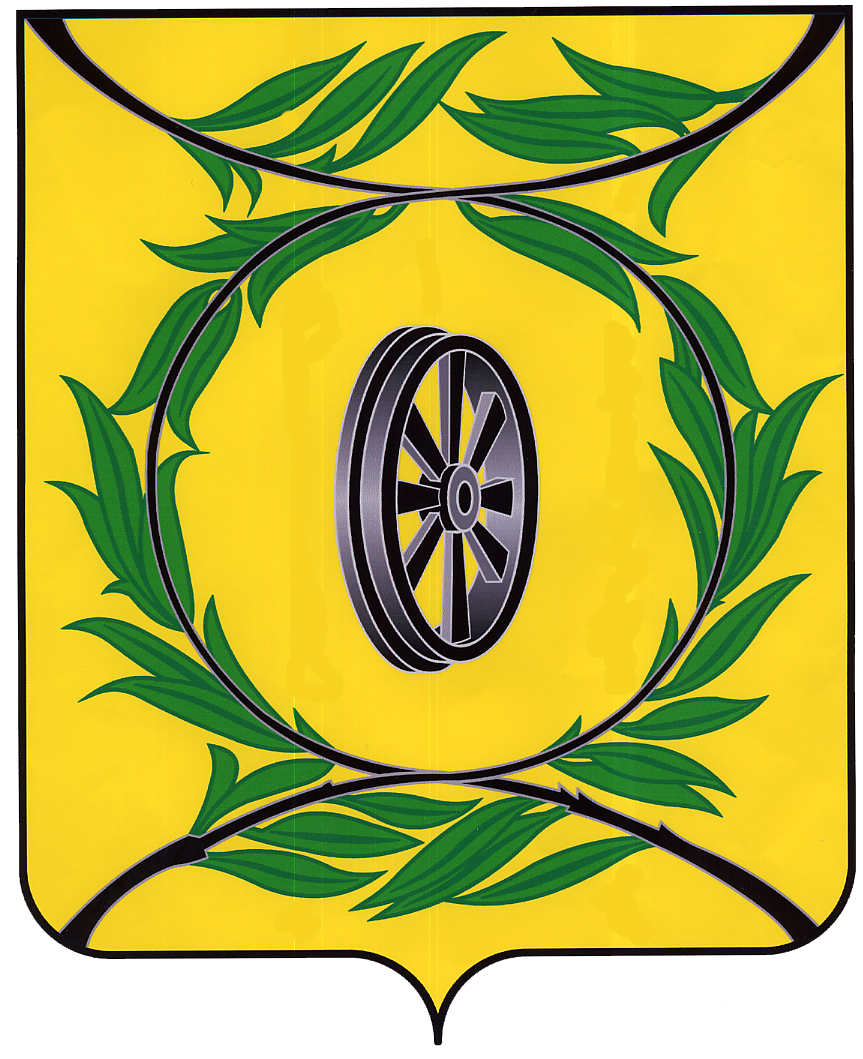 СОБРАНИЕ ДЕПУТАТОВ КАРТАЛИНСКОГО МУНИЦИПАЛЬНОГО РАЙОНАРЕШЕНИЕ от 23 июня 2020 года № 816                                 О внесении изменений и дополнений в  решение Собрания депутатов Карталинского муниципального района от 19.12.2019г. № 731 «О бюджете Карталинского муниципального района на 2020 год и на плановый период 2021 и 2022 годов»Рассмотрев ходатайство администрации Карталинского муниципального района о внесении изменений и дополнений в решение Собрания депутатов Карталинского муниципального района от 19.12.2019г. №731 «О бюджете Карталинского муниципального района на 2020 год и на плановый период 2021 и 2022 годов».Собрание депутатов Карталинского муниципального района РЕШАЕТ:1. Внести в решение Собрания депутатов Карталинского муниципального района от 19.12.2019г. №731 «О бюджете Карталинского муниципального района на 2020 год и на плановый период 2021 и 2022 годов» следующие изменения и дополнения:в пункте 1:в абзаце третьем цифры «1810459,50» заменить цифрами «1815164,45»;в абзаце четвертом цифры «24689,68» заменить цифрами «29394,63»;в пункте 18 цифры «208525,66» заменить цифрами «218163,96»;приложения 4,6 изложить в новой редакции (Приложения 1,2 к настоящему решению);таблицы 4,6 приложения 12 изложить в новой редакции (Приложение 3 к настоящему решению);приложение 17 изложить в новой редакции (Приложение 4 к настоящему решению).Направить данное Решение главе Карталинского муниципального района для подписания и опубликования в средствах массовой информации.Настоящее решение разместить в официальном сетевом издании администрации Карталинского муниципального района в сети Интернет (http://www.kartalyraion.ru). Настоящее Решение вступает в силу с момента официального опубликования.Председатель Собрания депутатовКарталинского муниципального района			                     В.К. ДемедюкГлава Карталинского муниципального района                                                                                А.Г. ВдовинПриложение 1к решению Собрания депутатовКарталинского муниципального районаот 23 июня 2020 года № 816 Приложение № 4к решению Собрания депутатовКарталинского муниципального районаот 19 декабря 2019 года №731  Распределение бюджетных ассигнований по разделам, подразделам, целевым статьям (муниципальным программам и непрограммным направлениям деятельности) и группам видов расходов классификации расходов бюджетов на 2020 год тыс.руб.Приложение 2к решению Собрания депутатовКарталинского муниципального районаот 23 июня 2020 года № 816 Приложение № 6к решению Собрания депутатовКарталинского муниципального районаот 19 декабря 2019 года №731  Ведомственная структура расходов местного бюджета на 2020 год                                                                                                                                         тыс.руб.Приложение 3к решению Собрания депутатовКарталинского муниципального районаот 23 июня 2020 года № 816  Приложение 12к решению Собрания депутатовКарталинского муниципального районаот 19 декабря 2019 года №731  Приложение 4к решению Собрания депутатовКарталинского муниципального районаот 23 июня 2020 года № 816 Приложение 17к решению Собрания депутатовКарталинского муниципального районаот 19 декабря 2019 года №731  Источники внутреннего финансирования дефицита местного бюджетана 2020 годтыс. руб.Наименование РазделПодразделЦелевая статьяГруппа вида расходовСуммаВсего1815164,45Общегосударственные вопросы010097299,97Функционирование высшего должностного лица субъекта Российской Федерации и муниципального образования01021784,20Непрограммные направления деятельности010299 0 00 000001784,20Расходы органов местного самоуправления010299 0 04 000001784,20Глава муниципального образования   010299 0 04 203001784,20Расходы на выплаты персоналу в целях обеспечения выполнения функций государственными (муниципальными) органами, казенными учреждениями, органами управления государственными внебюджетными фондами010299 0 04 203001001784,20Функционирование законодательных (представительных) органов государственной власти и представительных органов муниципальных образований01034394,50Непрограммные направления деятельности010399 0 00 000004394,50Расходы органов местного самоуправления010399 0 04 000004386,90Финансовое обеспечение выполнения функций муниципальными органами  010399 0 04 204002911,50Расходы на выплаты персоналу в целях обеспечения выполнения функций государственными (муниципальными) органами, казенными учреждениями, органами управления государственными внебюджетными фондами010399 0 04 204001002218,40Закупка товаров, работ и услуг для обеспечения государственных (муниципальных) нужд010399 0 04 20400200693,10Председатель представительного органа муниципального образования010399 0 04 211001475,40Расходы на выплаты персоналу в целях обеспечения выполнения функций государственными (муниципальными) органами, казенными учреждениями, органами управления государственными внебюджетными фондами010399 0 04 211001001475,40Уплата налога на имущество организаций, земельного и транспортного налогов010399 0 89 000007,60Финансовое обеспечение выполнения функций муниципальными органами  010399 0 89 204007,60Иные бюджетные ассигнования010399 0 89 204008007,60Функционирование Правительства Российской Федерации, высших исполнительных органов государственной власти субъектов Российской Федерации, местных администраций010435093,00Муниципальная программа "Реализация полномочий по решению вопросов местного значения Карталинского городского поселения на 2017-2020 годы"010448 0 00 000001510,30Подпрограмма "Общегосударственные вопросы"010448 1 00 000001510,30Расходы органов местного самоуправления010448 1 04 000001510,30Финансовое обеспечение выполнения функций муниципальными органами  010448 1 04 204001510,30Расходы на выплаты персоналу в целях обеспечения выполнения функций государственными (муниципальными) органами, казенными учреждениями, органами управления государственными внебюджетными фондами010448 1 04 204001001313,30Закупка товаров, работ и услуг для обеспечения государственных (муниципальных) нужд010448 1 04 20400200197,00Непрограммные направления деятельности010499 0 00 0000033582,70Расходы органов местного самоуправления010499 0 04 0000033541,60Финансовое обеспечение выполнения функций муниципальными органами  010499 0 04 2040033541,60Расходы на выплаты персоналу в целях обеспечения выполнения функций государственными (муниципальными) органами, казенными учреждениями, органами управления государственными внебюджетными фондами010499 0 04 2040010028178,90Закупка товаров, работ и услуг для обеспечения государственных (муниципальных) нужд010499 0 04 204002005348,70Иные бюджетные ассигнования010499 0 04 2040080014,00Уплата налога на имущество организаций, земельного и транспортного налогов010499 0 89 0000041,10Финансовое обеспечение выполнения функций муниципальными органами  010499 0 89 2040041,10Иные бюджетные ассигнования010499 0 89 2040080041,10Судебная система010512,40Непрограммные направления деятельности010599 0 00 0000012,40Расходы органов местного самоуправления010599 0 04 0000012,40Осуществление полномочий Российской Федерации по составлению (изменению) списков кандидатов в присяжные заседатели федеральных судов общей юрисдикции  в Российской Федерации010599 0 04 5120012,40Закупка товаров, работ и услуг для обеспечения государственных (муниципальных) нужд010599 0 04 5120020012,40Обеспечение деятельности финансовых, налоговых и таможенных органов и органов финансового (финансово-бюджетного) надзора010623585,18Муниципальная программа "Развитие муниципальной службы в Карталинском муниципальном районе на 2019-2021 годы"010605 0 00 000001,81Расходы органов местного самоуправления010605 0 04 000001,81Мероприятия по повышению квалификации (обучению) муниципальных служащих010605 0 04 000051,81Расходы на выплаты персоналу в целях обеспечения выполнения функций государственными (муниципальными) органами, казенными учреждениями, органами управления государственными внебюджетными фондами010605 0 04 000051001,81Муниципальная программа "Реализация полномочий по решению вопросов местного значения Карталинского городского поселения на 2017-2020 годы"010648 0 00 000001115,60Подпрограмма "Общегосударственные вопросы"010648 1 00 000001115,60Расходы органов местного самоуправления010648 1 04 000001115,60Финансовое обеспечение выполнения функций муниципальными органами  010648 1 04 204001115,60Расходы на выплаты персоналу в целях обеспечения выполнения функций государственными (муниципальными) органами, казенными учреждениями, органами управления государственными внебюджетными фондами010648 1 04 20400100970,10Закупка товаров, работ и услуг для обеспечения государственных (муниципальных) нужд010648 1 04 20400200145,50Непрограммные направления деятельности010699 0 00 0000022467,77Расходы органов местного самоуправления010699 0 04 0000022467,77Финансовое обеспечение выполнения функций муниципальными органами  010699 0 04 2040021561,47Расходы на выплаты персоналу в целях обеспечения выполнения функций государственными (муниципальными) органами, казенными учреждениями, органами управления государственными внебюджетными фондами010699 0 04 2040010017394,87Закупка товаров, работ и услуг для обеспечения государственных (муниципальных) нужд010699 0 04 204002004166,60Руководитель контрольно-счетной палаты муниципального образования010699 0 04 22500906,30Расходы на выплаты персоналу в целях обеспечения выполнения функций государственными (муниципальными) органами, казенными учреждениями, органами управления государственными внебюджетными фондами010699 0 04 22500100906,30Обеспечение проведения выборов и референдумов0107684,30Непрограммные направления деятельности010799 0 00 00000684,30Расходы органов местного самоуправления010799 0 04 00000684,30Финансовое обеспечение выполнения функций муниципальными органами  010799 0 04 20400684,30Иные бюджетные ассигнования010799 0 04 20400800684,30Резервные фонды01112500,00Непрограммные направления деятельности011199 0 00 000002500,00Расходы органов местного самоуправления011199 0 04 000002500,00Резервные фонды011199 0 04 070002500,00Резервный фонд администрации Карталинского муниципального района011199 0 04 070052500,00Иные бюджетные ассигнования011199 0 04 070058002500,00Другие общегосударственные вопросы011329246,39Муниципальная программа "Развитие муниципальной службы в Карталинском муниципальном районе на 2019-2021 годы" 011305 0 00 0000096,38Расходы органов местного самоуправления011305 0 04 0000096,38Мероприятия  по повышению квалификации (обучению) муниципальных служащих 011305 0 04 0000596,38Расходы на выплаты персоналу в целях обеспечения выполнения функций государственными (муниципальными) органами, казенными учреждениями, органами управления государственными внебюджетными фондами011305 0 04 0000510050,00Закупка товаров, работ и услуг для обеспечения государственных (муниципальных) нужд011305 0 04 0000520046,38Муниципальная программа "Развитие информационного общества, использование информационных и коммуникационных технологий в Карталинском муниципальном районе на 2020-2030 годы" 011313 0 00 00000175,00Иные расходы на реализацию отраслевых мероприятий011313 0 07 00000175,00Мероприятия по развитию информационного общества, использованию информационных и коммуникационных технологий 011313 0 07 00013175,00Закупка товаров, работ и услуг для обеспечения государственных (муниципальных) нужд011313 0 07 00013200175,00Муниципальная программа "Управление муниципальным имуществом Карталинского муниципального района, оформление права собственности на движимое и недвижимое имущество Карталинским муниципальным районом на 2020-2022 годы" 011314 0 00 00000430,50Иные расходы на реализацию отраслевых мероприятий011314 0 07 00000430,50Мероприятия по управлению муниципальным имуществом, оформлению права собственности на движимое и недвижимое имущество011314 0 07 00014430,50Закупка товаров, работ и услуг для обеспечения государственных (муниципальных) нужд011314 0 07 00014200430,50Муниципальная  программа "Профилактика безнадзорности и правонарушений несовершеннолетних в Карталинском муниципальном районе на 2019-2021 годы" 011323 0 00 0000074,18Иные расходы на реализацию отраслевых мероприятий011323 0 07 0000074,18Мероприятия по профилактике безнадзорности и правонарушений несовершеннолетних011323 0 07 0002374,18Закупка товаров, работ и услуг для обеспечения государственных (муниципальных) нужд011323 0 07 0002320074,18Муниципальная программа "Осуществление полномочий в области градостроительной деятельности на территории Карталинского муниципального района Челябинской области на 2018-2022 годы"011326 0 00 000006514,00Иные расходы на реализацию отраслевых мероприятий011326 0 07 000006514,00Мероприятия в области градостроительной деятельности011326 0 07 000265628,30Закупка товаров, работ и услуг для обеспечения государственных (муниципальных) нужд011326 0 07 000262005628,30Проведение работ по описанию местоположения границ территориальных зон 011326 0 07 S9330138,70Закупка товаров, работ и услуг для обеспечения государственных (муниципальных) нужд011326 0 07 S9330200138,70Проведение комплексных кадастровых работ на территории Челябинской области011326 0 07 L5110747,00Закупка товаров, работ и услуг для обеспечения государственных (муниципальных) нужд011326 0 07 L5110200747,00Муниципальная программа «О мерах социальной поддержки в период обучения граждан, заключивших договор о целевом обучении» 011340 0 00 0000040,80Иные расходы на реализацию отраслевых мероприятий011340 0 07 0000040,80Предоставление мер социальной поддержки011340 0 07 0004040,80Социальное обеспечение и иные выплаты населению011340 0 07 0004030040,80Муниципальная программа "Внесение в государственный кадастр недвижимости сведений о границах населенных пунктов Карталинского муниципального района Челябинской области на 2017-2020 годы"011347 0 00 00000482,00Иные расходы на реализацию отраслевых мероприятий011347 0 07 00000482,00Проведение  работ по описанию местоположения границ населенных пунктов Челябинской области011347 0 07 S9320482,00Закупка товаров, работ и услуг для обеспечения государственных (муниципальных) нужд011347 0 07 S9320200482,00Муниципальная программа "Реализация полномочий по решению вопросов местного значения Карталинского городского поселения на 2017-2020 годы"011348 0 00 000001739,40Подпрограмма "Другие общегосударственные вопросы"011348 2 00 000001739,40Расходы органов местного самоуправления011348 2 04 000001110,31Содержание и обслуживание казны Карталинского муниципального района011348 2 04 09001224,51Закупка товаров, работ и услуг для обеспечения государственных (муниципальных) нужд011348 2 04 09001200224,51Финансовое обеспечение выполнения функций муниципальными органами011348 2 04 20400885,80Расходы на выплаты персоналу в целях обеспечения выполнения функций государственными (муниципальными) органами, казенными учреждениями, органами управления государственными внебюджетными фондами011348 2 04 20400100770,20Закупка товаров, работ и услуг для обеспечения государственных (муниципальных) нужд011348 2 04 20400200115,60Иные расходы на реализацию отраслевых мероприятий011348 2 07 00000629,09Мероприятия по управлению муниципальным имуществом, оформлению права собственности на движимое и недвижимое имущество011348 2 07 00014429,09Закупка товаров, работ и услуг для обеспечения государственных (муниципальных) нужд011348 2 07 00014200429,09Мероприятия по безопасности жизнедеятельности населения011348 2 07 00021200,00Закупка товаров, работ и услуг для обеспечения государственных (муниципальных) нужд011348 2 07 00021200200,00Непрограммные направления деятельности011399 0 00 0000019694,13Субвенции местным бюджетам011399 0 02 000003,54Создание административных комиссий и определение перечня должностных лиц, уполномоченных составлять протоколы об административных правонарушениях, а также осуществление органами местного самоуправления муниципальных районов полномочий органов государственной власти Челябинской области по расчету и предоставлению субвенций бюджетам городских и сельских поселений на осуществление государственного полномочия по определению перечня должностных лиц, уполномоченных составлять протоколы об административных правонарушениях, предусмотренных Законом Челябинской области «Об административных комиссиях и о наделении органов местного самоуправления государственными полномочиями по созданию административных комиссий и определению перечня должностных лиц, уполномоченных составлять протоколы об административных правонарушениях»011399 0 02 990903,54Межбюджетные трансферты011399 0 02 990905003,54Расходы органов местного самоуправления011399 0 04 0000019642,29Организация работы комиссий по делам несовершеннолетних и защите их прав 011399 0 04 03060634,40Расходы на выплаты персоналу в целях обеспечения выполнения функций государственными (муниципальными) органами, казенными учреждениями, органами управления государственными внебюджетными фондами011399 0 04 03060100634,40Содержание и обслуживание казны Карталинского муниципального района011399 0 04 090014215,58Резервные фонды011399 0 04 070002062,00Резервный фонд администрации Карталинского муниципального района011399 0 04 070052062,00Закупка товаров, работ и услуг для обеспечения государственных (муниципальных) нужд011399 0 04 070052002062,00Закупка товаров, работ и услуг для обеспечения государственных (муниципальных) нужд011399 0 04 090012004166,22Иные бюджетные ассигнования011399 0 04 0900180049,36Финансовое обеспечение выполнения функций муниципальными органами  011399 0 04 2040012426,55Расходы на выплаты персоналу в целях обеспечения выполнения функций государственными (муниципальными) органами, казенными учреждениями, органами управления государственными внебюджетными фондами011399 0 04 204001005131,40Закупка товаров, работ и услуг для обеспечения государственных (муниципальных) нужд011399 0 04 204002006756,15Социальное обеспечение и иные выплаты населению011399 0 04 20400300539,00Премии, стипендии и иные поощрения в Карталинском муниципальном  районе011399 0 04 29300195,00Социальное обеспечение и иные выплаты населению011399 0 04 29300300195,00Создание административных комиссий и определение перечня должностных лиц, уполномоченных составлять протоколы об административных правонарушениях, а также осуществление органами местного самоуправления муниципальных районов полномочий органов государственной власти Челябинской области по расчету и предоставлению субвенций бюджетам городских и сельских поселений на осуществление государственного полномочия по определению перечня должностных лиц, уполномоченных составлять протоколы об административных правонарушениях, предусмотренных Законом Челябинской области «Об административных комиссиях и о наделении органов местного самоуправления государственными полномочиями по созданию административных комиссий и определению перечня должностных лиц, уполномоченных составлять протоколы об административных правонарушениях»011399 0 04 99090108,76Расходы на выплаты персоналу в целях обеспечения выполнения функций государственными (муниципальными) органами, казенными учреждениями, органами управления государственными внебюджетными фондами011399 0 04 9909010085,00Закупка товаров, работ и услуг для обеспечения государственных (муниципальных) нужд011399 0 04 9909020023,76Уплата налога на имущество организаций, земельного и транспортного налогов011399 0 89 0000048,30Содержание и обслуживание казны Карталинского муниципального района011399 0 89 0900148,30Иные бюджетные ассигнования011399 0 89 0900180048,30Национальная оборона02001394,60Мобилизационная и вневойсковая подготовка02031394,60Непрограммные направления деятельности020399 0 00 000001394,60Субвенции местным бюджетам 020399 0 02 000001394,60Осуществление первичного воинского учета на территориях, где отсутствуют военные комиссариаты 020399 0 02 511801394,60 Межбюджетные трансферты020399 0 02 511805001394,60Национальная безопасность и правоохранительная деятельность030011014,35Органы юстиции03042578,30Непрограммные направления деятельности030499 0 00 000002578,30Расходы органов местного самоуправления030499 0 04 00000 2578,30Осуществление переданных полномочий Российской Федерации на государственную регистрацию актов гражданского состояния  030499 0 04 593002578,30Расходы на выплаты персоналу в целях обеспечения выполнения функций государственными (муниципальными) органами, казенными учреждениями, органами управления государственными внебюджетными фондами030499 0 04 593001002232,75Закупка товаров, работ и услуг для обеспечения государственных (муниципальных) нужд030499 0 04 59300200344,45Иные бюджетные ассигнования030499 0 04 593008001,10Защита населения и территории от чрезвычайных ситуаций природного и техногенного характера, гражданская оборона03092355,70Муниципальная программа "Обеспечение безопасности жизнедеятельности населения Карталинского муниципального района на 2020-2022 годы" 030921 0 00 00000889,50Иные расходы на реализацию отраслевых мероприятий030921 0 07 00000889,50Мероприятия по безопасности жизнедеятельности населения030921 0 07 00021889,50Закупка товаров, работ и услуг для обеспечения государственных (муниципальных) нужд030921 0 07 00021200889,50Муниципальная программа "Реализация полномочий по решению вопросов местного значения Карталинского городского поселения на 2017-2020 годы"030948 0 00 00000340,00Подпрограмма "Национальная безопасность и правоохранительная деятельность"030948 3 00 00000340,00Иные расходы на реализацию отраслевых мероприятий030948 3 07 00000340,00Мероприятия по безопасности жизнедеятельности населения030948 3 07 00021340,00Закупка товаров, работ и услуг для обеспечения государственных (муниципальных) нужд030948 3 07 00021200340,00Непрограммные направления деятельности030999 0 00 000001126,20Иные межбюджетные трансферты местным бюджетам030999 0 03 000003,00Межбюджетные трансферты из бюджета муниципального района бюджетам поселений  в соответствии с заключенными соглашениями030999 0 03 000013,00Межбюджетные трансферты030999 0 03 000015003,00Расходы органов местного самоуправления030999 0 04 000001123,20Финансовое обеспечение выполнения функций муниципальными органами030999 0 04 204001123,20Расходы на выплаты персоналу в целях обеспечения выполнения функций государственными (муниципальными) органами, казенными учреждениями, органами управления государственными внебюджетными фондами030999 0 04 204001001123,20Обеспечение пожарной безопасности03106080,35Муниципальная программа "Обеспечение безопасности жизнедеятельности населения Карталинского муниципального района на 2020-2022 годы" 031021 0 00 000005208,50Иные межбюджетные трансферты местным бюджетам031021 0 03 000005208,50Мероприятия по безопасности жизнедеятельности населения031021 0 03 000215208,50Межбюджетные трансферты031021 0 03 000215005208,50Обеспечение первичных мер пожарной безопасности в части создания условий для организации добровольной пожарной охраны031021 0 03 S6020871,85Межбюджетные трансферты031021 0 03 S6020500871,85Национальная экономика040097597,81Общеэкономические вопросы0401399,40Муниципальная программа "Улучшение условий и охраны труда на территории Карталинского муниципального района на 2018-2020 годы "040135 0 00 000008,00Иные расходы на реализацию отраслевых мероприятий040135 0 07 000008,00Мероприятия по улучшению условий и охраны труда на территории района040135 0 07 000358,00Закупка товаров, работ и услуг для обеспечения государственных (муниципальных) нужд040135 0 07 000352008,00Непрограммные направления деятельности040199 0 00 00000391,40Расходы органов местного самоуправления040199 0 04 00000391,40Реализация переданных государственных полномочий в области охраны труда040199 0 04 22030391,40Расходы на выплаты персоналу в целях обеспечения выполнения функций государственными (муниципальными) органами, казенными учреждениями, органами управления государственными внебюджетными фондами040199 0 04 22030100391,40Сельское хозяйство и рыболовство04051915,10Муниципальная программа "Развитие сельского хозяйства Карталинского муниципального района Челябинской области на 2020-2022 годы"040539 0 00 000001915,10Иные расходы на реализацию отраслевых мероприятий040539 0 07 000001815,10Мероприятия в рамках реализации муниципальной программы "Развитие сельского хозяйства Карталинского муниципального района Челябинской области на 2020-2022 годы"040539 0 07 0003960,00Закупка товаров, работ и услуг для обеспечения государственных (муниципальных) нужд040539 0 07 0003920060,00Организация мероприятий по отлову животных без владельцев, в том числе их транспортировке и немедленной передаче в приюты для животных040539 0 07 61081200,60Закупка товаров, работ и услуг для государственных (муниципальных) нужд040539 0 07 61081200200,60Организация мероприятий, проводимых в приютах для животных040539 0 07 61082213,10Закупка товаров, работ и услуг для обеспечения государственных (муниципальных) нужд040539 0 07 61082200213,10Оказание консультационной помощи по вопросам сельскохозяйственного производства040539 0 07 S1010988,00Закупка товаров, работ и услуг для обеспечения государственных (муниципальных) нужд040539 0 07 S1010200988,00Разработка и внедрение цифровых технологий, направленных на рациональное использование земель сельскохозяйственного назначения 040539 0 07 S1020353,40Закупка товаров, работ и услуг для обеспечения государственных (муниципальных) нужд040539 0 07 S1020200353,40Субсидии юридическим лицам (за исключением субсидий муниципальным учреждениям), индивидуальным предпринимателям, физическим лицам040539 0 55 00000100,00Мероприятия в рамках реализации муниципальной программы "Развитие сельского хозяйства Карталинского муниципального района Челябинской области на 2020-2022 годы"040539 0 55 00039100,00Предоставление субсидий бюджетным, автономным учреждениям и иным некоммерческим организациям040539 0 55 00039600100,00Водное хозяйство04064313,80Муниципальная программа "Капитальный ремонт гидротехнических сооружений Карталинского муниципального района на 2016-2020 годы"040646 0 00 000004313,80Иные межбюджетные трансферты местным бюджетам040646 0 03 000004313,80Реконструкция и капитальный ремонт гидротехнических сооружений в целях обеспечения безопасности гидротехнических сооружений040646 0 03 L01604313,80Межбюджетные трансферты040646 0 03 L01605004313,80Лесное хозяйство04071000,00Муниципальная программа "Проведение лесоустроительных работ на территории Карталинского муниципального района"040718 0 00 000001000,00Иные расходы на реализацию отраслевых мероприятий040718 0 07 000001000,00Мероприятия по проведению лесоустроительных работ040718 0 07 000181000,00Закупка товаров, работ и услуг для обеспечения государственных (муниципальных) нужд040718 0 07 000182001000,00Транспорт04085296,44Муниципальная программа "Управление муниципальным имуществом Карталинского муниципального района, оформление права собственности на движимое и недвижимое имущество Карталинским муниципальным районом на 2020-2022 годы" 040814 0 00 00000496,44Субсидии юридическим лицам (за исключением субсидий муниципальным учреждениям), индивидуальным предпринимателям, физическим лицам040814 0 55 00000496,44Мероприятия по управлению муниципальным имуществом, оформлению права собственности на движимое и недвижимое имущество04 0814 0 55 00014496,44Иные бюджетные ассигнования04 0814 0 55 00014800496,44Непрограммные направления деятельности040899 0 00 000004800,00Субсидии юридическим лицам (за исключением субсидий муниципальным учреждениям), индивидуальным предпринимателям, физическим лицам040899 0 55 000004800,00Автомобильный транспорт040899 0 55 030304800,00Иные бюджетные ассигнования040899 0 55 030308004800,00Дорожное хозяйство (дорожные фонды)040977343,77Муниципальная программа "Развитие дорожного хозяйства в Карталинском муниципальном районе на 2020-2022 годы"040929 0 00 0000055448,57Иные межбюджетные трансферты местным бюджетам040929 0 03 0000034885,01Мероприятия по развитию дорожного хозяйства040929 0 03 0002917276,07Межбюджетные трансферты040929 0 03 0002950017276,07Капитальный ремонт, ремонт и содержание автомобильных дорог общего пользования местного значения040929 0 03 S605017608,94Межбюджетные трансферты040929 0 03 S605050017608,94Капитальный ремонт, ремонт и содержание автомобильных дорог общего пользования местного значения040929 0 08 0000020563,56Мероприятия по развитию дорожного хозяйства040929 0 08 000293848,00Закупка товаров, работ и услуг для обеспечения государственных (муниципальных) нужд040929 0 08 000292003848,00Капитальный ремонт, ремонт и содержание автомобильных дорог общего пользования местного значения040929 0 08 S605016715,56Закупка товаров, работ и услуг для обеспечения государственных (муниципальных) нужд040929 0 08 S605020016715,56Муниципальная программа "Реализация полномочий по решению вопросов местного значения Карталинского городского поселения на 2017-2020 годы"040948 0 00 0000021895,20Подпрограмма "Дорожное хозяйство"040948 4 00 0000021895,20Иные расходы на реализацию отраслевых мероприятий040948 4 07 0000021895,20Мероприятия по развитию дорожного хозяйства040948 4 07 0002921895,20Закупка товаров, работ и услуг для обеспечения государственных (муниципальных) нужд040948 4 07 0002920021895,20Другие вопросы в области национальной экономики04127329,30Муниципальная программа "Поддержка  и развитие малого и среднего предпринимательства  на территории  Карталинского муниципального района на 2019-2021 годы"041206 0 00 00000100,00Иные расходы на реализацию отраслевых мероприятий041206 0 07 00000100,00Мероприятия по поддержке и развитию малого и среднего предпринимательства 041206 0 07 00006100,00Закупка товаров, работ и услуг для обеспечения государственных (муниципальных) нужд041206 0 07 00006200100,00Муниципальная программа "Повышение качества государственных и муниципальных услуг на базе муниципального бюджетного учреждения "Многофункциональный центр предоставления государственных и муниципальных услуг" Карталинского муниципального района на 2020-2022 годы"041237 0 00 00000100,00Субсидии бюджетным и автономным учреждениям на иные цели041237 0 20 00000100,00Ремонт041237 0 20 2300070,00Предоставление субсидий бюджетным, автономным учреждениям и иным некоммерческим организациям041237 0 20 2300060070,00Приобретение основных средств041237 0 20 2500030,00Предоставление субсидий бюджетным, автономным учреждениям и иным некоммерческим организациям041237 0 20 2500060030,00Муниципальная программа "Реализация полномочий по решению вопросов местного значения Карталинского городского поселения на 2017-2020 годы"041248 0 00 00000500,00Подпрограмма "Другие вопросы в области национальной экономики"041248 5 00 00000500,00Иные расходы на реализацию отраслевых мероприятий041248 5 07 00000500,00Мероприятия по поддержке и развитию малого и среднего предпринимательства041248 5 07 00006100,00Закупка товаров, работ и услуг для обеспечения государственных (муниципальных) нужд041248 5 07 0000620090,00 Иные бюджетные ассигнования041248 5 07 0000680010,00Мероприятия в области градостроительной деятельности041248 5 07 00026400,00Закупка товаров, работ и услуг для обеспечения государственных (муниципальных) нужд041248 5 07 00026200400,00Непрограммные направления деятельности041299 0 00 000006629,30Финансовое обеспечение муниципального задания на оказание муниципальных услуг (выполнение работ) 041299 0 10 000006629,30Реализация государственных функций, связанных с общегосударственным управлением041299 0 10 092006629,30Предоставление субсидий бюджетным, автономным учреждениям и иным некоммерческим организациям041299 0 10 092006006629,30Жилищно-коммунальное хозяйство0500121983,36Жилищное хозяйство0501841,00Муниципальная программа "Реализация полномочий по решению вопросов местного значения Карталинского городского поселения на 2017-2020 годы"050148 0 00 00000341,50Подпрограмма "Жилищное хозяйство"050148 6 00 00000341,50Расходы органов местного самоуправления050148 6 04 0000091,50Обеспечение мероприятий по капитальному ремонту многоквартирных домов специализированной некоммерческой организацией-фонд "Региональный оператор капитального ремонта общего имущества в многоквартирных домах Челябинской области" 050148 6 04 0940091,50Закупка товаров, работ и услуг для обеспечения государственных (муниципальных) нужд050148 6 04 0940020091,50Иные расходы на реализацию отраслевых мероприятий050148 6 07 00000250,00Мероприятия в области жилищного хозяйства050148 6 07 03520250,00Закупка товаров, работ и услуг для обеспечения государственных (муниципальных) нужд050148 6 07 03520200250,00Непрограммные направления деятельности050199 0 00 00000499,50Расходы органов местного самоуправления050199 0 04 00000499,50Обеспечение мероприятий по капитальному ремонту многоквартирных домов   специализированной некоммерческой организацией – фонд "Региональный оператор капитального ремонта общего имущества в многоквартирных домах Челябинской области" 050199 0 04 09400499,50Закупка товаров, работ и услуг для обеспечения государственных (муниципальных) нужд050199 0 04 09400200499,50Коммунальное хозяйство050252393,38Муниципальная Программа "Чистая вода" на территории Карталинского муниципального района на 2010-2020 годы050215 0 00 000001540,00Иные межбюджетные трансферты местным бюджетам050215 0 03 000001240,00Мероприятия по реализации муниципальной Программы "Чистая вода"050215 0 03 000151240,00Межбюджетные трансферты050215 0 03 000155001240,00Иные расходы на реализацию отраслевых мероприятий050215 0 07 00000300,00Мероприятия по реализации муниципальной Программы "Чистая вода"050215 0 07 00015300,00Закупка товаров, работ и услуг для обеспечения государственных (муниципальных) нужд050215 0 07 00015200300,00Муниципальная программа "Обеспечение доступным и комфортным жильем граждан Российской Федерации" в Карталинском муниципальном районе050228 0 00 0000036105,38Подпрограмма "Модернизация объектов коммунальной инфраструктуры"050228 1 00 0000036105,38Иные межбюджетные трансферты местным бюджетам050228 1 03 000005000,00Мероприятия в области модернизации и реконструкции, капитального ремонта и строительства котельных, систем водоснабжения, водоотведения, систем электроснабжения, теплоснабжения, включая центральные тепловые пункты, в том числе проектно-изыскательные работы  050228 1 03 002815000,00Межбюджетные трансферты050228 1 03 002815005000,00Иные расходы на реализацию отраслевых мероприятий050228 1 07 0000031105,38Мероприятия в области модернизации и реконструкции, капитального ремонта и строительства котельных, систем водоснабжения, водоотведения, систем электроснабжения, теплоснабжения, включая центральные тепловые пункты, в том числе проектно-изыскательские работы  050228 1 07 002814593,38Закупка товаров, работ и услуг для обеспечения государственных (муниципальных) нужд050228 1 07 002812004593,38Модернизация, реконструкции, капитальный ремонт и строительства котельных, систем водоснабжения, водоотведения, систем электроснабжения, теплоснабжения, включая центральные тепловые пункты, в том числе проектно-изыскательские работы  050228 1 07 S406026512,00Закупка товаров, работ и услуг для обеспечения государственных (муниципальных) нужд050228 1 07 S406020026512,00Муниципальная программа "Организация мероприятий межпоселенческого характера на территории поселений Карталинского муниципального района, в том числе ликвидация несанкционированного размещения твердых коммунальных отходов на 2018 год и 2019-2020 годы"050234 0 00 000006899,00Иные межбюджетные трансферты местным бюджетам050234 0 03 00000200,00Мероприятия по ликвидации несанкционированного размещения твердых коммунальных отходов050234 0 03 00034200,00Межбюджетные трансферты050234 0 03 00034500200,00Иные расходы на реализацию отраслевых мероприятий050234 0 07 000001226,30Мероприятия по ликвидации несанкционированного размещения  твердых коммунальных отходов 050234 0 07 000341226,30Закупка товаров, работ и услуг для обеспечения государственных (муниципальных) нужд050234 0 07 000342001226,30Региональный проект "Чистая страна"0502340 G1 000003500,00Рекультивация земельных участков, нарушенных размещением твердых коммунальных отходов, и ликвидация объектов накопленного экологического вреда за счет средств областного бюджета0502340 G1 430303500,00Закупка товаров, работ и услуг для обеспечения государственных (муниципальных) нужд0502340 G1 430302003500,00Региональный проект "Комплексная система обращения с твердыми коммунальными отходами"0502340 G2 000001972,70Создание и содержание мест (площадок) накопления твердых коммунальных отходов0502340 G2 431201972,70Межбюджетные трансферты0502340 G2 431205001972,70Муниципальная программа "Реализация полномочий по решению вопросов местного значения Карталинского городского поселения на 2017-2020 годы"050248 0 00 000007305,00Подпрограмма "Коммунальное хозяйство"050248 7 00 000007305,00Иные расходы на реализацию отраслевых мероприятий050248 7 07 000006205,00Поддержка коммунального хозяйства050248 7 07 035106205,00Закупка товаров, работ и услуг для обеспечения государственных (муниципальных) нужд050248 7 07 035102006205,00Субсидии юридическим лицам (за исключением субсидий муниципальным учреждениям), индивидуальным предпринимателям, физическим лицам050248 7 55 000001100,00Поддержка коммунального хозяйства050248 7 55 035101100,00Иные бюджетные ассигнования050248 7 55 035108001100,00Непрограммные направления деятельности050299 0 00 00000544,00Иные межбюджетные трансферты местным бюджетам050299 0 03 00000144,00Межбюджетные трансферты из бюджета муниципального района бюджетам поселений  в соответствии с заключенными соглашениями050299 0 03 00001144,00Межбюджетные трансферты050299 0 03 00001500144,00Иные расходы на реализацию отраслевых мероприятий050299 0 07 00000400,00Поддержка коммунального хозяйства050299 0 07 03510400,00Закупка товаров, работ и услуг для обеспечения государственных (муниципальных) нужд050299 0 07 03510200400,00Благоустройство050332820,10Муниципальная программа "Формирование современной городской среды населённых пунктов Карталинского муниципального района на 2018-2024 годы"050316 0 00 0000015808,50Региональный проект "Формирование комфортной городской среды"050316 0 F2 0000015808,50Реализация программ формирования современной городской среды050316 0 F2 5555015808,50Закупка товаров, работ и услуг для обеспечения государственных (муниципальных) нужд050316 0 F2 5555020015808,50Муниципальная программа "Реализация полномочий по решению вопросов местного значения Карталинского городского поселения на 2017-2020 годы"050348 0 00 0000016975,60Подпрограмма "Благоустройство"050348 8 00 0000016975,60Расходы органов местного самоуправления050348 8 04 00000120,00Резервные фонды050348 8 04 70000120,00Закупка товаров, работ и услуг для обеспечения государственных (муниципальных) нужд050348 8 04 70000200120,00Иные расходы на реализацию отраслевых мероприятий050348 8 07 0000016855,60Мероприятия по благоустройству050348 8 07 0353016855,60Закупка товаров, работ и услуг для обеспечения государственных (муниципальных) нужд050348 8 07 0353020016855,60Непрограммные направления деятельности050399 0 00 0000036,00Иные межбюджетные трансферты местным бюджетам050399 0 03 0000036,00Межбюджетные трансферты из бюджета муниципального района бюджетам поселений  в соответствии с заключенными соглашениями050399 0 03 0000136,00Межбюджетные трансферты050399 0 03 0000150036,00Другие вопросы в области жилищно-коммунального хозяйства050535928,88Муниципальная программа "Обеспечение доступным и комфортным жильем граждан Российской Федерации" в Карталинском муниципальном районе050528 0 00 0000023105,28Подпрограмма "Модернизация объектов коммунальной инфраструктуры"050528 1 00 0000023105,28Иные межбюджетные трансферты местным бюджетам050528 1 03 0000023100,00Строительство газопроводов и газовых сетей050528 1 03 S405023100,00Межбюджетные трансферты050528 1 03 S405050023100,00Иные расходы на реализацию отраслевых мероприятий050528 1 07 000005,28Мероприятия в области модернизации и реконструкции, капитального ремонта и строительства котельных, систем водоснабжения, водоотведения, систем электроснабжения, теплоснабжения, включая центральные тепловые пункты, в том числе проектно-изыскательные работы  050528 1 07 002815,28Закупка товаров, работ и услуг для обеспечения государственных (муниципальных) нужд050528 1 07 002812005,28Муниципальная программа "Устойчивое развитие сельских территорий Карталинского муниципального района Челябинской области на 2020-2022 годы"050538 0 00 000001800,00Иные межбюджетные трансферты местным бюджетам050538 0 03 00000300,00Мероприятия  по развитию сельских территорий050538 0 03 00038300,00Межбюджетные трансферты050538 0 03 00038500300,00Иные расходы на реализацию отраслевых мероприятий050538 0 07 000001500,00Мероприятия  по развитию сельских территорий050538 0 07 000381500,00Закупка товаров, работ и услуг для обеспечения государственных (муниципальных) нужд050538 0 07 000382001500,00Муниципальная программа "Реализация полномочий по решению вопросов местного значения Карталинского городского поселения на 2017-2020 годы"050548 0 00 000003861,10Подпрограмма "Другие вопросы в области жилищно-коммунального хозяйства"050548 9 00 000003861,10Расходы органов местного самоуправления050548 9 04 000003761,10Финансовое обеспечение выполнения функций муниципальными органами  050548 9 04 204003761,10Расходы на выплаты персоналу в целях обеспечения выполнения функций государственными (муниципальными) органами, казенными учреждениями, органами управления государственными внебюджетными фондами050548 9 04 204001002487,90Закупка товаров, работ и услуг для обеспечения государственных (муниципальных) нужд050548 9 04 20400200373,20Иные бюджетные ассигнования050548 9 04 20400800900,00Капитальные вложения в объекты муниципальной собственности050548 9 09 00000100,00Мероприятия по развитию газификации050548 9 09 03540100,00Капитальные вложения в объекты государственной (муниципальной) собственности050548 9 09 03540400100,00Непрограммные направления деятельности050599 0 00 000007162,50Расходы органов местного самоуправления050599 0 04 000007161,90Финансовое обеспечение выполнения функций муниципальными органами  050599 0 04 204007099,30Расходы на выплаты персоналу в целях обеспечения выполнения функций государственными (муниципальными) органами, казенными учреждениями, органами управления государственными внебюджетными фондами050599 0 04 204001005998,40Закупка товаров, работ и услуг для обеспечения государственных (муниципальных) нужд050599 0 04 204002001020,90Иные бюджетные ассигнования050599 0 04 2040080080,00Реализация переданных государственных полномочий по установлению необходимости проведения капитального ремонта общего имущества в многоквартирном доме050599 0 04 9912062,60Расходы на выплаты персоналу в целях обеспечения выполнения функций государственными (муниципальными) органами, казенными учреждениями, органами управления государственными внебюджетными фондами050599 0 04 9912010056,00Закупка товаров, работ и услуг для обеспечения государственных (муниципальных) нужд050599 0 04 991202006,60Уплата налога на имущество организаций, земельного и транспортного налогов050599 0 89 000000,60Финансовое обеспечение выполнения функций муниципальными органами  050599 0 89 204000,60Иные бюджетные ассигнования050599 0 89 204008000,60Образование0700800340,62Дошкольное образование0701298049,94Муниципальная программа "Развитие дошкольного образования в Карталинском муниципальном районе на 2019-2022 годы"070103 0 00 00000236795,10Создание в расположенных на территории Челябинской области муниципальных образовательных организациях, реализующих образовательную программу дошкольного образования, условий для получения детьми дошкольного возраста с ограниченными возможностями здоровья качественного образования и коррекции развития 070103 0 00 S4020390,30Закупка товаров, работ и услуг для обеспечения государственных (муниципальных) нужд070103 0 00 S4020200390,30Иные расходы на реализацию отраслевых мероприятий070103 0 07 00000415,00Детские дошкольные учреждения070103 0 07 04200415,00Закупка товаров, работ и услуг для обеспечения государственных (муниципальных) нужд070103 0 07 04200200415,00Финансовое обеспечение муниципального задания на оказание муниципальных услуг (выполнение работ)070103 0 10 000008697,20Обеспечение государственных гарантий реализации прав на получение общедоступного и бесплатного дошкольного образования в муниципальных дошкольных образовательных организациях 070103 0 10 040104724,70Предоставление субсидий бюджетным, автономным учреждениям и иным некоммерческим организациям070103 0 10 040106004724,70Детские дошкольные учреждения070103 0 10 042003972,50Предоставление субсидий бюджетным, автономным учреждениям и иным некоммерческим организациям070103 0 10 042006003972,50Субсидии бюджетным и автономным учреждениям на иные цели070103 0 20 00000675,70Проведение капитального ремонта зданий и сооружений муниципальных организаций дошкольного образования070103 0 20 S4080675,70Предоставление субсидий бюджетным, автономным учреждениям и иным некоммерческим организациям070103 0 20 S4080600675,70Обеспечение деятельности (оказание услуг) подведомственных казенных учреждений070103 0 99 00000226616,90Обеспечение государственных гарантий реализации прав на получение общедоступного и бесплатного дошкольного образования в муниципальных дошкольных образовательных организациях 070103 0 99 04010110419,70Расходы на выплаты персоналу в целях обеспечения выполнения функций государственными (муниципальными) органами, казенными учреждениями, органами управления государственными внебюджетными фондами070103 0 99 04010100106986,00Закупка товаров, работ и услуг для обеспечения государственных (муниципальных) нужд070103 0 99 040102003433,70Детские дошкольные учреждения070103 0 99 04200116197,20Расходы на выплаты персоналу в целях обеспечения выполнения функций государственными (муниципальными) органами, казенными учреждениями, органами управления государственными внебюджетными фондами070103 0 99 0420010051665,81Закупка товаров, работ и услуг для обеспечения государственных (муниципальных) нужд070103 0 99 0420020064531,39Муниципальная программа "Развитие образования в Карталинском муниципальном районе на 2019-2022 годы"070104 0 00 000005,00Иные расходы на реализацию отраслевых мероприятий070104 0 07 000005,00Детские дошкольные учреждения070104 0 07 042005,00Иные бюджетные ассигнования070104 0 07 042008005,00Муниципальная  программа "Комплексная безопасность образовательных учреждений Карталинского муниципального района на 2019-2021 годы"070124 0 00 000003104,96Финансовое обеспечение муниципального задания на оказание муниципальных услуг (выполнение работ)070124 0 10 0000069,40Мероприятия по комплексной безопасности образовательных учреждений070124 0 10 0002469,40Предоставление субсидий бюджетным, автономным учреждениям и иным некоммерческим организациям070124 0 10 0002460069,40Обеспечение деятельности (оказание услуг) подведомственных казенных учреждений070124 0 99 000003035,56Мероприятия по комплексной безопасности образовательных учреждений070124 0 99 000243035,56Закупка товаров, работ и услуг для обеспечения государственных (муниципальных) нужд070124 0 99 000242003035,56Муниципальная программа "Реконструкция и ремонт образовательных организаций Карталинского муниципального района на 2019-2022 годы"070136 0 00 0000056785,94Иные расходы на реализацию отраслевых мероприятий070136 0 07 000001774,44Мероприятия по реконструкции и ремонту образовательных организаций070136 0 07 000361774,44Закупка товаров, работ и услуг для обеспечения государственных (муниципальных) нужд070136 0 07 000362001774,44Капитальные вложения в объекты муниципальной собственности070136 0 09 0000055000,00Мероприятия по реконструкции и ремонту образовательных организаций070136 0 09 000363000,00Капитальные вложения в объекты государственной (муниципальной) собственности070136 0 09 000364003000,00Капитальные вложения в объекты образования070136 0 09 S001052000,00Капитальные вложения в объекты государственной (муниципальной) собственности070136 0 09 S001040052000,00Субсидии бюджетным и автономным учреждениям на иные цели070136 0 20 0000011,50Приобретение материальных запасов070136 0 20 2600011,50Предоставление субсидий бюджетным, автономным учреждениям и иным некоммерческим организациям070136 0 20 2600060011,50Непрограммные направления деятельности070199 0 00 000001358,94Резервный фонд Правительства Челябинской области070199 0 00 0707078,74Закупка товаров, работ и услуг для обеспечения государственных (муниципальных) нужд070199 0 00 0707020078,74Уплата налога на имущество организаций, земельного и транспортного налогов070199 0 89 000001280,20Детские дошкольные учреждения070199 0 89 042001280,20Иные бюджетные ассигнования070199 0 89 042008001280,20Общее образование0702421429,99Муниципальная программа "Развитие образования в Карталинском муниципальном районе на 2019-2022 годы"070204 0 00 00000402457,36Обеспечение питанием детей из малообеспеченных семей и детей с нарушениями здоровья, обучающихся в муниципальных общеобразовательных организациях070204 0 00 S30304888,00Закупка товаров, работ и услуг для обеспечения государственных (муниципальных) нужд070204 0 00 S30302004888,00Обеспечение молоком (молочной продукцией) обучающихся по образовательным программам начального общего образования в муниципальных общеобразовательных организациях070204 0 00 S33002859,10Закупка товаров, работ и услуг для обеспечения государственных (муниципальных) нужд070204 0 00 S33002002859,10Проведение ремонтных работ по замене оконных блоков в муниципальных общеобразовательных организациях070204 0 00 S33301098,70Закупка товаров, работ и услуг для обеспечения государственных (муниципальных) нужд070204 0 00 S33302001098,70Иные расходы на реализацию отраслевых мероприятий070204 0 07 00000111,39Школы-детские сады, школы начальные, неполные средние и средние за счет средств местного бюджета070204 0 07 04210111,39Закупка товаров, работ и услуг для обеспечения государственных (муниципальных) нужд070204 0 07 0421020096,39Иные бюджетные ассигнования070204 0 07 0421080015,00Финансовое обеспечение муниципального задания на оказание муниципальных услуг (выполнение работ)070204 0 10 0000047629,32Обеспечение государственных гарантий реализации прав на получение общедоступного и бесплатного дошкольного, начального общего, основного общего, среднего общего образования и обеспечение дополнительного образования детей в муниципальных общеобразовательных организациях070204 0 10 0312031896,40Предоставление субсидий бюджетным, автономным учреждениям и иным некоммерческим организациям070204 0 10 0312060031896,40Школы-детские сады, школы начальные, неполные средние и средние за счет средств местного бюджета070204 0 10 0421014500,62Предоставление субсидий бюджетным, автономным учреждениям и иным некоммерческим организациям070204 0 10 0421060014500,62Обеспечение питанием детей из малообеспеченных семей и детей с нарушениями здоровья, обучающихся в муниципальных общеобразовательных организациях070204 0 10 S3030486,30Предоставление субсидий бюджетным, автономным учреждениям и иным некоммерческим организациям070204 0 10 S3030600486,30Обеспечение молоком (молочной продукцией) обучающихся по образовательным программам начального общего образования в муниципальных общеобразовательных организациях070204 0 10 S3300746,00Предоставление субсидий бюджетным, автономным учреждениям и иным некоммерческим организациям070204 0 10 S3300600746,00Субсидии бюджетным и автономным учреждениям на иные цели070204 0 20 0000078,61Приобретение основных средств070204 0 20 2500051,45Предоставление субсидий бюджетным, автономным учреждениям и иным некоммерческим организациям070204 0 20 2500060051,45Приобретение материальных запасов070204 0 20 2600027,16Предоставление субсидий бюджетным, автономным учреждениям и иным некоммерческим организациям070204 0 20 2600060027,16Обеспечение деятельности (оказание услуг) подведомственных казенных учреждений070204 0 99 00000342115,74Обеспечение государственных гарантий реализации прав на получение общедоступного и бесплатного дошкольного, начального общего, основного общего, среднего общего образования и обеспечение дополнительного образования детей в муниципальных общеобразовательных организациях070204 0 99 03120208241,70Расходы на выплаты персоналу в целях обеспечения выполнения функций государственными (муниципальными) органами, казенными учреждениями, органами управления государственными внебюджетными фондами070204 0 99 03120100206408,90Закупка товаров, работ и услуг для обеспечения государственных (муниципальных) нужд070204 0 99 031202001832,80Школы-детские сады, школы начальные, неполные средние и средние за счет средств местного бюджета070204 0 99 04210133874,04Расходы на выплаты персоналу в целях обеспечения выполнения функций государственными (муниципальными) органами, казенными учреждениями, органами управления государственными внебюджетными фондами070204 0 99 0421010060847,40Закупка товаров, работ и услуг для обеспечения государственных (муниципальных) нужд070204 0 99 0421020072972,96Иные бюджетные ассигнования070204 0 99 0421080053,68Региональный проект  "Современная школа"070204 0 Е1 000001397,30Cоздание (обновление) материально-технической базы для реализации основных и дополнительных общеобразовательных программ цифрового и гуманитарного профилей в общеобразовательных организациях, расположенных в сельской местности и малых городах 070204 0 E1 516901167,10Закупка товаров, работ и услуг для обеспечения государственных (муниципальных) нужд070204 0 E1 516902001167,10Оборудование пунктов проведения экзаменов государственной итоговой аттестации по образовательным программам среднего общего образования 070204 0 Е1 S3050230,20Закупка товаров, работ и услуг для обеспечения государственных (муниципальных) нужд070204 0 Е1 S3050200230,20Региональный проект "Цифровая образовательная среда"070204 0 Е4 000002279,20Внедрение целевой модели цифровой образовательной среды в общеобразовательных организациях070204 0 Е4 521002279,20Закупка товаров, работ и услуг для обеспечения государственных (муниципальных) нужд070204 0 Е4 521002002279,20Муниципальная  программа "Комплексная безопасность образовательных учреждений Карталинского муниципального района на 2019-2021 годы"070224 0 00 000002303,60Финансовое обеспечение муниципального задания на оказание муниципальных услуг (выполнение работ)070224 0 10 00000153,90Мероприятия по комплексной безопасности образовательных учреждений070224 0 10 00024153,90Предоставление субсидий бюджетным, автономным учреждениям и иным некоммерческим организациям070224 0 10 00024600153,90Субсидии бюджетным и автономным учреждениям на иные цели070224 0 20 0000081,90Ремонт070224 0 20 2300081,90Предоставление субсидий бюджетным, автономным учреждениям и иным некоммерческим организациям070224 0 20 2300060081,90Обеспечение деятельности (оказание услуг) подведомственных казенных учреждений070224 0 99 000002067,80Мероприятия по комплексной безопасности образовательных учреждений070224 0 99 000242067,80Закупка товаров, работ и услуг для обеспечения государственных (муниципальных) нужд070224 0 99 000242002067,80Муниципальная программа "Реконструкция и ремонт образовательных организаций Карталинского муниципального района на 2019-2022 годы"070236 0 00 0000015147,04Проведение капитального ремонта зданий муниципальных общеобразовательных организаций070236 0 00 S10103945,90Закупка товаров, работ и услуг для обеспечения государственных (муниципальных) нужд070236 0 00 S10102003945,90Иные расходы на реализацию отраслевых мероприятий070236 0 07 000009885,55Мероприятия по реконструкции и ремонту образовательных организаций070236 0 07 000369885,55Закупка товаров, работ и услуг для обеспечения государственных (муниципальных) нужд070236 0 07 000362009885,55Капитальные вложения в объекты муниципальной собственности070236 0 09 000001004,33Мероприятия по реконструкции и ремонту образовательных организаций070236 0 09 000361004,33Капитальные вложения в объекты государственной (муниципальной) собственности070236 0 09 000364001004,33Субсидии бюджетным и автономным учреждениям на иные цели070236 0 20 00000311,26Ремонт070236 0 20 23000301,26Предоставление субсидий бюджетным, автономным учреждениям и иным некоммерческим организациям070236 0 20 23000600301,26Приобретение материальных запасов070236 0 20 2600010,00Предоставление субсидий бюджетным, автономным учреждениям и иным некоммерческим организациям070236 0 20 2600060010,00Непрограммные направления деятельности070299 0 00 000001521,99Резервный фонд Правительства Челябинской области070299 0 00 07070316,19Закупка товаров, работ и услуг для обеспечения государственных (муниципальных) нужд070299 0 00 07070200316,19Уплата налога на имущество организаций, земельного и транспортного налогов070299 0 89 000001205,80Школы-детские сады, школы начальные, неполные средние и средние за счет средств местного бюджета070299 0 89 042101205,80Иные бюджетные ассигнования070299 0 89 042108001205,80Дополнительное образование детей070349231,48Муниципальная программа "Развитие образования в Карталинском муниципальном районе на 2019-2022 годы"070304 0 00 000008096,90Иные расходы на реализацию отраслевых мероприятий070304 0 07 00000160,20Учреждения по внешкольной работе с детьми070304 0 07 04230160,20Расходы на выплаты персоналу в целях обеспечения выполнения функций государственными (муниципальными) органами, казенными учреждениями, органами управления государственными внебюджетными фондами070304 0 07 0423010021,00Закупка товаров, работ и услуг для обеспечения государственных (муниципальных) нужд070304 0 07 04230200139,20Обеспечение деятельности (оказание услуг) подведомственных казенных учреждений070304 0 99 000007936,70Учреждения по внешкольной работе с детьми070304 0 99 042307936,70Расходы на выплаты персоналу в целях обеспечения выполнения функций государственными (муниципальными) органами, казенными учреждениями, органами управления государственными внебюджетными фондами070304 0 99 042301007372,00Закупка товаров, работ и услуг для обеспечения государственных (муниципальных) нужд070304 0 99 04230200560,25Иные бюджетные ассигнования070304 0 99 042308004,45Муниципальная программа "Комплексная безопасность учреждений культуры и спорта Карталинского муниципального района на 2020-2022 годы"070310 0 00 00000516,75Иные расходы на реализацию отраслевых мероприятий070310 0 07 00000516,75Мероприятия по комплексной безопасности учреждений культуры и спорта070310 0 07 00010516,75Закупка товаров, работ и услуг для обеспечения государственных (муниципальных) нужд070310 0 07 00010200516,75Муниципальная  программа "Комплексная безопасность образовательных учреждений Карталинского муниципального района на 2019-2021 годы"070324 0 00 0000080,80Обеспечение деятельности (оказание услуг) подведомственных казенных учреждений070324 0 99 0000080,80Мероприятия по комплексной безопасности образовательных учреждений070324 0 99 0002480,80Закупка товаров, работ и услуг для обеспечения государственных (муниципальных) нужд070324 0 99 0002420080,80Муниципальная программа "Основные направления развития культуры и спорта Карталинского муниципального района на 2020-2022 годы"070342 0 00 0000040390,13Обеспечение деятельности (оказание услуг) подведомственных казенных учреждений070342 0 99 0000040390,13Учреждения по внешкольной работе с детьми070342 0 99 0423040390,13Расходы на выплаты персоналу в целях обеспечения выполнения функций государственными (муниципальными) органами, казенными учреждениями, органами управления государственными внебюджетными фондами070342 0 99 0423010037361,53Закупка товаров, работ и услуг для обеспечения государственных (муниципальных) нужд070342 0 99 042302003014,60Иные бюджетные ассигнования070342 0 99 0423080014,00Непрограммные направления деятельности070399 0 00 00000146,90Уплата налога на имущество организаций, земельного и транспортного налогов070399 0 89 00000146,90Учреждения по внешкольной работе с детьми070399 0 89 04230146,90Иные бюджетные ассигнования070399 0 89 04230800146,90Молодежная политика 07077895,10Муниципальная программа "Формирование и развитие молодежной политики в Карталинском муниципальном районе на 2019-2022 годы"070707 0 00 00000324,90Региональный проект  "Социальная активность"070707 0 E8 00000324,90Организация и проведение мероприятий с детьми и молодежью070707 0 E8 S1010324,90Закупка товаров, работ и услуг для обеспечения государственных (муниципальных) нужд070707 0 E8 S1010200324,90Муниципальная программа "Профилактика экстремизма и гармонизация межнациональных отношений на территории Карталинского муниципального района на период 2020-2022 годы"070708 0 00 0000065,00Иные расходы на реализацию отраслевых мероприятий070708 0 07 0000065,00Мероприятия по профилактике экстремизма и гармонизации межнациональных отношений070708 0 07 0000865,00Закупка товаров, работ и услуг для обеспечения государственных (муниципальных) нужд070708 0 07 0000820065,00Муниципальная программа "Профилактика преступлений и иных правонарушений в Карталинском муниципальном районе на 2019 - 2021 годы"070717 0 00 0000062,00Иные расходы на реализацию отраслевых мероприятий070717 0 07 0000062,00Мероприятия по профилактике преступлений и иных правонарушений070717 0 07 0001762,00Закупка товаров, работ и услуг для обеспечения государственных (муниципальных) нужд070717 0 07 0001720062,00Муниципальная программа "Профилактика терроризма на территории Карталинского муниципального района на период 2020-2022 годы"070720 0 00 0000065,00Иные расходы на реализацию отраслевых мероприятий070720 0 07 0000065,00Мероприятия по профилактике терроризма070720 0 07 0002065,00Закупка товаров, работ и услуг для обеспечения государственных (муниципальных) нужд070720 0 07 0002020065,00Муниципальная программа "Противодействие злоупотреблению наркотическими средствами и их незаконному обороту в Карталинском муниципальном районе на 2020-2022 годы"070722 0 00 0000036,00Иные расходы на реализацию отраслевых мероприятий070722 0 07 0000036,00Мероприятия по противодействию злоупотреблению наркотическими средствами и их незаконному обороту070722 0 07 0002236,00Закупка товаров, работ и услуг для обеспечения государственных (муниципальных) нужд070722 0 07 0002220036,00Муниципальная программа "Организация отдыха, оздоровления и занятости детей и подростков в Карталинском муниципальном районе на 2019-2022 годы"070731 0 00 000006970,80Организация отдыха детей в каникулярное время070731 0 00 S3010743,50Закупка товаров, работ и услуг для обеспечения государственных (муниципальных) нужд070731 0 00 S3010200743,50Иные расходы на реализацию отраслевых мероприятий070731 0 07 000005671,10Мероприятия по организации отдыха, оздоровления и занятости детей и подростков 070731 0 07 000315671,10Расходы на выплаты персоналу в целях обеспечения выполнения функций государственными (муниципальными) органами, казенными учреждениями, органами управления государственными внебюджетными фондами070731 0 07 000311001489,30Закупка товаров, работ и услуг для обеспечения государственных (муниципальных) нужд070731 0 07 000312004181,80Финансовое обеспечение муниципального задания на оказание муниципальных услуг (выполнение работ)070731 0 10 00000556,20Мероприятия по организации отдыха, оздоровления и занятости детей и подростков 070731 0 10 00031471,60Предоставление субсидий бюджетным, автономным учреждениям и иным некоммерческим организациям070731 0 10 00031600471,60Организация отдыха детей в каникулярное время070731 0 10 S301084,60Предоставление субсидий бюджетным, автономным учреждениям и иным некоммерческим организациям070731 0 10 S301060084,60Муниципальная программа "Реализация полномочий по решению вопросов местного значения Карталинского городского поселения на 2017-2020 годы"070748 0 00 00000350,00Подпрограмма "Образование"070748A 00 00000350,00Иные расходы на реализацию отраслевых мероприятий070748A 07 00000350,00Мероприятия по формированию и развитию молодежной политики070748A 07 00007350,00Расходы на выплаты персоналу в целях обеспечения выполнения функций государственными (муниципальными) органами, казенными учреждениями, органами управления государственными внебюджетными фондами070748A 07 00007100142,50Закупка товаров, работ и услуг для обеспечения государственных (муниципальных) нужд070748A 07 00007200147,50Социальное обеспечение и иные выплаты населению070748A 07 0000730060,00Непрограммные направления деятельности070799 0 00 0000021,40Иные расходы на реализацию отраслевых мероприятий070799 0 07 0000021,40Организационно-воспитательная работа с молодежью070799 0 07 4310021,40Закупка товаров, работ и услуг для обеспечения государственных (муниципальных) нужд070799 0 07 4310020021,40Другие вопросы в области образования070923734,11Муниципальная программа "Развитие образования в Карталинском муниципальном районе на 2019-2022 годы"070904 0 00 0000020469,71Иные расходы на реализацию отраслевых мероприятий070904 0 07 00000319,80Учебно-методические кабинеты, централизованные бухгалтерии, группы хозяйственного обслуживания, учебные фильмотеки, межшкольные учебно-производственные комбинаты, логопедические пункты070904 0 07 04520 319,80Расходы на выплаты персоналу в целях обеспечения выполнения функций государственными (муниципальными) органами, казенными учреждениями, органами управления государственными внебюджетными фондами070904 0 07 0452010090,00Закупка товаров, работ и услуг для обеспечения государственных (муниципальных) нужд070904 0 07 04520200149,80Социальное обеспечение и иные выплаты населению070904 0 07 0452030080,00Финансовое обеспечение муниципального задания на оказание муниципальных услуг (выполнение работ)070904 0 10 0000034,10Организация предоставления психолого-педагогической, медицинской и социальной помощи обучающимся, испытывающим трудности в освоении основных общеобразовательных программ, своем развитии и социальной адаптации070904 0 10 0307034,10Предоставление субсидий бюджетным, автономным учреждениям и иным некоммерческим организациям070904 0 10 0307060034,10Обеспечение деятельности (оказание услуг) подведомственных казенных учреждений070904 0 99 0000020115,81Организация предоставления психолого-педагогической, медицинской и социальной помощи обучающимся, испытывающим трудности в освоении основных общеобразовательных программ, своем развитии и социальной адаптации070904 0 99 03070331,00Закупка товаров, работ и услуг для обеспечения государственных (муниципальных) нужд070904 0 99 03070200331,00Учебно-методические кабинеты, централизованные бухгалтерии, группы хозяйственного обслуживания, учебные фильмотеки, межшкольные учебно-производственные комбинаты, логопедические пункты070904 0 99 0452019784,81Расходы на выплаты персоналу в целях обеспечения выполнения функций государственными (муниципальными) органами, казенными учреждениями, органами управления государственными внебюджетными фондами070904 0 99 0452010018073,69Закупка товаров, работ и услуг для обеспечения государственных (муниципальных) нужд070904 0 99 045202001711,12Муниципальная  программа "Комплексная безопасность образовательных учреждений Карталинского муниципального района на 2019-2021 годы"070924 0 00 00000103,50Мероприятия по комплексной безопасности образовательных учреждений070924 0 99 00000103,50Закупка товаров, работ и услуг для обеспечения государственных (муниципальных) нужд070924 0 99 00024103,50Закупка товаров, работ и услуг для обеспечения государственных (муниципальных) нужд070924 0 99 00024200103,50Непрограммные направления деятельности070999 0 00 000003160,90Расходы органов местного самоуправления070999 0 04 000003160,90Финансовое обеспечение выполнения функций муниципальными органами  070999 0 04 204003160,90Расходы на выплаты персоналу в целях обеспечения выполнения функций государственными (муниципальными) органами, казенными учреждениями, органами управления государственными внебюджетными фондами070999 0 04 204001003160,90Культура, кинематография080091248,37Культура080179323,30Муниципальная программа "Комплексная безопасность учреждений культуры и спорта Карталинского муниципального района на 2020-2022 годы"080110 0 00 00000346,57Иные расходы на реализацию отраслевых мероприятий080110 0 07 00000232,89Мероприятия по комплексной безопасности учреждений культуры и спорта080110 0 07 00010232,89Закупка товаров, работ и услуг для обеспечения государственных (муниципальных) нужд080110 0 07 00010200232,89Финансовое обеспечение муниципального задания на оказание муниципальных услуг (выполнение работ)080110 0 10 00000113,68Мероприятия по комплексной безопасности учреждений культуры и спорта080110 0 10 00010113,68Предоставление субсидий бюджетным, автономным учреждениям и иным некоммерческим организациям080110 0 10 00010600113,68Муниципальная программа "Сохранение и развитие культурно-досуговой сферы на территории Карталинского муниципального района на 2020-2022 годы"080112 0 00 00000100,00Иные расходы на реализацию отраслевых мероприятий080112 0 07 00000100,00Мероприятия по сохранение и развитие культурно-досуговой сферы080112 0 07 00012100,00Закупка товаров, работ и услуг для обеспечения государственных (муниципальных) нужд080112 0 07 00012200100,00Муниципальная программа "Профилактика терроризма на территории Карталинского муниципального района на период 2020-2022 годы"080120 0 00 0000025,00Иные расходы на реализацию отраслевых мероприятий080120 0 07 0000025,00Мероприятия по профилактике терроризма080120 0 07 0002025,00Закупка товаров, работ и услуг для обеспечения государственных (муниципальных) нужд080120 0 07 0002020025,00Муниципальная программа "Укрепление материально-технической базы учреждений культуры и спорта  Карталинского муниципального района на 2020-2022 годы"080130 0 00 0000019936,93Иные межбюджетные трансферты местным бюджетам080130 0 03 0000013635,18Мероприятия по укреплению материально-технической базы учреждений культуры и спорта080130 0 03 000302545,98Межбюджетные трансферты080130 0 03 000305002545,98Обеспечение развития и укрепления материально-технической базы домов культуры в населенных пунктах с числом жителей до 50 тысяч человек 080130 0 03 L46704046,70Межбюджетные трансферты080130 0 03 L46705004046,70Проведение ремонтных работ, противопожарных мероприятий, энергосберегающих мероприятий в зданиях учреждений культуры, находящихся в муниципальной собственности, и приобретение основных средств для муниципальных учреждений080130 0 03 S81107042,50Межбюджетные трансферты080130 0 03 S81105007042,50Иные расходы на реализацию отраслевых мероприятий080130 0 07 00000125,51Мероприятия по укреплению материально-технической базы учреждений культуры и спорта080130 0 07 00030125,51Закупка товаров, работ и услуг для обеспечения государственных (муниципальных) нужд080130 0 07 00030200125,51Финансовое обеспечение муниципального задания на оказание муниципальных услуг (выполнение работ)080130 0 10 000001276,24Мероприятия по укреплению материально-технической базы учреждений культуры и спорта080130 0 10 000301276,24Предоставление субсидий бюджетным, автономным учреждениям и иным некоммерческим организациям080130 0 10 000306001276,24Региональный проект "Культурная среда"0801300 А1 000004900,00Обеспечение муниципальных учреждений культуры специализированным автотранспортом (автоклубы)0801300 А1 S80804900,00Предоставление субсидий бюджетным, автономным учреждениям и иным некоммерческим организациям0801300 А1 S80806004900,00Муниципальная программа "По развитию и сохранению историко-культурного наследия Карталинского муниципального района "Наследие родного края" на 2019-2021 годы080133 0 00 0000061,00Иные расходы на реализацию отраслевых мероприятий080133 0 07 0000061,00Мероприятия по развитию и сохранению историко-культурного наследия080133 0 07 0003361,00Закупка товаров, работ и услуг для обеспечения государственных (муниципальных) нужд080133 0 07 0003320061,00Муниципальная программа "Основные направления развития культуры и спорта Карталинского муниципального района на 2020-2022 годы"080142 0 00 0000037959,20Иные межбюджетные трансферты местным бюджетам080142 0 03 000008326,30Библиотеки080142 0 03 004428326,30Межбюджетные трансферты080142 0 03 004425008326,30Финансовое обеспечение муниципального задания на оказание муниципальных услуг (выполнение работ)080142 0 10 0000017171,60Учреждения культуры и мероприятия в сфере культуры и кинематографии080142 0 10 0044017171,60Предоставление субсидий бюджетным, автономным учреждениям и иным некоммерческим организациям080142 0 10 0044060017171,60Обеспечение деятельности (оказание услуг) подведомственных казенных учреждений080142 0 99 0000012461,30Учреждения культуры и мероприятия в сфере культуры и кинематографии080142 0 99 00440150,00Закупка товаров, работ и услуг для обеспечения государственных (муниципальных) нужд080142 0 99 00440200150,00Музеи и постоянные выставки080142 0 99 004413627,20Расходы на выплаты персоналу в целях обеспечения выполнения функций государственными (муниципальными) органами, казенными учреждениями, органами управления государственными внебюджетными фондами080142 0 99 004411002750,60Закупка товаров, работ и услуг для обеспечения государственных (муниципальных) нужд080142 0 99 00441200874,60Иные бюджетные ассигнования080142 0 99 004418002,00Библиотеки080142 0 99 004428684,10Расходы на выплаты персоналу в целях обеспечения выполнения функций государственными (муниципальными) органами, казенными учреждениями, органами управления государственными внебюджетными фондами080142 0 99 004421007265,40Закупка товаров, работ и услуг для обеспечения государственных (муниципальных) нужд080142 0 99 004422001416,70Иные бюджетные ассигнования080142 0 99 004428002,00Муниципальная программа "Реализация полномочий по решению вопросов местного значения Карталинского городского поселения на 2017-2020 годы"080148 0 00 0000020891,00Подпрограмма "Культура"080148 B 00 0000020891,00Иные расходы на реализацию отраслевых мероприятий080148 B 07 00000657,80Учреждения культуры и мероприятия в сфере культуры и кинематографии080148 B 07 00440560,30Закупка товаров, работ и услуг для обеспечения государственных (муниципальных) нужд080148 B 07 00440200560,30Библиотеки080148 B 07 0044297,50Закупка товаров, работ и услуг для обеспечения государственных (муниципальных) нужд080148 B 07 0044220097,50Финансовое обеспечение муниципального задания на оказание муниципальных услуг (выполнение работ)080148 B 10 0000010957,30Учреждения культуры и мероприятия в сфере культуры и кинематографии080148 B 10 0044010957,30Предоставление субсидий бюджетным, автономным учреждениям и иным некоммерческим организациям080148 B 10 0044060010957,30Обеспечение деятельности (оказание услуг) подведомственных казенных учреждений080148 B 99 000009275,90Учреждения культуры и мероприятия в сфере культуры и кинематографии080148 B 99 004406858,30Расходы на выплаты персоналу в целях обеспечения выполнения функций государственными (муниципальными) органами, казенными учреждениями, органами управления государственными внебюджетными фондами080148 B 99 004401004429,60Закупка товаров, работ и услуг для обеспечения государственных (муниципальных) нужд080148 B 99 004402002426,70Иные бюджетные ассигнования080148 B 99 004408002,00Библиотеки080148 B 99 004422417,60Расходы на выплаты персоналу в целях обеспечения выполнения функций государственными (муниципальными) органами, казенными учреждениями, органами управления государственными внебюджетными фондами080148 B 99 004421001918,00Закупка товаров, работ и услуг для обеспечения государственных (муниципальных) нужд080148 B 99 00442200497,60Иные бюджетные ассигнования080148 B 99 004428002,00Непрограммные направления деятельности080199 0 00 000003,60Уплата налога на имущество организаций, земельного и транспортного налогов080199 0 89 000003,60Музеи и постоянные выставки080199 0 89 004413,60Иные бюджетные ассигнования080199 0 89 004418003,60Другие вопросы в области культуры, кинематографии080411925,07Муниципальная программа "Комплексная безопасность учреждений культуры и спорта Карталинского муниципального района на 2020-2022 годы"080410 0 00 000003,10Иные расходы на реализацию отраслевых мероприятий080410 0 07 000003,10Мероприятия по комплексной безопасности учреждений культуры и спорта080410 0 07 000103,10Закупка товаров, работ и услуг для обеспечения государственных (муниципальных) нужд080410 0 07 000102003,10Муниципальная программа "Основные направления развития культуры и спорта Карталинского муниципального района на 2020-2022 годы"080442 0 00 000007873,17Обеспечение деятельности (оказание услуг) подведомственных казенных учреждений080442 0 99 000007873,17Учебно-методические кабинеты, централизованные бухгалтерии, группы хозяйственного обслуживания, учебные фильмотеки, межшкольные учебно-производственные комбинаты, логопедические пункты080442 0 99 045207873,17Расходы на выплаты персоналу в целях обеспечения выполнения функций государственными (муниципальными) органами, казенными учреждениями, органами управления государственными внебюджетными фондами080442 0 99 045201005917,07Закупка товаров, работ и услуг для обеспечения государственных (муниципальных) нужд080442 0 99 045202001951,10Иные бюджетные ассигнования080442 0 99 045208005,00Муниципальная программа "Реализация полномочий по решению вопросов местного значения Карталинского городского поселения на 2017-2020 годы"080448 0 00 000002512,40Подпрограмма "Культура"080448 B 00 000002512,40Иные расходы на реализацию отраслевых мероприятий080448 B 07 000001100,00Учебно-методические кабинеты, централизованные бухгалтерии, группы хозяйственного обслуживания, учебные фильмотеки, межшкольные учебно-производственные комбинаты, логопедические пункты080448 B 07 045201100,00Закупка товаров, работ и услуг для обеспечения государственных (муниципальных) нужд080448 B 07 045202001000,00Социальное обеспечение и иные выплаты населению080448 B 07 04520300100,00Обеспечение деятельности (оказание услуг) подведомственных казенных учреждений080448 B 99 000001412,40Учебно-методические кабинеты, централизованные бухгалтерии, группы хозяйственного обслуживания, учебные фильмотеки, межшкольные учебно-производственные комбинаты, логопедические пункты080448 B 99 045201412,40Расходы на выплаты персоналу в целях обеспечения выполнения функций государственными (муниципальными) органами, казенными учреждениями, органами управления государственными внебюджетными фондами080448 B 99 045201001228,20Закупка товаров, работ и услуг для обеспечения государственных (муниципальных) нужд080448 B 99 04520200184,20Непрограммные направления деятельности080499 0 00 000001536,40Расходы органов местного самоуправления080499 0 04 000001533,30Комплектование, учет, использование и хранение архивных документов, отнесенных к государственной собственности Челябинской области  080499 0 04 12010152,20Закупка товаров, работ и услуг для обеспечения государственных (муниципальных) нужд080499 0 04 12010200152,20Финансовое обеспечение выполнения функций муниципальными органами  080499 0 04 204001381,10Расходы на выплаты персоналу в целях обеспечения выполнения функций государственными (муниципальными) органами, казенными учреждениями, органами управления государственными внебюджетными фондами080499 0 04 204001001325,20Закупка товаров, работ и услуг для обеспечения государственных (муниципальных) нужд080499 0 04 2040020055,90Уплата налога на имущество организаций, земельного и транспортного налогов080499 0 89 000003,10Учебно-методические кабинеты, централизованные бухгалтерии, группы хозяйственного обслуживания, учебные фильмотеки, межшкольные учебно-производственные комбинаты, логопедические пункты080499 0 89 045203,10Иные бюджетные ассигнования080499 0 89 045208003,10Здравоохранение090051527,92Стационарная медицинская помощь090125560,52Муниципальная программа "Развитие здравоохранения Карталинского муниципального района"090101 0 00 0000025560,52Финансовое обеспечение муниципального задания на оказание муниципальных услуг (выполнение работ) 090101 0 10 0000020725,92Реализация переданных государственных полномочий по организации оказания населению Челябинской области первичной медико-санитарной помощи, специализированной, в том числе высокотехнологичной, медицинской помощи, скорой, в том числе скорой специализированной, медицинской помощи и паллиативной медицинской помощи090101 0 10 01Б1020725,92Предоставление субсидий бюджетным, автономным учреждениям и иным некоммерческим организациям090101 0 10 01Б1060020725,92Субсидии бюджетным и автономным учреждениям на иные цели090101 0 20 000004834,60Осуществление выплат стимулирующего характера за особые условия труда и дополнительную нагрузку медицинским работникам, оказывающим медицинскую помощь гражданам, у которых выявлена новая коронавирусная инфекция, и лицам из групп риска заражения новой коронавирусной инфекцией, за счет средств резервного фонда Правительства Российской Федерации090101 0 20 583003000,00Предоставление субсидий бюджетным, автономным учреждениям и иным некоммерческим организациям090101 0 20 583006003000,00Осуществление выплат стимулирующего характера за особые условия труда и дополнительную нагрузку работникам областных (муниципальных) учреждений здравоохранения Челябинской области, оказывающих медицинскую помощь гражданам, у которых выявлена новая коронавирусная инфекция, и лицам из групп риска заражения новой коронавирусной инфекцией090101 0 20 999101834,60Предоставление субсидий бюджетным, автономным учреждениям и иным некоммерческим организациям090101 0 20 999106001834,60Амбулаторная помощь09027998,20Муниципальная программа "Развитие здравоохранения Карталинского муниципального района"090201 0 00 000007998,20Финансовое обеспечение муниципального задания на оказание муниципальных услуг (выполнение работ) 090201 0 10 000006500,00Реализация переданных государственных полномочий по организации оказания населению Челябинской области первичной медико-санитарной помощи, специализированной, в том числе высокотехнологичной, медицинской помощи, скорой, в том числе скорой специализированной, медицинской помощи и паллиативной медицинской помощи090201 0 10 01Б106500,00Предоставление субсидий бюджетным, автономным учреждениям и иным некоммерческим организациям090201 0 10 01Б106006500,00Субсидии бюджетным и автономным учреждениям на иные цели090201 0 20 000001498,20Осуществление выплат стимулирующего характера за особые условия труда и дополнительную нагрузку медицинским работникам, оказывающим медицинскую помощь гражданам, у которых выявлена новая коронавирусная инфекция, и лицам из групп риска заражения новой коронавирусной инфекцией, за счет средств резервного фонда Правительства Российской Федерации090201 0 20 58300550,00Предоставление субсидий бюджетным, автономным учреждениям и иным некоммерческим организациям090201 0 20 58300600550,00Осуществление выплат стимулирующего характера за особые условия труда и дополнительную нагрузку работникам областных (муниципальных) учреждений здравоохранения Челябинской области, оказывающих медицинскую помощь гражданам, у которых выявлена новая коронавирусная инфекция, и лицам из групп риска заражения новой коронавирусной инфекцией090201 0 20 99910948,20Предоставление субсидий бюджетным, автономным учреждениям и иным некоммерческим организациям090201 0 20 99910600948,20Скорая медицинская помощь09047367,20Муниципальная программа "Развитие здравоохранения Карталинского муниципального района"090401 0 00 000007367,20Финансовое обеспечение муниципального задания на оказание муниципальных услуг (выполнение работ) 090401 0 10 000004500,00Реализация переданных государственных полномочий по организации оказания населению Челябинской области первичной медико-санитарной помощи, специализированной, в том числе высокотехнологичной, медицинской помощи, скорой, в том числе скорой специализированной, медицинской помощи и паллиативной медицинской помощи090401 0 10 01Б104500,00Предоставление субсидий бюджетным, автономным учреждениям и иным некоммерческим организациям090401 0 10 01Б106004500,00Субсидии бюджетным и автономным учреждениям на иные цели090401 0 20 000002867,20Осуществление выплат стимулирующего характера за особые условия труда и дополнительную нагрузку медицинским работникам, оказывающим медицинскую помощь гражданам, у которых выявлена новая коронавирусная инфекция, и лицам из групп риска заражения новой коронавирусной инфекцией, за счет средств резервного фонда Правительства Российской Федерации090401 0 20 583001450,00Предоставление субсидий бюджетным, автономным учреждениям и иным некоммерческим организациям090401 0 20 583006001450,00Осуществление выплат стимулирующего характера за особые условия труда и дополнительную нагрузку работникам областных (муниципальных) учреждений здравоохранения Челябинской области, оказывающих медицинскую помощь гражданам, у которых выявлена новая коронавирусная инфекция, и лицам из групп риска заражения новой коронавирусной инфекцией01 0 20 999101417,20Предоставление субсидий бюджетным, автономным учреждениям и иным некоммерческим организациям090401 0 20 999106001417,20Другие вопросы в области здравоохранения090910602,00Муниципальная программа "Предупреждение и борьба с социально значимыми заболеваниями. Профилактика заболеваний и формирование здорового образа жизни. Развитие первичной медико-санитарной помощи на 2016-2020 годы"090901 0 00 000009747,90Субсидии бюджетным и автономным учреждениям на иные цели090901 0 20 000009747,90Осуществление выплат стимулирующего характера за выполнение особо важных работ медицинским и иным работникам, непосредственно участвующим в оказании медицинской помощи гражданам, у которых выявлена новая коронавирусная инфекция, за счет средств резервного фонда Правительства Российской Федерации090901 0 20 583309747,90Предоставление субсидий бюджетным, автономным учреждениям и иным некоммерческим организациям090901 0 20 583306009747,90Муниципальная программа "Предупреждение и борьба с социально значимыми заболеваниями. Профилактика заболеваний и формирование здорового образа жизни. Развитие первичной медико-санитарной помощи на 2016-2020 годы"090902 0 00 00000624,10Субсидии бюджетным и автономным учреждениям на иные цели090902 0 20 00000624,10Приобретение основных средств090902 0 20 2500075,00Предоставление субсидий бюджетным, автономным учреждениям и иным некоммерческим организациям090902 0 20 2500060075,00Приобретение материальных запасов090902 0 20 26000549,10Предоставление субсидий бюджетным, автономным учреждениям и иным некоммерческим организациям090902 0 20 26000600549,10Муниципальная программа "Противодействие злоупотреблению наркотическими средствами и их незаконному обороту в Карталинском муниципальном районе на 2020-2022 годы"090922 0 00 0000030,00Субсидии бюджетным и автономным учреждениям на иные цели090922 0 20 0000030,00Приобретение материальных запасов090922 0 20 2600030,00Предоставление субсидий бюджетным, автономным учреждениям и иным некоммерческим организациям090922 0 20 2600060030,00Муниципальная программа "Вакцинопрофилактика на 2018-2020 годы"090932 0 00 00000200,00Субсидии бюджетным и автономным учреждениям на иные цели090932 0 20 00000200,00Приобретение материальных запасов090932 0 20 26000200,00Предоставление субсидий бюджетным, автономным учреждениям и иным некоммерческим организациям090932 0 20 26000600200,00Социальная политика1000376547,96Социальное обслуживание населения100249198,65Муниципальная программа "Развитие социальной защиты населения в Карталинском муниципальном районе" на 2020-2022 годы100209 0 00 0000049198,65Подпрограмма "Функционирование системы социального обслуживания и социальной поддержки отдельных категорий граждан в Карталинском муниципальном районе"100209 1 00 0000049198,65Финансовое обеспечение муниципального задания на оказание муниципальных услуг (выполнение работ)100209 1 10 0000049198,65Реализация переданных государственных полномочий по социальному обслуживанию граждан100209 1 10 2800049198,65Предоставление субсидий бюджетным, автономным учреждениям и иным некоммерческим организациям100209 1 10 2800060049198,65Социальное обеспечение населения1003182718,70Муниципальная программа "Развитие социальной защиты населения в Карталинском муниципальном районе" на 2020-2022 годы100309 0 00 00000166443,20Подпрограмма "Дети Южного Урала" в Карталинском муниципальном районе10 0309 2 00 0000029533,70Иные расходы в области социальной политики100309 2 06 0000029533,70Реализация полномочий Российской Федерации по выплате государственных пособий лицам, не подлежащим обязательному социальному страхованию на случай временной нетрудоспособности и в связи с материнством, и лицам, уволенным в связи с ликвидацией организаций (прекращением деятельности, полномочий физическими лицами), в соответствии с Федеральным законом от 19 мая 1995 года № 81-ФЗ «О государственных пособиях гражданам, имеющим детей»100309 2 06 5380029533,70Закупка товаров, работ и услуг для обеспечения государственных (муниципальных) нужд100309 2 06 5380020035,00Социальное обеспечение и иные выплаты населению100309 2 06 5380030029498,70Подпрограмма "Повышение качества жизни граждан пожилого возраста и иных категорий граждан в Карталинском муниципальном районе"100309 3 00 00000136909,50Иные расходы в области социальной политики100309 3 06 00000135064,00Ежемесячная денежная выплата в соответствии с Законом Челябинской области «О мерах социальной поддержки ветеранов в Челябинской области»100309 3 06 2830032675,40Закупка товаров, работ и услуг для обеспечения государственных (муниципальных) нужд100309 3 06 28300200510,00Социальное обеспечение и иные выплаты населению100309 3 06 2830030032165,40Ежемесячная денежная выплата в соответствии с Законом Челябинской области «О мерах социальной поддержки жертв политических репрессий в Челябинской области»100309 3 06 283101259,00Закупка товаров, работ и услуг для обеспечения государственных (муниципальных) нужд100309 3 06 2831020033,00Социальное обеспечение и иные выплаты населению100309 3 06 283103001226,00Ежемесячная денежная выплата в соответствии с Законом Челябинской области «О звании «Ветеран труда Челябинской области»100309 3 06 2832022954,30Закупка товаров, работ и услуг для обеспечения государственных (муниципальных) нужд100309 3 06 28320200430,00Социальное обеспечение и иные выплаты населению100309 3 06 2832030022524,30Компенсация расходов на оплату жилых помещений и коммунальных услуг в соответствии с Законом Челябинской области «О дополнительных мерах социальной поддержки отдельных категорий граждан в Челябинской области»100309 3 06 28330120,20Закупка товаров, работ и услуг для обеспечения государственных (муниципальных) нужд100309 3 06 283302008,00Социальное обеспечение и иные выплаты населению100309 3 06 28330300112,20Компенсационные выплаты за пользование услугами связи в соответствии с Законом Челябинской области «О дополнительных мерах социальной поддержки отдельных категорий граждан в Челябинской области»100309 3 06 2834025,90Закупка товаров, работ и услуг для обеспечения государственных (муниципальных) нужд100309 3 06 283402001,00Социальное обеспечение и иные выплаты населению100309 3 06 2834030024,90Компенсация расходов на уплату взноса на капитальный ремонт общего имущества в многоквартирном доме в соответствии с Законом Челябинской области «О дополнительных мерах социальной поддержки отдельных категорий граждан в Челябинской области»100309 3 06 283501913,60Закупка товаров, работ и услуг для обеспечения государственных (муниципальных) нужд100309 3 06 2835020050,00Социальное обеспечение и иные выплаты населению100309 3 06 283503001863,60Предоставление гражданам субсидий на оплату жилого помещения и коммунальных услуг100309 3 06 2837029090,30Закупка товаров, работ и услуг для обеспечения государственных (муниципальных) нужд100309 3 06 28370200494,50Социальное обеспечение и иные выплаты населению100309 3 06 2837030028595,80Осуществление мер социальной поддержки граждан, работающих и проживающих в сельских населенных пунктах и рабочих поселках Челябинской области100309 3 06 2838015249,70Закупка товаров, работ и услуг для обеспечения государственных (муниципальных) нужд100309 3 06 28380200130,00Социальное обеспечение и иные выплаты населению100309 3 06 2838030013744,70Межбюджетные трансферты100309 3 06 283805001375,00Возмещение стоимости услуг по погребению и выплата социального пособия на погребение в соответствии с Законом Челябинской области «О возмещении стоимости услуг по погребению и выплате социального пособия на погребение»100309 3 06 28390693,70Закупка товаров, работ и услуг для обеспечения государственных (муниципальных) нужд100309 3 06 2839020065,00Социальное обеспечение и иные выплаты населению100309 3 06 28390300628,70Адресная субсидия гражданам в связи с ростом платы за коммунальные услуги100309 3 06 284002,50Социальное обеспечение и иные выплаты населению100309 3 06 284003002,50Меры социальной поддержки в соответствии с Законом Челябинской области "О дополнительных мерах социальной поддержки детей погибших участников Великой Отечественной войны и приравненных к ним лиц" (ежемесячное социальное пособие и возмещение расходов, связанных с проездом к местам захоронения)100309 3 06 284102189,00Закупка товаров, работ и услуг для обеспечения государственных (муниципальных) нужд100309 3 06 2841020061,00Социальное обеспечение и иные выплаты населению100309 3 06 284103002128,00Единовременная выплата в соответствии с Законом Челябинской области "О дополнительных мерах социальной поддержки отдельных категорий граждан в связи с переходом к цифровому телерадиовещанию"100309 3 06 28430382,20Закупка товаров, работ и услуг для обеспечения государственных (муниципальных) нужд100309 3 06 2843020012,00Социальное обеспечение и иные выплаты населению100309 3 06 28430300370,20Реализация полномочий Российской Федерации по предоставлению отдельных мер социальной поддержки граждан, подвергшихся воздействию радиации100309 3 06 51370437,90Социальное обеспечение и иные выплаты населению100309 3 06 51370300437,90Реализация полномочий Российской Федерации по осуществлению ежегодной денежной выплаты лицам, награжденным нагрудным знаком «Почетный донор России»100309 3 06 522003174,50Закупка товаров, работ и услуг для обеспечения государственных (муниципальных) нужд100309 3 06 52200200100,00Социальное обеспечение и иные выплаты населению100309 3 06 522003003074,50Реализация полномочий Российской Федерации на оплату жилищно-коммунальных услуг отдельным категориям граждан100309 3 06 5250024891,90Закупка товаров, работ и услуг для обеспечения государственных (муниципальных) нужд100309 3 06 52500200250,00Социальное обеспечение и иные выплаты населению100309 3 06 5250030024641,90Реализация полномочий Российской Федерации по выплате инвалидам компенсаций страховых премий по договорам обязательного страхования гражданской ответственности владельцев транспортных средств в соответствии с Федеральным законом от 25 апреля 2002 года № 40-ФЗ "Об обязательном страховании гражданской ответственности владельцев транспортных средств"100309 3 06 528003,90Закупка товаров, работ и услуг для обеспечения государственных (муниципальных) нужд100309 3 06 528002000,10Социальное обеспечение и иные выплаты населению100309 3 06 528003003,80Выполнение публичных обязательств перед физическим лицом, подлежащих исполнению в денежной форме100309 3 95 000001845,50Осуществление мер социальной поддержки граждан, работающих и проживающих в сельских населенных пунктах и рабочих поселках Челябинской области100309 3 95 283801845,50Социальное обеспечение и иные выплаты населению100309 3 95 283803001845,50Муниципальная программа "Социальная поддержка населения Карталинского муниципального района на 2020-2022 годы"100325 0 00 00000230,00Иные расходы в области социальной политики100325 0 06 00000230,00Мероприятия в области социальной поддержки населения100325 0 06 05051230,00Закупка товаров, работ и услуг для обеспечения государственных (муниципальных) нужд100325 0 06 050512003,40Социальное обеспечение и иные выплаты населению100325 0 06 05051300226,60Муниципальная программа "Реализация полномочий по решению вопросов местного значения Карталинского городского поселения на 2017-2020 годы"100348 0 00 00000760,00Подпрограмма "Другие вопросы в области социальной политики"100348D 00 00000760,00Иные расходы в области социальной политики100348D 06 00000760,00Мероприятия в области социальной поддержки населения100348D 06 05051760,00Социальное обеспечение и иные выплаты населению100348D 06 05051300760,00Непрограммные направления деятельности100399 0 00 0000015285,50Мероприятия по обеспечению своевременной и полной выплаты заработной платы100399 0 00 0710012800,00Иные бюджетные ассигнования100399 0 00 0710080012800,00Выполнение публичных обязательств перед физическим лицом, подлежащих исполнению в денежной форме100399 0 95 000002485,50Доплата к пенсиям муниципальных служащих100399 0 95 491012485,50Закупка товаров, работ и услуг для обеспечения государственных (муниципальных) нужд100399 0 95 4910120038,20Социальное обеспечение и иные выплаты населению100399 0 95 491013002447,30Охрана семьи и детства1004125608,50Муниципальная программа "Развитие дошкольного образования в Карталинском муниципальном районе на 2019-2022 годы"100403 0 00 000007607,10Привлечение детей из малообеспеченных, неблагополучных семей, а также семей, оказавшихся в трудной жизненной ситуации, в расположенные на территории Челябинской области муниципальные  образовательные организации, реализующие программу дошкольного образования, через предоставление компенсации части родительской платы100403 0 00 S4060405,70Социальное обеспечение и иные выплаты населению100403 0 00 S4060300405,70Финансовое обеспечение муниципального задания на оказание муниципальных услуг (выполнение работ)100403 0 10 00000220,00Компенсация части платы, взимаемой с родителей (законных представителей) за присмотр и уход за детьми в образовательных организациях, реализующих образовательную программу дошкольного образования, расположенных на территории Челябинской области 100403 0 10 04050220,00Предоставление субсидий бюджетным, автономным учреждениям и иным некоммерческим организациям100403 0 10 04050600220,00Обеспечение деятельности (оказание услуг) подведомственных казенных учреждений100403 0 99 000006981,40Компенсация части платы, взимаемой с родителей (законных представителей) за присмотр и уход за детьми в образовательных организациях, реализующих образовательную программу дошкольного образования, расположенных на территории Челябинской области 100403 0 99 040506981,40Социальное обеспечение и иные выплаты населению100403 0 99 040503006981,40Муниципальная программа "Развитие образования в Карталинском муниципальном районе на 2019-2022 годы"100404 0 00 000005463,50Обеспечение деятельности (оказание услуг) подведомственных казенных учреждений100404 0 99 000005463,50Компенсация затрат родителей (законных представителей) детей-инвалидов в части организации обучения по основным общеобразовательным программам на дому 100404 0 99 030205463,50Закупка товаров, работ и услуг для обеспечения государственных (муниципальных) нужд100404 0 99 0302020054,60Социальное обеспечение и иные выплаты населению100404 0 99 030203005408,90Муниципальная программа "Развитие социальной защиты населения в Карталинском муниципальном районе" на 2020-2022 годы100409 0 00 00000102144,46Подпрограмма "Дети Южного Урала" в Карталинском муниципальном районе100409 2 00 00000102144,46Иные расходы в области социальной политики100409 2 06 0000090422,42Социальная поддержка детей-сирот и детей, оставшихся без попечения родителей, находящихся в муниципальных организациях для детей-сирот и детей, оставшихся без попечения родителей100409 2 06 2810038964,02Расходы на выплаты персоналу в целях обеспечения выполнения функций государственными (муниципальными) органами, казенными учреждениями, органами управления государственными внебюджетными фондами100409 2 06 2810010024915,70Закупка товаров, работ и услуг для обеспечения государственных (муниципальных) нужд100409 2 06 2810020013565,32Социальное обеспечение и иные выплаты населению100409 2 06 281003003,00Иные бюджетные ассигнования100409 2 06 28100800480,00Содержание ребенка в семье опекуна и приемной семье, а также вознаграждение, причитающееся приемному родителю, в соответствии с Законом Челябинской области «О мерах социальной поддержки детей-сирот и детей, оставшихся без попечения родителей, вознаграждении, причитающемся приемному родителю, и социальных гарантиях приемной семье»100409 2 06 2814026895,80Закупка товаров, работ и услуг для обеспечения государственных (муниципальных) нужд100409 2 06 281402005595,50Социальное обеспечение и иные выплаты населению100409 2 06 2814030021300,30Пособие на ребенка в соответствии с Законом Челябинской области «О пособии на ребенка»100409 2 06 2819018900,70Закупка товаров, работ и услуг для обеспечения государственных (муниципальных) нужд100409 2 06 28190200292,00Социальное обеспечение и иные выплаты населению100409 2 06 2819030018608,70Ежемесячная денежная выплата на оплату жилья и коммунальных услуг многодетной семье в соответствии с Законом Челябинской области «О статусе и дополнительных мерах социальной поддержки многодетной семьи в Челябинской области»100409 2 06 282205661,90Закупка товаров, работ и услуг для обеспечения государственных (муниципальных) нужд100409 2 06 28220200110,00Социальное обеспечение и иные выплаты населению100409 2 06 282203005551,90Региональный проект "Финансовая поддержка семей при рождении детей"100409 2 P1 000001298,00Выплата областного единовременного пособия при рождении ребенка в соответствии с Законом Челябинской области «Об областном единовременном пособии при рождении ребенка»100409 2 P1 281801298,00Закупка товаров, работ и услуг для обеспечения государственных (муниципальных) нужд100409 2 P1 2818020035,00Социальное обеспечение и иные выплаты населению100409 2 P1 281803001263,00Капитальные вложения в объекты муниципальной собственности100409 2 09 0000010424,04Приобретение жилых помещений детям-сиротам и детям, оставшимся без попечения родителей, лицам из их числа по договорам найма специализированных жилых помещений за счет средств  местного бюджета100409 2 09 00009732,54Капитальные вложения в объекты государственной (муниципальной) собственности100409 2 09 00009400732,54Обеспечение предоставления жилых помещений детям-сиротам и детям, оставшимся без попечения родителей, лицам из их числа по договорам найма специализированных жилых помещений за счет средств областного бюджета в соответствии с Законом Челябинской области «О мерах социальной поддержки детей-сирот и детей, оставшихся без попечения родителей, вознаграждении, причитающемся приемному родителю, и социальных гарантиях приемной семье»100409 2 09 281309691,50Капитальные вложения в объекты государственной (муниципальной) собственности100409 2 09 281304009691,50Муниципальная программа "Обеспечение доступным и комфортным жильем граждан Российской Федерации" в Карталинском муниципальном районе 100428 0 00 0000010393,44Подпрограмма "Оказание молодым  семьям государственной поддержки для улучшения жилищных условий"100428 2 00 0000010393,44Иные расходы в области социальной политики100428 2 06 0000010393,44Предоставление молодым семьям - участникам подпрограммы  социальных выплат на приобретение жилого помещения эконом-класса или создание объекта индивидуального жилищного строительства эконом-класса  100428 2 06 L497010393,44Социальное обеспечение и иные выплаты населению100428 2 06 L497030010393,44Другие вопросы в области социальной политики100619022,11Муниципальная программа "Развитие муниципальной службы в Карталинском муниципальном районе на 2019-2021 годы"100605 0 00 000001,81Расходы органов местного самоуправления100605 0 04 000001,81Мероприятия по повышению квалификации (обучению) муниципальных служащих100605 0 04 000051,81Расходы на выплаты персоналу в целях обеспечения выполнения функций государственными (муниципальными) органами, казенными учреждениями, органами управления государственными внебюджетными фондами100605 0 04 000051001,81Муниципальная программа "Развитие социальной защиты населения в Карталинском муниципальном районе" на 2020-2022 годы100609 0 00 0000016455,55Подпрограмма "Дети Южного Урала" в Карталинском муниципальном районе100609 2 00 000002795,10Расходы органов местного самоуправления100609 2 04 000002795,10Организация и осуществление деятельности по опеке и попечительству100609 2 04 281102795,10Расходы на выплаты персоналу в целях обеспечения выполнения функций государственными (муниципальными) органами, казенными учреждениями, органами управления государственными внебюджетными фондами100609 2 04 281101002130,20Закупка товаров, работ и услуг для обеспечения государственных (муниципальных) нужд100609 2 04 28110200664,90Подпрограмма «Повышение качества жизни граждан пожилого возраста и иных категорий граждан»100609 3 00 000004608,90Расходы органов местного самоуправления100609 3 04 000004587,90Предоставление гражданам субсидий на оплату жилого помещения и коммунальных услуг100609 3 04 283704587,90Расходы на выплаты персоналу в целях обеспечения выполнения функций государственными (муниципальными) органами, казенными учреждениями, органами управления государственными внебюджетными фондами100609 3 04 283701003712,20Закупка товаров, работ и услуг для обеспечения государственных (муниципальных) нужд100609 3 04 28370200875,70Иные расходы в области социальной политики100609 3 06 0000021,00Реализация полномочий Российской Федерации по предоставлению отдельных мер социальной поддержки граждан, подвергшихся воздействию радиации100609 3 06 5137012,00Закупка товаров, работ и услуг для обеспечения государственных (муниципальных) нужд100609 3 06 5137020012,00Реализация полномочий Российской Федерации на оплату жилищно-коммунальных услуг отдельным категориям граждан100609 3 06 525009,00Закупка товаров, работ и услуг для обеспечения государственных (муниципальных) нужд100609 3 06 525002009,00Подпрограмма "Организация работы органа управления социальной защиты населения"100609 4 00 000009051,55Расходы органов местного самоуправления100609 4 04 000009051,55Организация работы органов управления социальной защиты населения муниципальных образований100609 4 04 280809042,50Расходы на выплаты персоналу в целях обеспечения выполнения функций государственными (муниципальными) органами, казенными учреждениями, органами управления государственными внебюджетными фондами100609 4 04 280801008832,50Закупка товаров, работ и услуг для обеспечения государственных (муниципальных) нужд100609 4 04 28080200210,00Организация работы органов управления социальной защиты населения муниципальных образований (софинансирование )100609 4 04 S28089,05Закупка товаров, работ и услуг для обеспечения государственных (муниципальных) нужд100609 4 04 S28082009,05Муниципальная программа "Профилактика социального сиротства и семейного неблагополучия" на 2020-2022 годы в Карталинском муниципальном районе Челябинской области100619 0 00 00000455,50Иные расходы в области социальной политики100619 0 06 00000455,50Мероприятия в области социальной политики100619 0 06 05050455,50Закупка товаров, работ и услуг для обеспечения государственных (муниципальных) нужд100619 0 06 05050200341,20Социальное обеспечение и иные выплаты населению100619 0 06 05050300114,30Муниципальная программа "Социальная поддержка населения Карталинского муниципального района на 2020-2022 годы"100625 0 00 000001507,34Иные расходы в области социальной политики100625 0 06 00000481,44Мероприятия в области социальной поддержки населения100625 0 06 05051481,44Закупка товаров, работ и услуг для обеспечения государственных (муниципальных) нужд100625 0 06 0505120064,30Социальное обеспечение и иные выплаты населению100625 0 06 05051300417,14Субсидии юридическим лицам (за исключением субсидий муниципальным учреждениям), индивидуальным предпринимателям, физическим лицам100625 0 55 00000490,40Мероприятия в области социальной политики100625 0 55 05050490,40Предоставление субсидий бюджетным, автономным учреждениям и иным некоммерческим организациям100625 0 55 05050600490,40Выполнение публичных обязательств перед физическим лицом, подлежащих исполнению в денежной форме100625 0 95 00000535,50Мероприятия в области социальной поддержки населения100625 0 95 05051535,50Социальное обеспечение и иные выплаты населению100625 0 95 05051300535,50Муниципальная программа "Реализация полномочий по решению вопросов местного значения Карталинского городского поселения на 2017-2020 годы"100648 0 00 00000600,00Подпрограмма "Другие вопросы в области социальной политики"100648D 00 00000600,00Расходы органов местного самоуправления100648D 04 00000280,00Резервные фонды местных администраций100648D 04 07000280,00Социальное обеспечение и иные выплаты населению100648D 04 07000300280,00Иные расходы в области социальной политики100648D 06 0000020,00Мероприятия в области социальной поддержки населения100648D 06 0505120,00Закупка товаров, работ и услуг для обеспечения государственных (муниципальных) нужд100648D 06 0505120020,00Субсидии юридическим лицам (за исключением субсидий муниципальным учреждениям), индивидуальным предпринимателям, физическим лицам100648D 55 0000060,00Мероприятия в области социальной политики100648D 55 0505060,00Предоставление субсидий бюджетным, автономным учреждениям и иным некоммерческим организациям100648D 55 0505060060,00Выполнение публичных обязательств перед физическим лицом, подлежащих исполнению в денежной форме100648D 95 00000240,00Мероприятия в области социальной поддержки населения100648D 95 05051240,00Социальное обеспечение и иные выплаты населению100648D 95 05051300240,00Непрограммные направления деятельности100699 0 00 000001,91Уплата налога на имущество организаций, земельного и транспортного налогов100699 0 89 000001,91Финансовое обеспечение выполнения функций муниципальными органами100699 0 89 204001,91Иные бюджетные ассигнования100699 0 89 204008001,91Физическая культура и спорт110050055,01Массовый спорт110250055,01Муниципальная программа "Комплексная безопасность учреждений культуры и спорта Карталинского муниципального района на 2020-2022 годы"110210 0 00 00000251,58Финансовое обеспечение муниципального задания на оказание муниципальных услуг (выполнение работ)110210 0 10 00000251,58Мероприятия по комплексной безопасности учреждений культуры и спорта110210 0 10 00010251,58Предоставление субсидий бюджетным, автономным учреждениям и иным некоммерческим организациям110210 0 10 00010600251,58Муниципальная программа "Развитие физической культуры и спорта в Карталинском муниципальном районе на 2020-2022  годы"110211 0 00 0000046988,13Иные расходы на реализацию отраслевых мероприятий110211 0 07 000004064,50Мероприятия в области спорта110211 0 07 051204064,50Расходы на выплаты персоналу в целях обеспечения выполнения функций государственными (муниципальными) органами, казенными учреждениями, органами управления государственными внебюджетными фондами110211 0 07 05120100580,00Закупка товаров, работ и услуг для обеспечения государственных (муниципальных) нужд110211 0 07 051202003484,50Капитальные вложения в объекты муниципальной собственности110211 0 09 000001000,00Мероприятия в области спорта110211 0 09 051201000,00Капитальные вложения в объекты государственной (муниципальной) собственности110211 0 09 051204001000,00Финансовое обеспечение муниципального задания на оказание муниципальных услуг (выполнение работ)110211 0 10 0000018943,80Центры спортивной подготовки110211 0 10 0513017554,40Предоставление субсидий бюджетным, автономным учреждениям и иным некоммерческим организациям110211 0 10 0513060017554,40Оплата услуг специалистов по организации физкультурно-оздоровительной и спортивно-массовой работы с населением от 6 до18 лет110211 0 10 S0045734,40Предоставление субсидий бюджетным, автономным учреждениям и иным некоммерческим организациям110211 0 10 S0045600734,40Оплата услуг специалистов по организации физкультурно-оздоровительной и спортивно-массовой работы с лицами с ограниченными возможностями здоровья110211 0 10 S0047284,30Предоставление субсидий бюджетным, автономным учреждениям и иным некоммерческим организациям110211 0 10 S0047600284,30Оплата услуг специалистов по организации физкультурно-оздоровительной и спортивно-массовой работы с населением, занятым в экономике, и гражданами старшего поколения110211 0 10 S004Г370,70Предоставление субсидий бюджетным, автономным учреждениям и иным некоммерческим организациям110211 0 10 S004Г600370,70Субсидии бюджетным и автономным учреждениям на иные цели110211 0 20 0000022979,83Реализация инвестиционных проектов на территориях муниципальных образований1102110 20 S004B22979,83Предоставление субсидий бюджетным, автономным учреждениям и иным некоммерческим организациям1102110 20 S004B60022979,83Муниципальная программа "Профилактика терроризма на территории Карталинского муниципального района на период 2020-2022 годы"110220 0 00 0000020,00Финансовое обеспечение муниципального задания на оказание муниципальных услуг (выполнение работ)110220 0 10 0000020,00Мероприятия по профилактике терроризма110220 0 10 0002020,00Предоставление субсидий бюджетным, автономным учреждениям и иным некоммерческим организациям110220 0 10 0002060020,00Муниципальная программа "Основные направления развития культуры и спорта Карталинского муниципального района на 2020-2022 годы"110242 0 00 00000965,90Обеспечение деятельности (оказание услуг) подведомственных казенных учреждений110242 0 99 00000965,90Учреждения по внешкольной работе с детьми110242 0 99 04230965,90Расходы на выплаты персоналу в целях обеспечения выполнения функций государственными (муниципальными) органами, казенными учреждениями, органами управления государственными внебюджетными фондами110242 0 99 04230100965,90Муниципальная программа "Реализация полномочий по решению вопросов местного значения Карталинского городского поселения на 2017-2020 годы"110248 0 00 000001829,40Подпрограмма "Массовый спорт"110248 C 00 000001829,40Иные расходы на реализацию отраслевых мероприятий110248 C 07 000001500,00Мероприятия в области спорта110248 C 07 051201500,00Расходы на выплаты персоналу в целях обеспечения выполнения функций государственными (муниципальными) органами, казенными учреждениями, органами управления государственными внебюджетными фондами110248 C 07 05120100200,00Закупка товаров, работ и услуг для обеспечения государственных (муниципальных) нужд110248 C 07 051202001300,00Обеспечение деятельности (оказание услуг) подведомственных казенных учреждений110248 C 99 00000329,40Мероприятия в области спорта110248 C 99 05120329,40Расходы на выплаты персоналу в целях обеспечения выполнения функций государственными (муниципальными) органами, казенными учреждениями, органами управления государственными внебюджетными фондами110248 C 99 05120100286,40Закупка товаров, работ и услуг для обеспечения государственных (муниципальных) нужд110248 C 99 0512020043,00Межбюджетные трансферты общего характера бюджетам бюджетной системы Российской Федерации1400116154,48Дотации на выравнивание бюджетной обеспеченности субъектов Российской Федерации и муниципальных образований140161175,00Муниципальная программа "Управление муниципальными финансами в Карталинском муниципальном районе на 2019-2022 годы"140141 0 00 0000061175,00Подпрограмма "Выравнивание бюджетной обеспеченности поселений Карталинского муниципального района на 2019-2022 годы"140141 1 00 0000061175,00Дотации местным бюджетам140141 1 12 0000061175,00Дотации за счет средств местного бюджета140141 1 12 5160027758,00 Межбюджетные трансферты140141 1 12 5160050027758,00Осуществление государственных полномочий по расчету и предоставлению дотаций городским поселениям за счет средств областного бюджета140141 1 12 7283021584,00 Межбюджетные трансферты140141 1 12 7283050021584,00Осуществление государственных полномочий по расчету и предоставлению дотаций сельским поселениям за счет средств областного бюджета140141 1 12 7287011833,00Межбюджетные трансферты140141 1 12 7287050011833,00Прочие межбюджетные трансферты общего характера140354979,48Муниципальная программа "Управление муниципальными финансами в Карталинском муниципальном районе на 2019-2022 годы"140341 0 00 0000054979,48Подпрограмма "Частичное финансирование расходов поселений  Карталинского муниципального района на решение вопросов местного значения  на 2019-2022 годы"140341 2 00 0000054979,48Иные межбюджетные трансферты местным бюджетам140341 2 03 0000054979,48Частичное финансирование расходов поселений на решение вопросов местного значения140341 2 03 5170054979,48 Межбюджетные трансферты140341 2 03 5170050054979,48НаименованиеВедомствоРазделПодразделЦелевая статьяГруппа вида расходовСуммаВсего1815164,45Администрация Карталинского муниципального района652118100,18Общегосударственные вопросы652010044985,01Функционирование высшего должностного лица субъекта Российской Федерации и муниципального образования65201021784,20Непрограммные направления деятельности652010299 0 00 000001784,20Расходы органов местного самоуправления652010299 0 04 000001784,20Глава муниципального образования   652010299 0 04 203001784,20Расходы на выплаты персоналу в целях обеспечения выполнения функций государственными (муниципальными) органами, казенными учреждениями, органами управления государственными внебюджетными фондами652010299 0 04 203001001784,20Функционирование Правительства Российской Федерации, высших исполнительных органов государственной власти субъектов Российской Федерации, местных администраций652010435093,00Муниципальная программа "Реализация полномочий по решению вопросов местного значения Карталинского городского поселения на 2017-2020 годы"652010448 0 00 000001510,30Подпрограмма "Общегосударственные вопросы"652010448 1 00 000001510,30Расходы органов местного самоуправления652010448 1 04 000001510,30Финансовое обеспечение выполнения функций муниципальными органами  652010448 1 04 204001510,30Расходы на выплаты персоналу в целях обеспечения выполнения функций государственными (муниципальными) органами, казенными учреждениями, органами управления государственными внебюджетными фондами652010448 1 04 204001001313,30Закупка товаров, работ и услуг для государственных (муниципальных) нужд652010448 1 04 20400200197,00Непрограммные направления деятельности652010499 0 00 0000033582,70Расходы органов местного самоуправления652010499 0 04 0000033541,60Финансовое обеспечение выполнения функций муниципальными органами  652010499 0 04 2040033541,60Расходы на выплаты персоналу в целях обеспечения выполнения функций государственными (муниципальными) органами, казенными учреждениями, органами управления государственными внебюджетными фондами652010499 0 04 2040010028178,90Закупка товаров, работ и услуг для государственных (муниципальных) нужд652010499 0 04 204002005348,70 Иные бюджетные ассигнования652010499 0 04 2040080014,00Уплата налога на имущество организаций, земельного и транспортного налогов652010499 0 89 0000041,10Финансовое обеспечение выполнения функций муниципальными органами  652010499 0 89 2040041,10Иные бюджетные ассигнования652010499 0 89 2040080041,10Судебная система652010512,40Непрограммные направления деятельности652010599 0 00 0000012,40Расходы органов местного самоуправления652010599 0 04 0000012,40Осуществление полномочий Российской Федерации по составлению (изменению) списков кандидатов в присяжные заседатели федеральных судов общей юрисдикции  в Российской Федерации652010599 0 04 5120012,40Закупка товаров, работ и услуг для государственных (муниципальных) нужд652010599 0 04 5120020012,40Обеспечение проведения выборов и референдумов6520107684,30Непрограммные направления деятельности652010799 0 00 00000684,30Расходы органов местного самоуправления652010799 0 04 00000684,30Финансовое обеспечение выполнения функций муниципальными органами  652010799 0 04 20400684,30Иные бюджетные ассигнования652010799 0 04 20400800684,30Другие общегосударственные вопросы65201137411,11Муниципальная программа "Развитие муниципальной службы в Карталинском муниципальном районе на 2019-2021 годы" 652011305 0 00 0000096,38Расходы органов местного самоуправления652011305 0 04 0000096,38Мероприятия  по повышению квалификации (обучению) муниципальных служащих 652011305 0 04 0000596,38Расходы на выплаты персоналу в целях обеспечения выполнения функций государственными (муниципальными) органами, казенными учреждениями, органами управления государственными внебюджетными фондами652011305 0 04 0000510050,00Закупка товаров, работ и услуг для государственных (муниципальных) нужд652011305 0 04 0000520046,38Муниципальная программа "Развитие информационного общества, использование информационных и коммуникационных технологий в Карталинском муниципальном районе на 2020-2030 годы" 652011313 0 00 00000175,00Иные расходы на реализацию отраслевых мероприятий652011313 0 07 00000175,00Мероприятия по развитию информационного общества, использованию информационных и коммуникационных технологий 652011313 0 07 00013175,00Закупка товаров, работ и услуг для государственных (муниципальных) нужд652011313 0 07 00013200175,00Муниципальная  программа "Профилактика безнадзорности и правонарушений несовершеннолетних в Карталинском муниципальном районе на 2019-2021 годы" 652011323 0 00 0000074,18Иные расходы на реализацию отраслевых мероприятий652011323 0 07 0000074,18Мероприятия по профилактике безнадзорности и правонарушений несовершеннолетних652011323 0 07 0002374,18Закупка товаров, работ и услуг для государственных (муниципальных) нужд652011323 0 07 0002320074,18Муниципальная программа « О мерах социальной поддержки в период обучения граждан, заключивших договор о целевом обучении» 652011340 0 00 0000040,80Иные расходы на реализацию отраслевых мероприятий652011340 0 07 0000040,80Предоставление мер социальной поддержки652011340 0 07 0004040,80Социальное обеспечение и иные выплаты населению652011340 0 07 0004030040,80Муниципальная программа "Реализация полномочий по решению вопросов местного значения Карталинского городского поселения на 2017-2020 годы"652011348 0 00 00000200,00Подпрограмма "Другие общегосударственные вопросы"652011348 2 00 00000200,00Иные расходы на реализацию отраслевых мероприятий652011348 2 07 00000200,00Мероприятия по безопасности жизнедеятельности населения652011348 2 07 00021200,00Закупка товаров, работ и услуг для государственных (муниципальных) нужд652011348 2 07 00021200200,00Непрограммные направления деятельности652011399 0 00 000006824,75Субвенции местным бюджетам652011399 0 02 000003,54Создание административных комиссий и определение перечня должностных лиц, уполномоченных составлять протоколы об административных правонарушениях, а также осуществление органами местного самоуправления муниципальных районов полномочий органов государственной власти Челябинской области по расчету и предоставлению субвенций бюджетам городских и сельских поселений на осуществление государственного полномочия по определению перечня должностных лиц, уполномоченных составлять протоколы об административных правонарушениях, предусмотренных Законом Челябинской области «Об административных комиссиях и о наделении органов местного самоуправления государственными полномочиями по созданию административных комиссий и определению перечня должностных лиц, уполномоченных составлять протоколы об административных правонарушениях»652011399 0 02 990903,54Межбюджетные трансферты652011399 0 02 990905003,54Расходы органов местного самоуправления652011399 0 04 000006821,21Организация работы комиссий по делам несовершеннолетних и защите их прав 652011399 0 04 03060634,40Расходы на выплаты персоналу в целях обеспечения выполнения функций государственными (муниципальными) органами, казенными учреждениями, органами управления государственными внебюджетными фондами652011399 0 04 03060100634,40Финансовое обеспечение выполнения функций муниципальными органами  652011399 0 04 204006078,05Закупка товаров, работ и услуг для государственных (муниципальных) нужд652011399 0 04 204002005588,05Социальное обеспечение и иные выплаты населению652011399 0 04 20400300490,00Создание административных комиссий и определение перечня должностных лиц, уполномоченных составлять протоколы об административных правонарушениях, а также осуществление органами местного самоуправления муниципальных районов полномочий органов государственной власти Челябинской области по расчету и предоставлению субвенций бюджетам городских и сельских поселений на осуществление государственного полномочия по определению перечня должностных лиц, уполномоченных составлять протоколы об административных правонарушениях, предусмотренных Законом Челябинской области «Об административных комиссиях и о наделении органов местного самоуправления государственными полномочиями по созданию административных комиссий и определению перечня должностных лиц, уполномоченных составлять протоколы об административных правонарушениях»652011399 0 04 99090108,76Расходы на выплаты персоналу в целях обеспечения выполнения функций государственными (муниципальными) органами, казенными учреждениями, органами управления государственными внебюджетными фондами652011399 0 04 9909010085,00Закупка товаров, работ и услуг для государственных (муниципальных) нужд652011399 0 04 9909020023,76Национальная безопасность и правоохранительная деятельность652030011014,35Органы юстиции65203042578,30Непрограммные направления деятельности652030499 0 00 000002578,30Расходы органов местного самоуправления652030499 0 04 00000 2578,30Осуществление переданных  полномочий Российской Федерации на государственную регистрацию актов гражданского состояния  652030499 0 04 593002578,30Расходы на выплаты персоналу в целях обеспечения выполнения функций государственными (муниципальными) органами, казенными учреждениями, органами управления государственными внебюджетными фондами652030499 0 04 593001002232,75Закупка товаров, работ и услуг для государственных (муниципальных) нужд652030499 0 04 59300200344,45Иные бюджетные ассигнования652030499 0 04 593008001,10Защита населения и территории от чрезвычайных ситуаций природного и техногенного характера, гражданская оборона65203092355,70Муниципальная программа "Обеспечение безопасности жизнедеятельности населения Карталинского муниципального района на 2020-2022 годы" 652030921 0 00 00000889,50Иные расходы на реализацию отраслевых мероприятий652030921 0 07 00000889,50Мероприятия по безопасности жизнедеятельности населения652030921 0 07 00021889,50Закупка товаров, работ и услуг для государственных (муниципальных) нужд652030921 0 07 00021200889,50Муниципальная программа "Реализация полномочий по решению вопросов местного значения Карталинского городского поселения на 2017-2020 годы"652030948 0 00 00000340,00Подпрограмма "Национальная безопасность и правоохранительная деятельность"652030948 3 00 00000340,00Иные расходы на реализацию отраслевых мероприятий652030948 3 07 00000340,00Мероприятия по безопасности жизнедеятельности населения652030948 3 07 00021340,00Закупка товаров, работ и услуг для государственных (муниципальных) нужд652030948 3 07 00021200340,00Непрограммные направления деятельности652030999 0 00 000001126,20Иные межбюджетные трансферты местным бюджетам652030999 0 03 000003,00Межбюджетные трансферты из бюджета муниципального района бюджетам поселений  в соответствии с заключенными соглашениями652030999 0 03 000013,00Межбюджетные трансферты652030999 0 03 000015003,00Расходы органов местного самоуправления652030999 0 04 000001123,20Финансовое обеспечение выполнения функций муниципальными органами  652030999 0 04 204001123,20Расходы на выплаты персоналу в целях обеспечения выполнения функций государственными (муниципальными) органами, казенными учреждениями, органами управления государственными внебюджетными фондами652030999 0 04 204001001123,20Обеспечение пожарной безопасности65203106080,35Муниципальная программа "Обеспечение безопасности жизнедеятельности населения Карталинского муниципального района на 2020-2022 годы" 652031021 0 00 000006080,35Иные межбюджетные трансферты местным бюджетам652031021 0 03 000006080,35Мероприятия по безопасности жизнедеятельности населения652031021 0 03 000215208,50Межбюджетные трансферты652031021 0 03 000215005208,50Обеспечение первичных мер пожарной безопасности в части создания условий для организации добровольной пожарной охраны652031021 0 03 S6020871,85Межбюджетные трансферты652031021 0 03 S6020500871,85Национальная экономика65204009243,80Общеэкономические вопросы6520401399,40Муниципальная программа "Улучшение условий и охраны труда на территории Карталинского муниципального района на 2018-2020 годы "652040135 0 00 000008,00Иные расходы на реализацию отраслевых мероприятий652040135 0 07 000008,00Мероприятия по улучшению условий и охраны труда на территории района652040135 0 07 000358,00Закупка товаров, работ и услуг для государственных (муниципальных) нужд652040135 0 07 000352008,00Непрограммные направления деятельности652040199 0 00 00000391,40Расходы органов местного самоуправления652040199 0 04 00000391,40Реализация переданных государственных полномочий в области охраны труда652040199 0 04 22030391,40Расходы на выплаты персоналу в целях обеспечения выполнения функций государственными (муниципальными) органами, казенными учреждениями, органами управления государственными внебюджетными фондами652040199 0 04 22030100391,40Сельское хозяйство и рыболовство65204051915,10Муниципальная программа "Развитие сельского хозяйства Карталинского муниципального района Челябинской области на 2020-2022 годы"652040539 0 00 000001915,10Иные расходы на реализацию отраслевых мероприятий652040539 0 07 000001815,10Мероприятия в рамках реализации муниципальной программы "Развитие сельского хозяйства Карталинского муниципального района Челябинской области на 2020-2022 годы"652040539 0 07 0003960,00Закупка товаров, работ и услуг для государственных (муниципальных) нужд652040539 0 07 0003920060,00Организация мероприятий по отлову животных без владельцев, в том числе их транспортировке и немедленной передаче в приюты для животных652040539 0 07 61081200,60Закупка товаров, работ и услуг для государственных (муниципальных) нужд652040539 0 07 61081200200,60Организация мероприятий, проводимых в приютах для животных652040539 0 07 61082213,10Закупка товаров, работ и услуг для государственных (муниципальных) нужд652040539 0 07 61082200213,10Оказание консультационной помощи по вопросам сельскохозяйственного производства652040539 0 07 S1010988,00Закупка товаров, работ и услуг для государственных (муниципальных) нужд652040539 0 07 S1010200988,00Разработка и внедрение цифровых технологий, направленных на рациональное использование земель сельскохозяйственного назначения 652040539 0 07 S1020353,40Закупка товаров, работ и услуг для государственных (муниципальных) нужд652040539 0 07 S1020200353,40Субсидии юридическим лицам (за исключением субсидий муниципальным учреждениям), индивидуальным предпринимателям, физическим лицам652040539 0 55 00000100,00Мероприятия в рамках реализации муниципальной программы "Развитие сельского хозяйства Карталинского муниципального района Челябинской области на 2020-2022 годы"652040539 0 55 00039100,00Предоставление субсидий бюджетным, автономным учреждениям и иным некоммерческим организациям652040539 0 55 00039600100,00Другие вопросы в области национальной экономики65204126929,30Муниципальная программа "Поддержка  и развитие малого и среднего предпринимательства  на территории  Карталинского муниципального района на 2019-2021 годы"652041206 0 00 00000100,00Иные расходы на реализацию отраслевых мероприятий652041206 0 07 00000100,00Мероприятия по поддержке и развитию малого и среднего предпринимательства 652041206 0 07 00006100,00Закупка товаров, работ и услуг для государственных (муниципальных) нужд652041206 0 07 00006200100,00Муниципальная программа "Повышение качества государственных и муниципальных услуг на базе муниципального бюджетного учреждения "Многофункциональный центр предоставления государственных и муниципальных услуг" Карталинского муниципального района на 2020-2022 годы"652041237 0 00 00000100,00Субсидии бюджетным и автономным учреждениям на иные цели652041237 0 20 00000100,00Ремонт652041237 0 20 2300070,00Предоставление субсидий бюджетным, автономным учреждениям и иным некоммерческим организациям652041237 0 20 2300060070,00Приобретение основных средств652041237 0 20 2500030,00Предоставление субсидий бюджетным, автономным учреждениям и иным некоммерческим организациям652041237 0 20 2500060030,00Муниципальная программа "Реализация полномочий по решению вопросов местного значения Карталинского городского поселения на 2017-2020 годы"652041248 0 00 00000100,00Подпрограмма "Другие вопросы в области национальной экономики"652041248 5 00 00000100,00Иные расходы на реализацию отраслевых мероприятий652041248 5 07 00000100,00Мероприятия по поддержке и развитию малого и среднего предпринимательства652041248 5 07 00006100,00Закупка товаров, работ и услуг для государственных (муниципальных) нужд652041248 5 07 0000620090,00Иные бюджетные ассигнования652041248 5 07 0000680010,00Непрограммные направления деятельности652041299 0 00 000006629,30Финансовое обеспечение муниципального задания на оказание муниципальных услуг (выполнение работ) 652041299 0 10 000006629,30Реализация государственных функций, связанных с общегосударственным управлением652041299 0 10 092006629,30Предоставление субсидий бюджетным, автономным учреждениям и иным некоммерческим организациям652041299 0 10 092006006629,30Образование652070081,40Молодежная политика 652070781,40Муниципальная  программа "Профилактика преступлений и иных правонарушений в Карталинском муниципальном  районе на 2019 - 2021 годы"652070717 0 00 0000060,00Иные расходы на реализацию отраслевых мероприятий652070717 0 07 0000060,00Мероприятий по профилактике преступлений и иных правонарушений652070717 0 07 0001760,00Закупка товаров, работ и услуг для государственных (муниципальных) нужд652070717 0 07 0001720060,00Непрограммные направления деятельности652070799 0 00 0000021,40Иные расходы на реализацию отраслевых мероприятий652070799 0 07 0000021,40Организационно - воспитательная работа с молодежью 652070799 0 07 4310021,40Закупка товаров, работ и услуг для государственных (муниципальных) нужд652070799 0 07 4310020021,40Культура, кинематография6520800152,20Другие вопросы в области культуры, кинематографии6520804152,20Непрограммные направления деятельности652080499 0 00 00000152,20Расходы органов местного самоуправления652080499 0 04 00000152,20Комплектование, учет, использование и хранение архивных документов, отнесенных к государственной собственности Челябинской области  652080499 0 04 12010152,20Закупка товаров, работ и услуг для государственных (муниципальных) нужд652080499 0 04 12010200152,20Здравоохранение652090051527,92Стационарная медицинская помощь652090125560,52Муниципальная программа "Развитие здравоохранения Карталинского муниципального района"652090101 0 00 0000025560,52Финансовое обеспечение муниципального задания на оказание муниципальных услуг (выполнение работ) 652090101 0 10 0000020725,92Реализация переданных государственных полномочий по организации оказания населению Челябинской области первичной медико-санитарной помощи, специализированной, в том числе высокотехнологичной, медицинской помощи, скорой, в том числе скорой специализированной, медицинской помощи и паллиативной медицинской помощи652090101 0 10 01Б1020725,92Предоставление субсидий бюджетным, автономным учреждениям и иным некоммерческим организациям652090101 0 10 01Б1060020725,92Субсидии бюджетным и автономным учреждениям на иные цели652090101 0 20 000004834,60Осуществление выплат стимулирующего характера за особые условия труда и дополнительную нагрузку медицинским работникам, оказывающим медицинскую помощь гражданам, у которых выявлена новая коронавирусная инфекция, и лицам из групп риска заражения новой коронавирусной инфекцией, за счет средств резервного фонда Правительства Российской Федерации652090101 0 20 583003000,00Предоставление субсидий бюджетным, автономным учреждениям и иным некоммерческим организациям652090101 0 20 583006003000,00Осуществление выплат стимулирующего характера за особые условия труда и дополнительную нагрузку работникам областных (муниципальных) учреждений здравоохранения Челябинской области, оказывающих медицинскую помощь гражданам, у которых выявлена новая коронавирусная инфекция, и лицам из групп риска заражения новой коронавирусной инфекцией652090101 0 20 999101834,60Предоставление субсидий бюджетным, автономным учреждениям и иным некоммерческим организациям652090101 0 20 999106001834,60Амбулаторная помощь65209027998,20Муниципальная программа "Развитие здравоохранения Карталинского муниципального района"652090201 0 00 000007998,20Финансовое обеспечение муниципального задания на оказание муниципальных услуг (выполнение работ) 652090201 0 10 000006500,00Реализация переданных государственных полномочий по организации оказания населению Челябинской области первичной медико-санитарной помощи, специализированной, в том числе высокотехнологичной, медицинской помощи, скорой, в том числе скорой специализированной, медицинской помощи и паллиативной медицинской помощи652090201 0 10 01Б106500,00Предоставление субсидий бюджетным, автономным учреждениям и иным некоммерческим организациям652090201 0 10 01Б106006500,00Субсидии бюджетным и автономным учреждениям на иные цели652090201 0 20 000001498,20Осуществление выплат стимулирующего характера за особые условия труда и дополнительную нагрузку медицинским работникам, оказывающим медицинскую помощь гражданам, у которых выявлена новая коронавирусная инфекция, и лицам из групп риска заражения новой коронавирусной инфекцией, за счет средств резервного фонда Правительства Российской Федерации652090201 0 20 58300550,00Предоставление субсидий бюджетным, автономным учреждениям и иным некоммерческим организациям652090201 0 20 58300600550,00Осуществление выплат стимулирующего характера за особые условия труда и дополнительную нагрузку работникам областных (муниципальных) учреждений здравоохранения Челябинской области, оказывающих медицинскую помощь гражданам, у которых выявлена новая коронавирусная инфекция, и лицам из групп риска заражения новой коронавирусной инфекцией652090201 0 20 99910948,20Предоставление субсидий бюджетным, автономным учреждениям и иным некоммерческим организациям652090201 0 20 99910600948,20Скорая медицинская помощь65209047367,20Муниципальная программа "Развитие здравоохранения Карталинского муниципального района"652090401 0 00 000007367,20Финансовое обеспечение муниципального задания на оказание муниципальных услуг (выполнение работ) 652090401 0 10 000004500,00Реализация переданных государственных полномочий по организации оказания населению Челябинской области первичной медико-санитарной помощи, специализированной, в том числе высокотехнологичной, медицинской помощи, скорой, в том числе скорой специализированной, медицинской помощи и паллиативной медицинской помощи652090401 0 10 01Б104500,00Предоставление субсидий бюджетным, автономным учреждениям и иным некоммерческим организациям652090401 0 10 01Б106004500,00Субсидии бюджетным и автономным учреждениям на иные цели652090401 0 20 000002867,20Осуществление выплат стимулирующего характера за особые условия труда и дополнительную нагрузку медицинским работникам, оказывающим медицинскую помощь гражданам, у которых выявлена новая коронавирусная инфекция, и лицам из групп риска заражения новой коронавирусной инфекцией, за счет средств резервного фонда Правительства Российской Федерации652090401 0 20 583001450,00Предоставление субсидий бюджетным, автономным учреждениям и иным некоммерческим организациям652090401 0 20 583006001450,00Осуществление выплат стимулирующего характера за особые условия труда и дополнительную нагрузку работникам областных (муниципальных) учреждений здравоохранения Челябинской области, оказывающих медицинскую помощь гражданам, у которых выявлена новая коронавирусная инфекция, и лицам из групп риска заражения новой коронавирусной инфекцией652090401 0 20 999101417,20Предоставление субсидий бюджетным, автономным учреждениям и иным некоммерческим организациям652090401 0 20 999106001417,20Другие вопросы в области здравоохранения652090910602,00Муниципальная программа "Предупреждение и борьба с социально значимыми заболеваниями. Профилактика заболеваний и формирование здорового образа жизни. Развитие первичной медико-санитарной помощи на 2016-2020 годы"652090901 0 00 000009747,90Субсидии бюджетным и автономным учреждениям на иные цели652090901 0 20 000009747,90Осуществление выплат стимулирующего характера за выполнение особо важных работ медицинским и иным работникам, непосредственно участвующим в оказании медицинской помощи гражданам, у которых выявлена новая коронавирусная инфекция, за счет средств резервного фонда Правительства Российской Федерации652090901 0 20 583309747,90Предоставление субсидий бюджетным, автономным учреждениям и иным некоммерческим организациям652090901 0 20 583306009747,90Субсидии бюджетным и автономным учреждениям на иные цели652090902 0 20 00000624,10Приобретение основных средств652090902 0 20 2500075,00Предоставление субсидий бюджетным, автономным учреждениям и иным некоммерческим организациям652090902 0 20 2500060075,00Приобретение материальных запасов652090902 0 20 26000549,10Предоставление субсидий бюджетным, автономным учреждениям и иным некоммерческим организациям652090902 0 20 26000600549,10Муниципальная программа "Противодействие злоупотреблению наркотическими средствами и их незаконному обороту в Карталинском муниципальном районе на 2020-2022 годы"652090922 0 00 0000030,00Субсидии бюджетным и автономным учреждениям на иные цели652090922 0 20 0000030,00Приобретение материальных запасов652090922 0 20 2600030,00Предоставление субсидий бюджетным, автономным учреждениям и иным некоммерческим организациям652090922 0 20 2600060030,00Муниципальная программа "Вакцинопрофилактика на 2018-2020 годы"652090932 0 00 00000200,00Субсидии бюджетным и автономным учреждениям на иные цели652090932 0 20 00000200,00Приобретение материальных запасов652090932 0 20 26000200,00Предоставление субсидий бюджетным, автономным учреждениям и иным некоммерческим организациям652090932 0 20 26000600200,00Социальная политика65210001095,50Социальное обеспечение населения65210031095,50Муниципальная программа "Развитие социальной защиты населения в Карталинском муниципальном районе" на 2020-2022 годы652100309 0 00 000001095,50Подпрограмма "Повышение качества жизни граждан пожилого возраста и иных категорий граждан в Карталинском муниципальном районе"652100309 3 00 000001095,50Выполнение публичных обязательств перед физическим лицом, подлежащих исполнению в денежной форме652100309 3 95 000001095,50Осуществление мер социальной поддержки граждан, работающих и проживающих в сельских населенных пунктах и рабочих поселках Челябинской области652100309 3 95 283801095,50Социальное обеспечение и иные выплаты населению652100309 3 95 283803001095,50Финансовое управление Карталинского муниципального района653152344,56Общегосударственные вопросы653010021995,48Обеспечение деятельности финансовых, налоговых и таможенных органов и органов финансового (финансово-бюджетного) надзора653010619030,48Муниципальная программа "Развитие муниципальной службы в Карталинском муниципальном районе на 2019-2021 годы"653010605 0 00 000001,81Расходы органов местного самоуправления653010605 0 04 000001,81Мероприятия по повышению квалификации (обучению) муниципальных служащих653010605 0 04 000051,81Расходы на выплаты персоналу в целях обеспечения выполнения функций государственными (муниципальными) органами, казенными учреждениями, органами управления государственными внебюджетными фондами653010605 0 04 000051001,81Муниципальная программа "Реализация полномочий по решению вопросов местного значения Карталинского городского поселения на 2017-2020 годы"653010648 0 00 00000911,20Подпрограмма "Общегосударственные вопросы"653010648 1 00 00000911,20Расходы органов местного самоуправления653010648 1 04 00000911,20Финансовое обеспечение выполнения функций муниципальными органами  653010648 1 04 20400911,20Расходы на выплаты персоналу в целях обеспечения выполнения функций государственными (муниципальными) органами, казенными учреждениями, органами управления государственными внебюджетными фондами653010648 1 04 20400100792,40Закупка товаров, работ и услуг для государственных (муниципальных) нужд653010648 1 04 20400200118,80Непрограммные направления деятельности653010699 0 00 0000018117,47Расходы органов местного самоуправления653010699 0 04 0000018117,47Финансовое обеспечение выполнения функций муниципальными органами  653010699 0 04 2040018117,47Расходы на выплаты персоналу в целях обеспечения выполнения функций государственными (муниципальными) органами, казенными учреждениями, органами управления государственными внебюджетными фондами653010699 0 04 2040010014295,47Закупка товаров, работ и услуг для государственных (муниципальных) нужд653010699 0 04 204002003822,00Резервные фонды65301112500,00Непрограммные направления деятельности653011199 0 00 000002500,00Расходы органов местного самоуправления653011199 0 04 000002500,00Резервные фонды653011199 0 04 070002500,00Резервный фонд администрации Карталинского муниципального района653011199 0 04 070052500,00Иные бюджетные ассигнования653011199 0 04 070058002500,00Другие общегосударственные вопросы6530113465,00Непрограммные направления деятельности653011399 0 00 00000465,00Расходы органов местного самоуправления653011399 0 04 00000465,00Финансовое обеспечение выполнения функций муниципальными органами  653011399 0 04 20400465,00Закупка товаров, работ и услуг для государственных (муниципальных) нужд653011399 0 04 20400200465,00Национальная оборона65302001394,60Мобилизационная и вневойсковая подготовка65302031394,60Непрограммные направления деятельности653020399 0 00 000001394,60Субвенции местным бюджетам 653020399 0 02 000001394,60Осуществление первичного воинского учета на территориях, где отсутствуют военные комиссариаты 653020399 0 02 511801394,60 Межбюджетные трансферты653020399 0 02 511805001394,60Социальная политика653100012800,00Социальное обеспечение населения653100312800,00Непрограммные направления деятельности653100399 0 00 0000012800,00Мероприятия по обеспечению своевременной и полной выплаты заработной платы653100399 0 00 0710012800,00Иные бюджетные ассигнования653100399 0 00 0710080012800,00Межбюджетные трансферты общего характера бюджетам бюджетной системы Российской Федерации6531400116154,48Дотации на выравнивание бюджетной обеспеченности субъектов Российской Федерации и муниципальных образований653140161175,00Муниципальная программа "Управление муниципальными финансами в Карталинском муниципальном районе на 2019-2022 годы"653140141 0 00 0000061175,00Подпрограмма "Выравнивание бюджетной обеспеченности поселений Карталинского муниципального района на 2019-2022 годы"653140141 1 00 0000061175,00Дотации местным бюджетам653140141 1 12 0000061175,00Дотации за счет средств местного бюджета653140141 1 12 5160027758,00 Межбюджетные трансферты653140141 1 12 5160050027758,00Осуществление государственных полномочий по расчету и предоставлению за счет средств областного бюджета дотаций бюджетам городских поселений653140141 1 12 7283021584,00 Межбюджетные трансферты653140141 1 12 7283050021584,00Осуществление государственных полномочий по расчету и предоставлению за счет средств областного бюджета дотаций бюджетам сельских поселений653140141 1 12 7287011833,00Межбюджетные трансферты653140141 1 12 7287050011833,00Прочие межбюджетные трансферты общего характера653140354979,48Муниципальная программа "Управление муниципальными финансами в Карталинском муниципальном районе на 2019-2022 годы"653140341 0 00 0000054979,48Подпрограмма "Частичное финансирование расходов поселений  Карталинского муниципального района на решение вопросов местного значения  на 2019-2022 годы"653140341 2 00 0000054979,48Иные межбюджетные трансферты местным бюджетам653140341 2 03 0000054979,48Частичное финансирование расходов поселений на решение вопросов местного значения653140341 2 03 5170054979,48 Межбюджетные трансферты653140341 2 03 5170050054979,48Управление строительства, инфраструктуры и жилищно-коммунального хозяйства Карталинского муниципального района654227389,37Общегосударственные вопросы65401006996,00Другие общегосударственные вопросы65401136996,00Муниципальная программа "Осуществление полномочий в области градостроительной деятельности на территории Карталинского муниципального района Челябинской области на 2018-2022 годы"654011326 0 00 000006514,00Иные расходы на реализацию отраслевых мероприятий654011326 0 07 000006514,00Мероприятия в области градостроительной деятельности654011326 0 07 000265628,30Закупка товаров, работ и услуг для обеспечения государственных (муниципальных) нужд654011326 0 07 000262005628,30Проведение работ по описанию местоположения границ территориальных зон654011326 0 07 S9330138,70Закупка товаров, работ и услуг для обеспечения государственных (муниципальных) нужд654011326 0 07 S9330200138,70Проведение комплексных кадастровых работ на территории Челябинской области654011326 0 07 L5110747,00Закупка товаров, работ и услуг для обеспечения государственных (муниципальных) нужд654011326 0 07 L5110200747,00Муниципальная программа "Внесение в государственный кадастр недвижимости сведений о границах населенных пунктов Карталинского муниципального района Челябинской области на 2017-2020 годы"654011347 0 00 00000482,00Иные расходы на реализацию отраслевых мероприятий654011347 0 07 00000482,00Проведение  работ по описанию местоположения границ населенных пунктов Челябинской области654011347 0 07 S9320482,00Закупка товаров, работ и услуг для обеспечения государственных (муниципальных) нужд65401134 70 07 S9320200482,00Национальная экономика654040087857,57Водное хозяйство65404064313,80Муниципальная программа "Капитальный ремонт гидротехнических сооружений Карталинского муниципального района на 2016-2020 годы"654040646 0 00 000004313,80Иные межбюджетные трансферты местным бюджетам654040646 0 03 000004313,80Реконструкция и капитальный ремонт гидротехнических сооружений в целях обеспечения безопасности гидротехнических сооружений654040646 0 03 L01604313,80Межбюджетные трансферты654040646 0 03 L01605004313,80Лесное хозяйство65404071000,00Муниципальная программа "Проведение лесоустроительных работ на территории Карталинского муниципального района"654040718 0 00 000001000,00Иные расходы на реализацию отраслевых мероприятий654040718 0 07 000001000,00Мероприятия по проведению лесоустроительных работ654040718 0 07 000181000,00Закупка товаров, работ и услуг для обеспечения государственных (муниципальных) нужд654040718 0 07 000182001000,00Транспорт65404084800,00Непрограммные направления деятельности654040899 0 00 000004800,00Субсидии юридическим лицам (за исключением субсидий муниципальным учреждениям), индивидуальным предпринимателям, физическим лицам654040899 0 55 000004800,00Автомобильный транспорт654040899 0 55 030304800,00Иные бюджетные ассигнования654040899 0 55 030308004800,00Дорожное хозяйство (дорожные фонды)654040977343,77Муниципальная программа "Развитие дорожного хозяйства в Карталинском муниципальном районе на 2020-2022 годы"654040929 0 00 0000055448,57Иные межбюджетные трансферты местным бюджетам654040929 0 03 0000034885,01Мероприятия по развитию дорожного хозяйства654040929 0 03 0002917276,07Межбюджетные трансферты654040929 0 03 0002950017276,07Капитальный ремонт, ремонт и содержание автомобильных дорог общего пользования местного значения654040929 0 03 S605017608,94Межбюджетные трансферты654040929 0 03 S605050017608,94Капитальный ремонт, ремонт и содержание автомобильных дорог общего пользования местного значения654040929 0 08 0000020563,56Мероприятия по развитию дорожного хозяйства654040929 0 08 000293848,00Закупка товаров, работ и услуг для обеспечения государственных (муниципальных) нужд654040929 0 08 000292003848,00Капитальный ремонт, ремонт и содержание автомобильных дорог общего пользования местного значения654040929 0 08 S605016715,56Закупка товаров, работ и услуг для обеспечения государственных (муниципальных) нужд654040929 0 08 S605020016715,56Муниципальная программа "Реализация полномочий по решению вопросов местного значения Карталинского городского поселения на 2017-2020 годы"654040948 0 00 0000021895,20Подпрограмма "Дорожное хозяйство"654040948 4 00 0000021895,20Иные расходы на реализацию отраслевых мероприятий654040948 4 07 0000021895,20Мероприятия по развитию дорожного хозяйства654040948 4 07 0002921895,20Закупка товаров, работ и услуг для обеспечения государственных (муниципальных) нужд654040948 4 07 0002920021895,20Другие вопросы в области национальной экономики6540412400,00Муниципальная программа "Реализация полномочий по решению вопросов местного значения Карталинского городского поселения на 2017-2020 годы"654041248 0 00 00000400,00Подпрограмма "Другие вопросы в области национальной экономики"654041248 5 00 00000400,00Иные расходы на реализацию отраслевых мероприятий654041248 5 07 00000400,00Мероприятия в области градостроительной деятельности654041248 5 07 00026400,00Закупка товаров, работ и услуг для обеспечения государственных (муниципальных) нужд654041248 5 07 00026200400,00Жилищно-коммунальное хозяйство6540500121142,36Коммунальное хозяйство654050252393,38Муниципальная Программа "Чистая вода" на территории Карталинского муниципального района на 2010-2020 годы654050215 0 00 000001540,00Иные межбюджетные трансферты местным бюджетам654050215 0 03 000001240,00Межбюджетные трансферты из бюджета муниципального района бюджетам поселений  в соответствии с заключенными соглашениями 654050215 0 03 000151240,00Межбюджетные трансферты654050215 0 03 000155001240,00Иные расходы на реализацию отраслевых мероприятий654050215 0 07 00000300,00Мероприятия по реализации муниципальной Программы "Чистая вода"654050215 0 07 00015300,00Закупка товаров, работ и услуг для обеспечения государственных (муниципальных) нужд654050215 0 07 00015200300,00Муниципальная программа "Обеспечение доступным и комфортным жильем граждан Российской Федерации" в Карталинском муниципальном районе654050228 0 00 0000036105,38Подпрограмма "Модернизация объектов коммунальной инфраструктуры"654050228 1 00 0000036105,38Иные межбюджетные трансферты местным бюджетам654050228 1 03 000005000,00Мероприятия в области модернизации и реконструкции, капитального ремонта и строительства котельных, систем водоснабжения, водоотведения, систем электроснабжения, теплоснабжения, включая центральные тепловые пункты, в том числе проектно-изыскательные работы  654050228 1 03 002815000,00Межбюджетные трансферты654050228 1 03 002815005000,00Иные расходы на реализацию отраслевых мероприятий654050228 1 07 0000031105,38Мероприятия в области модернизации и реконструкции, капитального ремонта и строительства котельных, систем водоснабжения, водоотведения, систем электроснабжения, теплоснабжения, включая центральные тепловые пункты, в том числе проектно-изыскательские работы  654050228 1 07 002814593,38Закупка товаров, работ и услуг для обеспечения государственных (муниципальных) нужд654050228 1 07 002812004593,38Модернизация, реконструкции, капитальный ремонт и строительства котельных, систем водоснабжения, водоотведения, систем электроснабжения, теплоснабжения, включая центральные тепловые пункты, в том числе проектно-изыскательские работы  6540502281 07 S406026512,00Закупка товаров, работ и услуг для обеспечения государственных (муниципальных) нужд6540502281 07 S406020026512,00Муниципальная программа "Организация мероприятий межпоселенческого характера на территории поселений Карталинского муниципального района, в том числе ликвидация несанкционированного размещения твердых коммунальных отходов на 2018 год и 2019-2020 годы"654050234 0 00 000006899,00Иные межбюджетные трансферты местным бюджетам654050234 0 03 00000200,00Мероприятия по ликвидации несанкционированного размещения  твердых коммунальных отходов 654050234 0 03 00034200,00Межбюджетные трансферты654050234 0 03 00034500200,00Иные расходы на реализацию отраслевых мероприятий654050234 0 07 000001226,30Мероприятия по ликвидации несанкционированного размещения  твердых коммунальных отходов 654050234 0 07 000341226,30Закупка товаров, работ и услуг для обеспечения государственных (муниципальных) нужд654050234 0 07 000342001226,30Региональный проект "Чистая страна"654050234 0 G1 000003500,00Рекультивация земельных участков, нарушенных размещением твердых коммунальных отходов, и ликвидация объектов накопленного экологического вреда за счет средств областного бюджета654050234 0 G1 430303500,00Закупка товаров, работ и услуг для обеспечения государственных (муниципальных) нужд654050234 0 G1 430302003500,00Региональный проект "Комплексная система обращения с твердыми коммунальными отходами"654050234 0 G2 000001972,70Создание и содержание мест (площадок) накопления твердых коммунальных отходов654050234 0 G2 431201972,70Межбюджетные трансферты654050234 0 G2 431205001972,70Муниципальная программа "Реализация полномочий по решению вопросов местного значения Карталинского городского поселения на 2017-2020 годы"654050248 0 00 000007305,00Подпрограмма "Коммунальное хозяйство"654050248 7 00 000007305,00Иные расходы на реализацию отраслевых мероприятий654050248 7 07 000006205,00Поддержка коммунального хозяйства654050248 7 07 035106205,00Закупка товаров, работ и услуг для обеспечения государственных (муниципальных) нужд654050248 7 07 035102006205,00Субсидии юридическим лицам (за исключением субсидий муниципальным учреждениям), индивидуальным предпринимателям, физическим лицам654050248 7 55 000001100,00Поддержка коммунального хозяйства654050248 7 55 035101100,00Иные бюджетные ассигнования654050248 7 55 035108001100,00Непрограммные направления деятельности654050299 0 00 00000544,00Иные межбюджетные трансферты местным бюджетам654050299 0 03 00000144,00Межбюджетные трансферты из бюджета муниципального района бюджетам поселений  в соответствии с заключенными соглашениями654050299 0 03 00001144,00Межбюджетные трансферты654050299 0 03 00001500144,00Иные расходы на реализацию отраслевых мероприятий654050299 0 07 00000400,00Поддержка коммунального хозяйства654050299 0 07 03510400,00Закупка товаров, работ и услуг для обеспечения государственных (муниципальных) нужд654050299 0 07 03510200400,00Благоустройство654050332820,10Муниципальная программа "Формирование современной городской среды населённых пунктов Карталинского муниципального района на 2018-2024 годы"654050316 0 00 0000015808,50Региональный проект "Формирование комфортной городской среды"654050316 0 F2 0000015808,50Реализация программ  формирование современной городской среды654050316 0 F2 5555015808,50Закупка товаров, работ и услуг для обеспечения государственных (муниципальных) нужд654050316 0 F2 5555020015808,50Муниципальная программа "Реализация полномочий по решению вопросов местного значения Карталинского городского поселения на 2017-2020 годы"654050348 0 00 0000016975,60Подпрограмма "Благоустройство"654050348 8 00 0000016975,60Расходы органов местного самоуправления654050348 8 04 00000120,00Резервные фонды654050348 8 04 70000120,00Закупка товаров, работ и услуг для обеспечения государственных (муниципальных) нужд654050348 8 04 70000200120,00Иные расходы на реализацию отраслевых мероприятий654050348 8 07 0000016855,60Мероприятия по благоустройству654050348 8 07 0353016855,60Закупка товаров, работ и услуг для обеспечения государственных (муниципальных) нужд654050348 8 07 0353020016855,60Непрограммные направления деятельности654050399 0 00 0000036,00Иные межбюджетные трансферты местным бюджетам654050399 0 03 0000036,00Межбюджетные трансферты из бюджета муниципального района бюджетам поселений  в соответствии с заключенными соглашениями654050399 0 03 0000136,00Межбюджетные трансферты654050399 0 03 0000150036,00Другие вопросы в области жилищно-коммунального хозяйства654050535928,88Муниципальная программа "Обеспечение доступным и комфортным жильем граждан Российской Федерации" в Карталинском муниципальном районе 654050528 0 00 0000023105,28Подпрограмма "Модернизация объектов коммунальной инфраструктуры"654050528 1 00 0000023105,28Иные межбюджетные трансферты местным бюджетам654050528 1 03 0000023100,00Строительство газопроводов и газовых сетей 654050528 1 03 S405023100,00Межбюджетные трансферты654050528 1 03 S405050023100,00Иные расходы на реализацию отраслевых мероприятий654050528 1 07 000005,28Мероприятия в области модернизации и реконструкции, капитального ремонта и строительства котельных, систем водоснабжения, водоотведения, систем электроснабжения, теплоснабжения, включая центральные тепловые пункты, в том числе проектно-изыскательные работы  654050528 1 07 002815,28Закупка товаров, работ и услуг для обеспечения государственных (муниципальных) нужд654050528 1 07 002812005,28Муниципальная программа "Устойчивое развитие сельских территорий Карталинского муниципального района Челябинской области на 2020-2022 годы"654050538 0 00 000001800,00Иные межбюджетные трансферты местным бюджетам654050538 0 03 00000300,00Мероприятия  по развитию сельских территорий654050538 0 03 00038300,00Межбюджетные трансферты654050538 0 03 00038500300,00Иные расходы на реализацию отраслевых мероприятий654050538 0 07 000001500,00Мероприятия  по развитию сельских территорий654050538 0 07 000381500,00Закупка товаров, работ и услуг для обеспечения государственных (муниципальных) нужд654050538 0 07 000382001500,00Муниципальная программа "Реализация полномочий по решению вопросов местного значения Карталинского городского поселения на 2017-2020 годы"654050548 0 00 000003861,10Подпрограмма "Другие вопросы в области жилищно-коммунального хозяйства"654050548 9 00 000003861,10Расходы органов местного самоуправления654050548 9 04 000003761,10Финансовое обеспечение выполнения функций муниципальными органами  654050548 9 04 204003761,10Расходы на выплаты персоналу в целях обеспечения выполнения функций государственными (муниципальными) органами, казенными учреждениями, органами управления государственными внебюджетными фондами654050548 9 04 204001002487,90Закупка товаров, работ и услуг для обеспечения государственных (муниципальных) нужд654050548 9 04 20400200373,20Иные бюджетные ассигнования654050548 9 04 20400800900,00Капитальные вложения в объекты муниципальной собственности654050548 9 09 00000100,00Мероприятия по развитию газификации654050548 9 09 03540100,00Капитальные вложения в объекты государственной (муниципальной) собственности654050548 9 09 03540400100,00Непрограммные направления деятельности654050599 0 00 000007162,50Расходы органов местного самоуправления654050599 0 04 000007161,90Финансовое обеспечение выполнения функций муниципальными органами  654050599 0 04 204007099,30Расходы на выплаты персоналу в целях обеспечения выполнения функций государственными (муниципальными) органами, казенными учреждениями, органами управления государственными внебюджетными фондами654050599 0 04 204001005998,40Закупка товаров, работ и услуг для обеспечения государственных (муниципальных) нужд654050599 0 04 204002001020,90Иные бюджетные ассигнования654050599 0 04 2040080080,00Реализация переданных государственных полномочий по установлению необходимости проведения капитального ремонта общего имущества в многоквартирном доме654050599 0 04 9912062,60Расходы на выплаты персоналу в целях обеспечения выполнения функций государственными (муниципальными) органами, казенными учреждениями, органами управления государственными внебюджетными фондами654050599 0 04 9912010056,00Закупка товаров, работ и услуг для обеспечения государственных (муниципальных) нужд654050599 0 04 991202006,60Уплата налога на имущество организаций, земельного и транспортного налогов654050599 0 89 000000,60Финансовое обеспечение выполнения функций муниципальными органами  654050599 0 89 204000,60Иные бюджетные ассигнования654050599 0 89 204008000,60Социальная политика654100010393,44Охрана семьи и детства654100410393,44Муниципальная программа "Обеспечение доступным и комфортным жильем граждан Российской Федерации" в Карталинском муниципальном районе 654100428 0 00 0000010393,44Подпрограмма "Оказание молодым  семьям государственной поддержки для улучшения жилищных условий"654100428 2 00 0000010393,44Иные расходы в области социальной политики654100428 2 06 0000010393,44Предоставление молодым семьям - участникам подпрограммы  социальных выплат на приобретение жилого помещения эконом-класса или создание объекта индивидуального жилищного строительства эконом-класса  654100428 2 06 L497010393,44Социальное обеспечение и иные выплаты населению654100428 2 06 L497030010393,44Массовый спорт65411021000,00Муниципальная программа "Развитие физической культуры и спорта в Карталинском муниципальном районе на 2020-2022  годы"654110211 0 00 000001000,00Капитальные вложения в объекты муниципальной собственности654110211 0 09 000001000,00Мероприятия в области спорта654110211 009 051201000,00Капитальные вложения в объекты государственной (муниципальной) собственности654110211 009 051204001000,00Управление по делам культуры и спорта  Карталинского муниципального района655181929,96Образование655070041158,78Дополнительное образование детей655070341053,78Муниципальная программа "Комплексная безопасность учреждений культуры и спорта Карталинского муниципального района на 2020-2022 годы"655070310 0 00 00000516,75Иные расходы на реализацию отраслевых мероприятий655070310 0 07 00000516,75Мероприятия по комплексной безопасности учреждений культуры и спорта655070310 0 07 00010516,75Закупка товаров, работ и услуг для обеспечения государственных (муниципальных) нужд655070310 0 07 00010200516,75Муниципальная программа "Основные направления развития культуры и спорта Карталинского муниципального района на 2020-2022 годы"655070342 0 00 0000040390,13Обеспечение деятельности (оказание услуг) подведомственных казенных учреждений655070342 0 99 0000040390,13Учреждения по внешкольной работе с детьми655070342 0 99 0423040390,13Расходы на выплаты персоналу в целях обеспечения выполнения функций государственными (муниципальными) органами, казенными учреждениями, органами управления государственными внебюджетными фондами655070342 0 99 0423010037361,53Закупка товаров, работ и услуг для обеспечения государственных (муниципальных) нужд655070342 0 99 042302003014,60Иные бюджетные ассигнования655070342 0 99 0423080014,00Непрограммные направления деятельности655070399 0 00 00000146,90Уплата налога на имущество организаций, земельного и транспортного налогов655070399 0 89 00000146,90Учреждения по внешкольной работе с детьми655070399 0 89 04230146,90Иные бюджетные ассигнования655070399 0 89 04230800146,90Молодежная политика 6550707105,00Муниципальная программа "Профилактика экстремизма и гармонизация межнациональных отношений на территории Карталинского муниципального района на период 2020-2022 годы"655070708 0 00 0000040,00Иные расходы на реализацию отраслевых мероприятий655070708 0 07 0000040,00Мероприятия по профилактике экстремизма и гармонизации межнациональных отношений655070708 0 07 0000840,00Закупка товаров, работ и услуг для обеспечения государственных (муниципальных) нужд655070708 0 07 0000820040,00Муниципальная программа "Профилактика терроризма на территории Карталинского муниципального района на период 2020-2022 годы"655070720 0 00 0000045,00Иные расходы на реализацию отраслевых мероприятий655070720 0 07 0000045,00Мероприятия по профилактике терроризма655070720 0 07 0002045,00Закупка товаров, работ и услуг для обеспечения государственных (муниципальных) нужд655070720 0 07 0002020045,00Муниципальная программа "Организация отдыха, оздоровления и занятости детей и подростков  в Карталинском муниципальном районе на 2019-2022 годы"655070731 0 00 0000020,00Иные расходы на реализацию отраслевых мероприятий655070731 0 07 0000020,00Мероприятия  по организации отдыха, оздоровления и занятости детей и подростков655070731 0 07 0003120,00Закупка товаров, работ и услуг для обеспечения государственных (муниципальных) нужд655070731 0 07 0003120020,00Культура, кинематография655080091096,17Культура655080179323,30Муниципальная программа "Комплексная безопасность учреждений культуры и спорта Карталинского муниципального района на 2020-2022 годы"655080110 0 00 00000346,57Иные расходы на реализацию отраслевых мероприятий655080110 0 07 00000232,89Мероприятия по комплексной безопасности учреждений культуры и спорта655080110 0 07 00010232,89Закупка товаров, работ и услуг для обеспечения государственных (муниципальных) нужд655080110 0 07 00010200232,89Финансовое обеспечение муниципального задания на оказание муниципальных услуг (выполнение работ)655080110 0 10 00000113,68Мероприятия по комплексной безопасности учреждений культуры и спорта655080110 0 10 00010113,68Предоставление субсидий бюджетным, автономным учреждениям и иным некоммерческим организациям655080110 0 10 00010600113,68Муниципальная программа "Сохранение и развитие культурно-досуговой сферы на территории Карталинского муниципального района на 2020-2022 годы"655080112 0 00 00000100,00Иные расходы на реализацию отраслевых мероприятий655080112 0 07 00000100,00Мероприятия по сохранение и развитие культурно-досуговой сферы655080112 0 07 00012100,00Закупка товаров, работ и услуг для обеспечения государственных (муниципальных) нужд655080112 0 07 00012200100,00Муниципальная программа "Профилактика терроризма на территории Карталинского муниципального района на период 2020-2022 годы"655080120 0 00 0000025,00Иные расходы на реализацию отраслевых мероприятий655080120 0 07 0000025,00Мероприятия по профилактике терроризма655080120 0 07 0002025,00Закупка товаров, работ и услуг для обеспечения государственных (муниципальных) нужд655080120 0 07 0002020025,00Муниципальная программа "Укрепление материально-технической базы учреждений культуры и спорта Карталинского муниципального района на 2020-2022 годы"655080130 0 00 0000019936,93Иные межбюджетные трансферты местным бюджетам655080130 0 03 0000013635,18Мероприятия по укреплению материально-технической базы учреждений культуры и спорта655080130 0 03 000302545,98Межбюджетные трансферты655080130 0 03 000305002545,98Обеспечение развития и укрепления материально-технической базы домов культуры в населенных пунктах с числом жителей до 50 тысяч человек 655080130 0 03 L46704046,70Межбюджетные трансферты655080130 0 03 L46705004046,70Проведение ремонтных работ, противопожарных мероприятий, энергосберегающих мероприятий в зданиях учреждений культуры, находящихся в муниципальной собственности, и приобретение основных средств для муниципальных учреждений655080130 0 03 S81107042,50Межбюджетные трансферты655080130 0 03 S81105007042,50Иные расходы на реализацию отраслевых мероприятий655080130 0 07 00000125,51Мероприятия по укреплению материально-технической базы учреждений культуры и спорта655080130 0 07 00030125,51Закупка товаров, работ и услуг для обеспечения государственных (муниципальных) нужд655080130 0 07 00030200125,51Финансовое обеспечение муниципального задания на оказание муниципальных услуг (выполнение работ)655080130 0 10 000001276,24Мероприятия по укреплению материально-технической базы учреждений культуры и спорта655080130 0 10 000301276,24Предоставление субсидий бюджетным, автономным учреждениям и иным некоммерческим организациям655080130 0 10 000306001276,24Региональный проект "Культурная среда"655080130 0 А1 000004900,00Обеспечение муниципальных учреждений культуры специализированным автотранспортом (автоклубы)655080130 0 А1 S80804900,00Предоставление субсидий бюджетным, автономным учреждениям и иным некоммерческим организациям655080130 0 А1 S80806004900,00Муниципальная программа "По развитию и сохранению историко-культурного наследия Карталинского муниципального района "Наследие родного края" на 2019-2021 годы655080133 0 00 0000061,00Иные расходы на реализацию отраслевых мероприятий655080133 0 07 0000061,00Мероприятия по развитию и сохранению историко-культурного наследия655080133 0 07 0003361,00Закупка товаров, работ и услуг для обеспечения государственных (муниципальных) нужд655080133 0 07 0003320061,00Муниципальная программа "Основные направления развития культуры и спорта Карталинского муниципального района на 2020-2022 годы"655080142 0 00 0000037959,20Иные межбюджетные трансферты местным бюджетам655080142 0 03 000008326,30Библиотеки655080142 0 03 004428326,30Межбюджетные трансферты655080142 0 03 004425008326,30Финансовое обеспечение муниципального задания на оказание муниципальных услуг (выполнение работ)655080142 0 10 0000017171,60Учреждения культуры и мероприятия в сфере культуры и кинематографии655080142 0 10 0044017171,60Предоставление субсидий бюджетным, автономным учреждениям и иным некоммерческим организациям655080142 0 10 0044060017171,60Обеспечение деятельности (оказание услуг) подведомственных казенных учреждений655080142 0 99 0000012461,30Учреждения культуры и мероприятия в сфере культуры и кинематографии655080142 0 99 00440150,00Закупка товаров, работ и услуг для обеспечения государственных (муниципальных) нужд655080142 0 99 00440200150,00Музеи и постоянные выставки655080142 0 99 004413627,20Расходы на выплаты персоналу в целях обеспечения выполнения функций государственными (муниципальными) органами, казенными учреждениями, органами управления государственными внебюджетными фондами655080142 0 99 004411002750,60Закупка товаров, работ и услуг для обеспечения государственных (муниципальных) нужд655080142 0 99 00441200874,60Иные бюджетные ассигнования655080142 0 99 004418002,00Библиотеки655080142 0 99 004428684,10Расходы на выплаты персоналу в целях обеспечения выполнения функций государственными (муниципальными) органами, казенными учреждениями, органами управления государственными внебюджетными фондами655080142 0 99 004421007265,40Закупка товаров, работ и услуг для обеспечения государственных (муниципальных) нужд655080142 0 99 004422001416,70Иные бюджетные ассигнования655080142 0 99 004428002,00Муниципальная программа "Реализация полномочий по решению вопросов местного значения Карталинского городского поселения на 2017-2020 годы"655080148 0 00 0000020891,00Подпрограмма "Культура"655080148 B 00 0000020891,00Иные расходы на реализацию отраслевых мероприятий655080148 B 07 00000657,80Учреждения культуры и мероприятия в сфере культуры и кинематографии655080148 B 07 00440560,30Закупка товаров, работ и услуг для обеспечения государственных (муниципальных) нужд655080148 B 07 00440200560,30Библиотеки655080148 B 07 0044297,50Закупка товаров, работ и услуг для обеспечения государственных (муниципальных) нужд655080148 B 07 0044220097,50Финансовое обеспечение муниципального задания на оказание муниципальных услуг (выполнение работ)655080148 B 10 0000010957,30Учреждения культуры и мероприятия в сфере культуры и кинематографии655080148 B 10 0044010957,30Предоставление субсидий бюджетным, автономным учреждениям и иным некоммерческим организациям655080148 B 10 0044060010957,30Обеспечение деятельности (оказание услуг) подведомственных казенных учреждений655080148 B 99 000009275,90Учреждения культуры и мероприятия в сфере культуры и кинематографии655080148 B 99 004406858,30Расходы на выплаты персоналу в целях обеспечения выполнения функций государственными (муниципальными) органами, казенными учреждениями, органами управления государственными внебюджетными фондами655080148 B 99 004401004429,60Закупка товаров, работ и услуг для обеспечения государственных (муниципальных) нужд655080148 B 99 004402002426,70Иные бюджетные ассигнования655080148 B 99 004408002,00Библиотеки655080148 B 99 004422417,60Расходы на выплаты персоналу в целях обеспечения выполнения функций государственными (муниципальными) органами, казенными учреждениями, органами управления государственными внебюджетными фондами655080148 B 99 004421001918,00Закупка товаров, работ и услуг для обеспечения государственных (муниципальных) нужд655080148 B 99 00442200497,60Иные бюджетные ассигнования655080148 B 99 004428002,00Непрограммные направления деятельности655080199 0 00 000003,60Уплата налога на имущество организаций, земельного и транспортного налогов655080199 0 89 000003,60Музеи и постоянные выставки655080199 0 89 004413,60Иные бюджетные ассигнования655080199 0 89 004418003,60Другие вопросы в области культуры, кинематографии655080411772,87Муниципальная программа "Комплексная безопасность учреждений культуры и спорта Карталинского муниципального района на 2020-2022 годы"655080410 0 00 000003,10Иные расходы на реализацию отраслевых мероприятий655080410 0 07 000003,10Мероприятия по комплексной безопасности учреждений культуры и спорта655080410 0 07 000103,10Закупка товаров, работ и услуг для обеспечения государственных (муниципальных) нужд655080410 0 07 000102003,10Муниципальная программа "Основные направления развития культуры и спорта Карталинского муниципального района на 2020-2022 годы"655080442 0 00 000007873,17Обеспечение деятельности (оказание услуг) подведомственных казенных учреждений655080442 0 99 000007873,17Учебно-методические кабинеты, централизованные бухгалтерии, группы хозяйственного обслуживания, учебные фильмотеки, межшкольные учебно-производственные комбинаты, логопедические пункты655080442 0 99 045207873,17Расходы на выплаты персоналу в целях обеспечения выполнения функций государственными (муниципальными) органами, казенными учреждениями, органами управления государственными внебюджетными фондами655080442 0 99 045201005917,07Закупка товаров, работ и услуг для обеспечения государственных (муниципальных) нужд655080442 0 99 045202001951,10Иные бюджетные ассигнования655080442 0 99 045208005,00Муниципальная программа "Реализация полномочий по решению вопросов местного значения Карталинского городского поселения на 2017-2020 годы"655080448 0 00 000002512,40Подпрограмма "Культура"655080448 B 00 000002512,40Иные расходы на реализацию отраслевых мероприятий655080448 B 07 000001100,00Учебно-методические кабинеты, централизованные бухгалтерии, группы хозяйственного обслуживания, учебные фильмотеки, межшкольные учебно-производственные комбинаты, логопедические пункты655080448 B 07 045201100,00Закупка товаров, работ и услуг для обеспечения государственных (муниципальных) нужд655080448 B 07 045202001000,00Социальное обеспечение и иные выплаты населению655080448 B 07 04520300100,00Обеспечение деятельности (оказание услуг) подведомственных казенных учреждений655080448 B 99 000001412,40Учебно-методические кабинеты, централизованные бухгалтерии, группы хозяйственного обслуживания, учебные фильмотеки, межшкольные учебно-производственные комбинаты, логопедические пункты655080448 B 99 045201412,40Расходы на выплаты персоналу в целях обеспечения выполнения функций государственными (муниципальными) органами, казенными учреждениями, органами управления государственными внебюджетными фондами655080448 B 99 045201001228,20Закупка товаров, работ и услуг для обеспечения государственных (муниципальных) нужд655080448 B 99 04520200184,20Непрограммные направления деятельности655080499 0 00 000001384,20Расходы органов местного самоуправления655080499 0 04 000001381,10Финансовое обеспечение выполнения функций муниципальными органами  655080499 0 04 204001381,10Расходы на выплаты персоналу в целях обеспечения выполнения функций государственными (муниципальными) органами, казенными учреждениями, органами управления государственными внебюджетными фондами655080499 0 04 204001001325,20Закупка товаров, работ и услуг для обеспечения государственных (муниципальных) нужд655080499 0 04 2040020055,90Уплата налога на имущество организаций, земельного и транспортного налогов655080499 0 89 000003,10Учебно-методические кабинеты, централизованные бухгалтерии, группы хозяйственного обслуживания, учебные фильмотеки, межшкольные учебно-производственные комбинаты, логопедические пункты655080499 0 89 045203,10Иные бюджетные ассигнования655080499 0 89 045208003,10Социальная политика6551000620,00Социальное обеспечение населения6551003620,00Муниципальная программа "Развитие социальной защиты населения в Карталинском муниципальном районе" на 2020-2022 годы655100309 0 00 00000620,00Подпрограмма "Повышение качества жизни граждан пожилого возраста и иных категорий граждан в Карталинском муниципальном районе"655 10 0309 3 00 00000620,00Иные расходы в области социальной политики655100309 3 06 00000620,00Осуществление мер социальной поддержки граждан, работающих и проживающих в сельских населенных пунктах и рабочих поселках Челябинской области655100309 3 06 28380620,00Социальное обеспечение и иные выплаты населению655100309 3 06 28380300620,00Физическая культура и спорт655110049055,01Массовый спорт655110249055,01Муниципальная программа "Комплексная безопасность учреждений культуры и спорта Карталинского муниципального района на 2020-2022 годы"655110210 0 00 00000251,58Финансовое обеспечение муниципального задания на оказание муниципальных услуг (выполнение работ)655110210 0 10 00000251,58Мероприятия по комплексной безопасности учреждений культуры и спорта655110210 0 10 00010251,58Предоставление субсидий бюджетным, автономным учреждениям и иным некоммерческим организациям655110210 0 10 00010600251,58Муниципальная программа "Развитие физической культуры и спорта в Карталинском муниципальном районе на 2020-2022  годы"655110211 0 00 0000045988,13Иные расходы на реализацию отраслевых мероприятий655110211 0 07 000004064,50Мероприятия в области спорта655110211 0 07 051204064,50Расходы на выплаты персоналу в целях обеспечения выполнения функций государственными (муниципальными) органами, казенными учреждениями, органами управления государственными внебюджетными фондами655110211 0 07 05120100580,00Закупка товаров, работ и услуг для обеспечения государственных (муниципальных) нужд655110211 0 07 051202003484,50Финансовое обеспечение муниципального задания на оказание муниципальных услуг (выполнение работ)655110211 0 10 0000018943,80Центры спортивной подготовки655110211 0 10 0513017554,40Предоставление субсидий бюджетным, автономным учреждениям и иным некоммерческим организациям655110211 0 10 0513060017554,40Оплата услуг специалистов по организации физкультурно-оздоровительной и спортивно-массовой работы с населением от 6 до 18 лет655110211 0 10 S0045734,40Предоставление субсидий бюджетным, автономным учреждениям и иным некоммерческим организациям655110211 0 10 S0045600734,40Оплата услуг специалистов по организации физкультурно-оздоровительной и спортивно-массовой работы с лицами с ограниченными возможностями здоровья655110211 0 10 S0047284,30Предоставление субсидий бюджетным, автономным учреждениям и иным некоммерческим организациям655110211 0 10 S0047600284,30Оплата услуг специалистов по организации физкультурно-оздоровительной и спортивно-массовой работы с населением, занятым в экономике, и гражданами старшего поколения655110211 0 10 S004Г370,70Предоставление субсидий бюджетным, автономным учреждениям и иным некоммерческим организациям655110211 0 10 S004Г600370,70Субсидии бюджетным и автономным учреждениям на иные цели655110211 0 20 0000022979,83Реализация инвестиционных проектов на территориях муниципальных образований655110211 0 20 S004B22979,83Предоставление субсидий бюджетным, автономным учреждениям и иным некоммерческим организациям655110211 0 20 S004B60022979,83Муниципальная программа "Профилактика терроризма на территории Карталинского муниципального района на период 2020-2022 годы"655110220 0 00 0000020,00Финансовое обеспечение муниципального задания на оказание муниципальных услуг (выполнение работ)655110220 0 10 0000020,00Мероприятия по профилактике терроризма655110220 0 10 0002020,00Предоставление субсидий бюджетным, автономным учреждениям и иным некоммерческим организациям655110220 0 10 0002060020,00Муниципальная программа "Основные направления развития культуры и спорта Карталинского муниципального района на 2020-2022 годы"655110242 0 00 00000965,90Обеспечение деятельности (оказание услуг) подведомственных казенных учреждений655110242 0 99 00000965,90Учреждения по внешкольной работе с детьми655110242 0 99 04230965,90Расходы на выплаты персоналу в целях обеспечения выполнения функций государственными (муниципальными) органами, казенными учреждениями, органами управления государственными внебюджетными фондами655110242 0 99 04230100965,90Муниципальная программа "Реализация полномочий по решению вопросов местного значения Карталинского городского поселения на 2017-2020 годы"655110248 0 00 000001829,40Подпрограмма "Массовый спорт"655110248 C 00 000001829,40Иные расходы на реализацию отраслевых мероприятий655110248 C 07 000001500,00Мероприятия в области спорта655110248 C 07 051201500,00Расходы на выплаты персоналу в целях обеспечения выполнения функций государственными (муниципальными) органами, казенными учреждениями, органами управления государственными внебюджетными фондами655110248 C 07 05120100200,00Закупка товаров, работ и услуг для обеспечения государственных (муниципальных) нужд655110248 C 07 051202001300,00Обеспечение деятельности (оказание услуг) подведомственных казенных учреждений655110248 C 99 00000329,40Мероприятия в области спорта655110248 C 99 05120329,40Расходы на выплаты персоналу в целях обеспечения выполнения функций государственными (муниципальными) органами, казенными учреждениями, органами управления государственными внебюджетными фондами655110248 C 99 05120100286,40Закупка товаров, работ и услуг для обеспечения государственных (муниципальных) нужд655110248 C 99 0512020043,00Управление образования Карталинского муниципального района656779171,04Образование6560700759100,44Дошкольное образование6560701298049,94Муниципальная программа "Развитие дошкольного образования в Карталинском муниципальном районе на 2019-2022 годы"656070103 0 00 00000236795,10Создание в расположенных на территории Челябинской области муниципальных образовательных организациях, реализующих образовательную программу дошкольного образования, условий для получения детьми дошкольного возраста с ограниченными возможностями здоровья качественного образования и коррекции развития 656070103 0 00 S4020390,30Закупка товаров, работ и услуг для обеспечения государственных (муниципальных) нужд656070103 0 00 S4020200390,30Иные расходы на реализацию отраслевых мероприятий656070103 0 07 00000415,00Детские дошкольные учреждения656070103 0 07 04200415,00Закупка товаров, работ и услуг для обеспечения государственных (муниципальных) нужд656070103 0 07 04200200415,00Финансовое обеспечение муниципального задания на оказание муниципальных услуг (выполнение работ)656070103 0 10 000008697,20Обеспечение государственных гарантий реализации прав на получение общедоступного и бесплатного дошкольного образования в муниципальных дошкольных образовательных организациях 656070103 0 10 040104724,70Предоставление субсидий бюджетным, автономным учреждениям и иным некоммерческим организациям656070103 0 10 040106004724,70Детские дошкольные учреждения656070103 0 10 042003972,50Предоставление субсидий бюджетным, автономным учреждениям и иным некоммерческим организациям656070103 0 10 042006003972,50Субсидии бюджетным и автономным учреждениям на иные цели656070103 0 20 00000675,70Проведение капитального ремонта зданий и сооружений муниципальных организаций дошкольного образования656070103 0 20 S4080675,70Предоставление субсидий бюджетным, автономным учреждениям и иным некоммерческим организациям656070103 0 20 S4080600675,70Обеспечение деятельности (оказание услуг) подведомственных казенных учреждений656070103 0 99 00000226616,90Обеспечение государственных гарантий реализации прав на получение общедоступного и бесплатного дошкольного образования в муниципальных дошкольных образовательных организациях 656070103 0 99 04010110419,70Расходы на выплаты персоналу в целях обеспечения выполнения функций государственными (муниципальными) органами, казенными учреждениями, органами управления государственными внебюджетными фондами656070103 0 99 04010100106986,00Закупка товаров, работ и услуг для обеспечения государственных (муниципальных) нужд656070103 0 99 040102003433,70Детские дошкольные учреждения656070103 0 99 04200116197,20Расходы на выплаты персоналу в целях обеспечения выполнения функций государственными (муниципальными) органами, казенными учреждениями, органами управления государственными внебюджетными фондами656070103 0 99 0420010051665,81Закупка товаров, работ и услуг для обеспечения государственных (муниципальных) нужд656070103 0 99 0420020064531,39Муниципальная программа "Развитие образования в Карталинском муниципальном районе на 2019-2022 годы"656070104 0 00 000005,00Иные расходы на реализацию отраслевых мероприятий656070104 0 07 000005,00Детские дошкольные учреждения656070104 0 07 042005,00Иные бюджетные ассигнования656070104 0 07 042008005,00Муниципальная  программа "Комплексная безопасность образовательных учреждений Карталинского муниципального района на 2019-2021 годы"656070124 0 00 000003104,96Финансовое обеспечение муниципального задания на оказание муниципальных услуг (выполнение работ)656070124 0 10 0000069,40Мероприятия по комплексной безопасности образовательных учреждений656070124 0 10 0002469,40Предоставление субсидий бюджетным, автономным учреждениям и иным некоммерческим организациям656070124 0 10 0002460069,40Обеспечение деятельности (оказание услуг) подведомственных казенных учреждений656070124 0 99 000003035,56Мероприятия по комплексной безопасности образовательных учреждений656070124 0 99 000243035,56Закупка товаров, работ и услуг для обеспечения государственных (муниципальных) нужд656070124 0 99 000242003035,56Муниципальная программа "Реконструкция и ремонт образовательных организаций Карталинского муниципального района на 2019-2022 годы"656070136 0 00 0000056785,94Иные расходы на реализацию отраслевых мероприятий656070136 0 07 000001774,44Мероприятия по реконструкции и ремонту образовательных организаций656070136 0 07 000361774,44Закупка товаров, работ и услуг для обеспечения государственных (муниципальных) нужд656070136 0 07 000362001774,44Капитальные вложения в объекты муниципальной собственности656070136 0 09 0000055000,00Мероприятия по реконструкции и ремонту образовательных организаций656070136 0 09 000363000,00Капитальные вложения в объекты государственной (муниципальной) собственности656070136 0 09 000364003000,00Капитальные вложения в объекты образования656070136 0 09 S001052000,00Капитальные вложения в объекты государственной (муниципальной) собственности656070136 0 09 S001040052000,00Субсидии бюджетным и автономным учреждениям на иные цели656070136 0 20 0000011,50Приобретение материальных запасов656070136 0 20 2600011,50Предоставление субсидий бюджетным, автономным учреждениям и иным некоммерческим организациям656070136 0 20 2600060011,50Непрограммные направления деятельности656070199 0 00 000001358,94Резервный фонд Правительства Челябинской области656070199 0 00 0707078,74Закупка товаров, работ и услуг для обеспечения государственных (муниципальных) нужд656070199 0 00 0707020078,74Уплата налога на имущество организаций, земельного и транспортного налогов656070199 0 89 000001280,20Детские дошкольные учреждения656070199 0 89 042001280,20Иные бюджетные ассигнования656070199 0 89 042008001280,20Общее образование6560702421429,99Муниципальная программа "Развитие образования в Карталинском муниципальном районе на 2019-2022 годы"656070204 0 00 00000402457,36Обеспечение питанием детей из малообеспеченных семей и детей с нарушениями здоровья, обучающихся в муниципальных общеобразовательных организациях656070204 0 00 S30304888,00Закупка товаров, работ и услуг для обеспечения государственных (муниципальных) нужд656070204 0 00 S30302004888,00Обеспечение молоком (молочной продукцией) обучающихся по образовательным программам начального общего образования в муниципальных общеобразовательных организациях656070204 0 00 S33002859,10Закупка товаров, работ и услуг для обеспечения государственных (муниципальных) нужд656070204 0 00 S33002002859,10Проведение ремонтных работ по замене оконных блоков в муниципальных общеобразовательных организациях656070204 0 00 S33301098,70Закупка товаров, работ и услуг для обеспечения государственных (муниципальных) нужд656070204 0 00 S33302001098,70Иные расходы на реализацию отраслевых мероприятий656070204 0 07 00000111,39Школы-детские сады, школы начальные, неполные средние и средние за счет средств местного бюджета656070204 0 07 04210111,39Закупка товаров, работ и услуг для обеспечения государственных (муниципальных) нужд656070204 0 07 0421020096,39Иные бюджетные ассигнования656070204 0 07 0421080015,00Финансовое обеспечение муниципального задания на оказание муниципальных услуг (выполнение работ)656070204 0 10 0000047629,32Обеспечение государственных гарантий реализации прав на получение общедоступного и бесплатного дошкольного, начального общего, основного общего, среднего общего образования и обеспечение дополнительного образования детей в муниципальных общеобразовательных организациях656070204 0 10 0312031896,40Предоставление субсидий бюджетным, автономным учреждениям и иным некоммерческим организациям656070204 0 10 0312060031896,40Школы-детские сады, школы начальные, неполные средние и средние за счет средств местного бюджета656070204 0 10 0421014500,62Предоставление субсидий бюджетным, автономным учреждениям и иным некоммерческим организациям656070204 0 10 0421060014500,62Обеспечение питанием детей из малообеспеченных семей и детей с нарушениями здоровья, обучающихся в муниципальных общеобразовательных организациях656070204 0 10 S3030486,30Предоставление субсидий бюджетным, автономным учреждениям и иным некоммерческим организациям656070204 0 10 S3030600486,30Обеспечение молоком (молочной продукцией) обучающихся по образовательным программам начального общего образования в муниципальных общеобразовательных организациях656070204 0 10 S3300746,00Предоставление субсидий бюджетным, автономным учреждениям и иным некоммерческим организациям656070204 0 10 S3300600746,00Субсидии бюджетным и автономным учреждениям на иные цели656070204 0 20 0000078,61Приобретение основных средств656070204 0 20 2500051,45Предоставление субсидий бюджетным, автономным учреждениям и иным некоммерческим организациям656070204 0 20 2500060051,45Приобретение материальных запасов656070204 0 20 2600027,16Предоставление субсидий бюджетным, автономным учреждениям и иным некоммерческим организациям656070204 0 20 2600060027,16Обеспечение деятельности (оказание услуг) подведомственных казенных учреждений656070204 0 99 00000342115,74Обеспечение государственных гарантий реализации прав на получение общедоступного и бесплатного дошкольного, начального общего, основного общего, среднего общего образования и обеспечение дополнительного образования детей в муниципальных общеобразовательных организациях656070204 0 99 03120208241,70Расходы на выплаты персоналу в целях обеспечения выполнения функций государственными (муниципальными) органами, казенными учреждениями, органами управления государственными внебюджетными фондами656070204 0 99 03120100206408,90Закупка товаров, работ и услуг для обеспечения государственных (муниципальных) нужд656070204 0 99 031202001832,80Школы-детские сады, школы начальные, неполные средние и средние за счет средств местного бюджета656070204 0 99 04210133874,04Расходы на выплаты персоналу в целях обеспечения выполнения функций государственными (муниципальными) органами, казенными учреждениями, органами управления государственными внебюджетными фондами656070204 0 99 0421010060847,40Закупка товаров, работ и услуг для обеспечения государственных (муниципальных) нужд656070204 0 99 0421020072972,96Иные бюджетные ассигнования656070204 0 99 0421080053,68Региональный проект  "Современная школа"656070204 0 Е1 000001397,30Cоздание (обновление) материально-технической базы для реализации основных и дополнительных общеобразовательных программ цифрового и гуманитарного профилей в общеобразовательных организациях, расположенных в сельской местности и малых городах 656070204 0 E1 516901167,10Закупка товаров, работ и услуг для обеспечения государственных (муниципальных) нужд656070204 0 E1 516902001167,10Оборудование пунктов проведения экзаменов государственной итоговой аттестации по образовательным программам среднего общего образования 656070204 0 Е1 S3050230,20Закупка товаров, работ и услуг для обеспечения государственных (муниципальных) нужд656070204 0 Е1 S3050200230,20Региональный проект "Цифровая образовательная среда"656070204 0 Е4 000002279,20Внедрение целевой модели цифровой образовательной среды в общеобразовательных организациях656070204 0 Е4 521002279,20Закупка товаров, работ и услуг для обеспечения государственных (муниципальных) нужд656070204 0 Е4 521002002279,20Муниципальная  программа "Комплексная безопасность образовательных учреждений Карталинского муниципального района на 2019-2021 годы"656070224 0 00 000002303,60Финансовое обеспечение муниципального задания на оказание муниципальных услуг (выполнение работ)656070224 0 10 00000153,90Мероприятия по комплексной безопасности образовательных учреждений656070224 0 10 00024153,90Предоставление субсидий бюджетным, автономным учреждениям и иным некоммерческим организациям656070224 0 10 00024600153,90Субсидии бюджетным и автономным учреждениям на иные цели656070224 0 20 0000081,90Ремонт656070224 0 20 2300081,90Предоставление субсидий бюджетным, автономным учреждениям и иным некоммерческим организациям656070224 0 20 2300060081,90Обеспечение деятельности (оказание услуг) подведомственных казенных учреждений656070224 0 99 000002067,80Мероприятия по комплексной безопасности образовательных учреждений656070224 0 99 000242067,80Закупка товаров, работ и услуг для обеспечения государственных (муниципальных) нужд656070224 0 99 000242002067,80Муниципальная программа "Реконструкция и ремонт образовательных организаций Карталинского муниципального района на 2019-2022 годы"656070236 0 00 0000015147,04Проведение капитального ремонта зданий муниципальных общеобразовательных организаций656070236 0 00 S10103945,90Закупка товаров, работ и услуг для обеспечения государственных (муниципальных) нужд656070236 0 00 S10102003945,90Иные расходы на реализацию отраслевых мероприятий656070236 0 07 000009885,55Мероприятия по реконструкции и ремонту образовательных организаций656070236 0 07 000369885,55Закупка товаров, работ и услуг для обеспечения государственных (муниципальных) нужд656070236 0 07 000362009885,55Капитальные вложения в объекты муниципальной собственности656070236 0 09 000001004,33Мероприятия по реконструкции и ремонту образовательных организаций656070236 0 09 000361004,33Капитальные вложения в объекты государственной (муниципальной) собственности656070236 0 09 000364001004,33Субсидии бюджетным и автономным учреждениям на иные цели656070236 0 20 00000311,26Ремонт656070236 0 20 23000301,26Предоставление субсидий бюджетным, автономным учреждениям и иным некоммерческим организациям656070236 0 20 23000600301,26Приобретение материальных запасов656070236 0 20 2600010,00Предоставление субсидий бюджетным, автономным учреждениям и иным некоммерческим организациям656070236 0 20 2600060010,00Непрограммные направления деятельности656070299 0 00 000001521,99Резервный фонд Правительства Челябинской области656070299 0 00 07070316,19Закупка товаров, работ и услуг для обеспечения государственных (муниципальных) нужд656070299 0 00 07070200316,19Уплата налога на имущество организаций, земельного и транспортного налогов656070299 0 89 000001205,80Школы-детские сады, школы начальные, неполные средние и средние за счет средств местного бюджета656070299 0 89 042101205,80Иные бюджетные ассигнования656070299 0 89 042108001205,80Дополнительное образование детей65607038177,70Муниципальная программа "Развитие образования в Карталинском муниципальном районе на 2019-2022 годы"656070304 0 00 000008096,90Иные расходы на реализацию отраслевых мероприятий656070304 0 07 00000160,20Учреждения по внешкольной работе с детьми656070304 0 07 04230160,20Расходы на выплаты персоналу в целях обеспечения выполнения функций государственными (муниципальными) органами, казенными учреждениями, органами управления государственными внебюджетными фондами656070304 0 07 0423010021,00Закупка товаров, работ и услуг для обеспечения государственных (муниципальных) нужд656070304 0 07 04230200139,20Обеспечение деятельности (оказание услуг) подведомственных казенных учреждений656070304 0 99 000007936,70Учреждения по внешкольной работе с детьми656070304 0 99 042307936,70Расходы на выплаты персоналу в целях обеспечения выполнения функций государственными (муниципальными) органами, казенными учреждениями, органами управления государственными внебюджетными фондами656070304 0 99 042301007372,00Закупка товаров, работ и услуг для обеспечения государственных (муниципальных) нужд656070304 0 99 04230200560,25Иные бюджетные ассигнования656070304 0 99 042308004,45Муниципальная  программа "Комплексная безопасность образовательных учреждений Карталинского муниципального района на 2019-2021 годы"656070324 0 00 0000080,80Мероприятия по комплексной безопасности образовательных учреждений656070324 0 99 0000080,80Закупка товаров, работ и услуг для обеспечения государственных (муниципальных) нужд656070324 0 99 0002420080,80Молодежная политика 65607077708,70Муниципальная программа "Формирование и развитие молодежной политики в Карталинском муниципальном районе на 2019-2022 годы"656070707 0 00 00000324,90Региональный проект  "Социальная активность"656070707 0 Е8 00000324,90Организация и проведение мероприятий с детьми и молодежью656070707 0 Е8 S1010324,90Закупка товаров, работ и услуг для обеспечения государственных (муниципальных) нужд656070707 0 Е8 S1010200324,90Муниципальная программа "Профилактика экстремизма и гармонизация межнациональных отношений на территории Карталинского муниципального района на период 2020-2022 годы"656070708 0 00 0000025,00Иные расходы на реализацию отраслевых мероприятий656070708 0 07 0000025,00Мероприятия по профилактике экстремизма и гармонизации межнациональных отношений656070708 0 07 0000825,00Закупка товаров, работ и услуг для обеспечения государственных (муниципальных) нужд656070708  0 07 0000820025,00Муниципальная программа "Профилактика преступлений и иных правонарушений в Карталинском муниципальном районе на 2019 - 2021 годы"656070717 0 00 000002,00Иные расходы на реализацию отраслевых мероприятий656070717 0 07 000002,00Мероприятия по профилактике преступлений и иных правонарушений656070717 0 07 000172,00Закупка товаров, работ и услуг для обеспечения государственных (муниципальных) нужд656070717 0 07 000172002,00Муниципальная программа "Профилактика терроризма на территории Карталинского муниципального района на период 2020-2022 годы"656070720 0 00 0000020,00Иные расходы на реализацию отраслевых мероприятий656070720 0 07 0000020,00Мероприятия по профилактике терроризма656070720 0 07 0002020,00Закупка товаров, работ и услуг для обеспечения государственных (муниципальных) нужд656070720 0 07 0002020020,00Муниципальная программа "Противодействие злоупотреблению наркотическими средствами и их незаконному обороту в Карталинском муниципальном районе на 2020-2022 годы"656070722 0 00 0000036,00Иные расходы на реализацию отраслевых мероприятий656070722 0 07 0000036,00Мероприятия по противодействию злоупотреблению наркотическими средствами и их незаконному обороту656070722 0 07 0002236,00Закупка товаров, работ и услуг для обеспечения государственных (муниципальных) нужд656070722 0 07 0002220036,00Муниципальная программа "Организация отдыха, оздоровления и занятости детей и подростков в Карталинском муниципальном районе на 2019-2022 годы"656070731 0 00 000006950,80Организация отдыха детей в каникулярное время656070731 0 00 S3010743,50Закупка товаров, работ и услуг для обеспечения государственных (муниципальных) нужд656070731 0 00 S3010200743,50Иные расходы на реализацию отраслевых мероприятий656070731 0 07 000005651,10Мероприятия по организации отдыха, оздоровления и занятости детей и подростков 656070731 0 07 000315651,10Расходы на выплаты персоналу в целях обеспечения выполнения функций государственными (муниципальными) органами, казенными учреждениями, органами управления государственными внебюджетными фондами656070731 0 07 000311001489,30Закупка товаров, работ и услуг для обеспечения государственных (муниципальных) нужд656070731 0 07 000312004161,80Финансовое обеспечение муниципального задания на оказание муниципальных услуг (выполнение работ)656070731 0 10 00000556,20Мероприятия по организации отдыха, оздоровления и занятости детей и подростков 656070731 0 10 00031471,60Предоставление субсидий бюджетным, автономным учреждениям и иным некоммерческим организациям656070731 0 10 00031600471,60Организация отдыха детей в каникулярное время656070731 0 10 S301084,60Предоставление субсидий бюджетным, автономным учреждениям и иным некоммерческим организациям656070731 0 10 S301060084,60Муниципальная программа "Реализация полномочий по решению вопросов местного значения Карталинского городского поселения на 2017-2020 годы"656070748 0 00 00000350,00Подпрограмма "Образование"656070748 A 00 00000350,00Иные расходы на реализацию отраслевых мероприятий656070748 A 07 00000350,00Мероприятия по формированию и развитию молодежной политики656070748 A 07 00007350,00Расходы на выплаты персоналу в целях обеспечения выполнения функций государственными (муниципальными) органами, казенными учреждениями, органами управления государственными внебюджетными фондами656070748 A 07 00007100142,50Закупка товаров, работ и услуг для обеспечения государственных (муниципальных) нужд656070748 A 07 00007200147,50Социальное обеспечение и иные выплаты населению656070748 A 07 0000730060,00Другие вопросы в области образования656070923734,11Муниципальная программа "Развитие образования в Карталинском муниципальном районе на 2019-2022 годы"656070904 0 00 0000020469,71Иные расходы на реализацию отраслевых мероприятий656070904 0 07 00000319,80Учебно-методические кабинеты, централизованные бухгалтерии, группы хозяйственного обслуживания, учебные фильмотеки, межшкольные учебно-производственные комбинаты, логопедические пункты656070904 0 07 04520 319,80Расходы на выплаты персоналу в целях обеспечения выполнения функций государственными (муниципальными) органами, казенными учреждениями, органами управления государственными внебюджетными фондами656070904 0 07 04520 10090,00Закупка товаров, работ и услуг для обеспечения государственных (муниципальных) нужд656070904 0 07 04520200149,80Социальное обеспечение и иные выплаты населению656070904 0 07 0452030080,00Финансовое обеспечение муниципального задания на оказание муниципальных услуг (выполнение работ)656070904 0 10 0000034,10Организация предоставления психолого-педагогической, медицинской и социальной помощи обучающимся, испытывающим трудности в освоении основных общеобразовательных программ, своем развитии и социальной адаптации656070904 0 10 0307034,10Предоставление субсидий бюджетным, автономным учреждениям и иным некоммерческим организациям656070904 0 10 0307060034,10Обеспечение деятельности (оказание услуг) подведомственных казенных учреждений656070904 0 99 0000020115,81Организация предоставления психолого-педагогической, медицинской и социальной помощи обучающимся, испытывающим трудности в освоении основных общеобразовательных программ, своем развитии и социальной адаптации656070904 0 99 03070331,00Закупка товаров, работ и услуг для обеспечения государственных (муниципальных) нужд656070904 0 99 03070200331,00Учебно-методические кабинеты, централизованные бухгалтерии, группы хозяйственного обслуживания, учебные фильмотеки, межшкольные учебно-производственные комбинаты, логопедические пункты656070904 0 99 0452019784,81Расходы на выплаты персоналу в целях обеспечения выполнения функций государственными (муниципальными) органами, казенными учреждениями, органами управления государственными внебюджетными фондами656070904 0 99 0452010018073,69Закупка товаров, работ и услуг для обеспечения государственных (муниципальных) нужд656070904 0 99 045202001711,12Муниципальная  программа "Комплексная безопасность образовательных учреждений Карталинского муниципального района на 2019-2021 годы"656070924 0 00 00000103,50Мероприятия по комплексной безопасности образовательных учреждений656070924 0 99 00000103,50Закупка товаров, работ и услуг для обеспечения государственных (муниципальных) нужд656070924 0 99 00024103,50Закупка товаров, работ и услуг для обеспечения государственных (муниципальных) нужд656070924 0 99 00024200103,50Непрограммные направления деятельности656070999 0 00 000003160,90Расходы органов местного самоуправления656070999 0 04 000003160,90Финансовое обеспечение выполнения функций муниципальными органами  656070999 0 04 204003160,90Расходы на выплаты персоналу в целях обеспечения выполнения функций государственными (муниципальными) органами, казенными учреждениями, органами управления государственными внебюджетными фондами656070999 0 04 204001003160,90Социальная политика656100020070,60Социальное обеспечение населения65610037000,00Муниципальная программа "Развитие социальной защиты населения в Карталинском муниципальном районе" на 2020-2022 годы656100309 0 00 000007000,00Подпрограмма "Повышение качества жизни граждан пожилого возраста и иных категорий граждан в Карталинском муниципальном районе"656100309 3 00 000007000,00Иные расходы в области социальной политики656100309 3 06 000007000,00Осуществление мер социальной поддержки граждан, работающих и проживающих в сельских населенных пунктах и рабочих поселках Челябинской области656100309 3 06 283807000,00Социальное обеспечение и иные выплаты населению656100309 3 06 283803007000,00Охрана семьи и детства656100413070,60Муниципальная программа "Развитие дошкольного образования в Карталинском муниципальном районе на 2019-2022 годы"656100403 0 00 000007607,10Привлечение детей из малообеспеченных, неблагополучных семей, а также семей, оказавшихся в трудной жизненной ситуации, в расположенные на территории Челябинской области муниципальные  образовательные организации, реализующие программу дошкольного образования, через предоставление компенсации части родительской платы656100403 0 00 S4060405,70Социальное обеспечение и иные выплаты населению656100403 0 00 S4060300405,70Финансовое обеспечение муниципального задания на оказание муниципальных услуг (выполнение работ)656100403 0 10 00000220,00Компенсация части платы, взимаемой с родителей (законных представителей) за присмотр и уход за детьми в образовательных организациях, реализующих образовательную программу дошкольного образования, расположенных на территории Челябинской области 656100403 0 10 04050220,00Предоставление субсидий бюджетным, автономным учреждениям и иным некоммерческим организациям656100403 0 10 04050600220,00Обеспечение деятельности (оказание услуг) подведомственных казенных учреждений656100403 0 99 000006981,40Компенсация части платы, взимаемой с родителей (законных представителей) за присмотр и уход за детьми в образовательных организациях, реализующих образовательную программу дошкольного образования, расположенных на территории Челябинской области 656100403 0 99 040506981,40Социальное обеспечение и иные выплаты населению656100403 0 99 040503006981,40Муниципальная программа "Развитие образования в Карталинском муниципальном районе на 2019-2022 годы"656100404 0 00 000005463,50Обеспечение деятельности (оказание услуг) подведомственных казенных учреждений656100404 0 99 000005463,50Компенсация затрат родителей (законных представителей) детей-инвалидов в части организации обучения по основным общеобразовательным программам на дому 656100404 0 99 030205463,50Закупка товаров, работ и услуг для обеспечения государственных (муниципальных) нужд656100404 0 99 0302020054,60Социальное обеспечение и иные выплаты населению656100404 0 99 030203005408,90Управление социальной защиты населения Карталинского муниципального района Челябинской области658321144,38Социальная политика6581000321144,38Социальное обслуживание населения658100249198,65Муниципальная программа "Развитие социальной защиты населения в Карталинском муниципальном районе" на 2020-2022 годы658100209 0 00 0000049198,65Подпрограмма "Функционирование системы социального обслуживания и социальной поддержки отдельных категорий граждан в Карталинском муниципальном районе"658100209 1 00 0000049198,65Финансовое обеспечение муниципального задания на оказание муниципальных услуг (выполнение работ)658100209 1 10 0000049198,65Реализация переданных государственных полномочий по социальному обслуживанию граждан658100209 1 10 2800049198,65Предоставление субсидий бюджетным, автономным учреждениям и иным некоммерческим организациям658100209 1 10 2800060049198,65Социальное обеспечение населения6581003161203,20Муниципальная программа "Развитие социальной защиты населения в Карталинском муниципальном районе" на 2020-2022 годы658100309 0 00 00000157727,70Подпрограмма "Дети Южного Урала" в Карталинском муниципальном районе65810 0309 2 00 0000029533,70Иные расходы в области социальной политики658100309 2 06 0000029533,70Реализация полномочий Российской Федерации по выплате государственных пособий лицам, не подлежащим обязательному социальному страхованию на случай временной нетрудоспособности и в связи с материнством, и лицам, уволенным в связи с ликвидацией организаций (прекращением деятельности, полномочий физическими лицами), в соответствии с Федеральным законом от 19 мая 1995 года № 81-ФЗ «О государственных пособиях гражданам, имеющим детей»658100309 2 06 5380029533,70Закупка товаров, работ и услуг для обеспечения государственных (муниципальных) нужд658100309 2 06 5380020035,00Социальное обеспечение и иные выплаты населению658100309 2 06 5380030029498,70Подпрограмма "Повышение качества жизни граждан пожилого возраста и иных категорий граждан в Карталинском муниципальном районе"658100309 3 00 00000128194,00Иные расходы в области социальной политики658100309 3 06 00000127444,00Ежемесячная денежная выплата в соответствии с Законом Челябинской области «О мерах социальной поддержки ветеранов в Челябинской области»658100309 3 06 2830032675,40Закупка товаров, работ и услуг для обеспечения государственных (муниципальных) нужд658100309 3 06 28300200510,00Социальное обеспечение и иные выплаты населению658100309 3 06 2830030032165,40Ежемесячная денежная выплата в соответствии с Законом Челябинской области «О мерах социальной поддержки жертв политических репрессий в Челябинской области»658100309 3 06 283101259,00Закупка товаров, работ и услуг для обеспечения государственных (муниципальных) нужд658100309 3 06 2831020033,00Социальное обеспечение и иные выплаты населению658100309 3 06 283103001226,00Ежемесячная денежная выплата в соответствии с Законом Челябинской области «О звании «Ветеран труда Челябинской области»658100309 3 06 2832022954,30Закупка товаров, работ и услуг для обеспечения государственных (муниципальных) нужд658100309 3 06 28320200430,00Социальное обеспечение и иные выплаты населению658100309 3 06 2832030022524,30Компенсация расходов на оплату жилых помещений и коммунальных услуг в соответствии с Законом Челябинской области «О дополнительных мерах социальной поддержки отдельных категорий граждан в Челябинской области»658100309 3 06 28330120,20Закупка товаров, работ и услуг для обеспечения государственных (муниципальных) нужд658100309 3 06 283302008,00Социальное обеспечение и иные выплаты населению658100309 3 06 28330300112,20Компенсационные выплаты за пользование услугами связи в соответствии с Законом Челябинской области «О дополнительных мерах социальной поддержки отдельных категорий граждан в Челябинской области»658100309 3 06 2834025,90Закупка товаров, работ и услуг для обеспечения государственных (муниципальных) нужд658100309 3 06 283402001,00Социальное обеспечение и иные выплаты населению658100309 3 06 2834030024,90Компенсация расходов на уплату взноса на капитальный ремонт общего имущества в многоквартирном доме в соответствии с Законом Челябинской области «О дополнительных мерах социальной поддержки отдельных категорий граждан в Челябинской области»658100309 3 06 283501913,60Закупка товаров, работ и услуг для обеспечения государственных (муниципальных) нужд658100309 3 06 2835020050,00Социальное обеспечение и иные выплаты населению658100309 3 06 283503001863,60Предоставление гражданам субсидий на оплату жилого помещения и коммунальных услуг658100309 3 06 2837029090,30Закупка товаров, работ и услуг для обеспечения государственных (муниципальных) нужд658100309 3 06 28370200494,50Социальное обеспечение и иные выплаты населению658100309 3 06 2837030028595,80Осуществление мер социальной поддержки граждан, работающих и проживающих в сельских населенных пунктах и рабочих поселках Челябинской области658100309 3 06 283807629,70Закупка товаров, работ и услуг для обеспечения государственных (муниципальных) нужд658100309 3 06 28380200130,00Социальное обеспечение и иные выплаты населению658100309 3 06 283803006124,70Межбюджетные трансферты658100309 3 06 283805001375,00Возмещение стоимости услуг по погребению и выплата социального пособия на погребение в соответствии с Законом Челябинской области «О возмещении стоимости услуг по погребению и выплате социального пособия на погребение»658100309 3 06 28390693,70Закупка товаров, работ и услуг для обеспечения государственных (муниципальных) нужд658100309 3 06 2839020065,00Социальное обеспечение и иные выплаты населению658100309 3 06 28390300628,70Адресная субсидия гражданам в связи с ростом платы за коммунальные услуги658100309 3 06 284002,50Социальное обеспечение и иные выплаты населению658100309 3 06 284003002,50Меры социальной поддержки в соответствии с Законом Челябинской области "О дополнительных мерах социальной поддержки детей погибших участников Великой Отечественной войны и приравненных к ним лиц" (ежемесячное социальное пособие и возмещение расходов, связанных с проездом к местам захоронения)658100309 3 06 284102189,00Закупка товаров, работ и услуг для обеспечения государственных (муниципальных) нужд658100309 3 06 2841020061,00Социальное обеспечение и иные выплаты населению658100309 3 06 284103002128,00Единовременная выплата в соответствии с Законом Челябинской области «О дополнительных мерах социальной поддержки отдельных категорий граждан в связи с переходом к цифровому телерадиовещанию"658100309 3 06 28430382,20Закупка товаров, работ и услуг для обеспечения государственных (муниципальных) нужд658100309 3 06 2843020012,00Социальное обеспечение и иные выплаты населению658100309 3 06 28430300370,20Реализация полномочий Российской Федерации по предоставлению отдельных мер социальной поддержки граждан, подвергшихся воздействию радиации658100309 3 06 51370437,90Социальное обеспечение и иные выплаты населению658100309 3 06 51370300437,90Реализация полномочий Российской Федерации по осуществлению ежегодной денежной выплаты лицам, награжденным нагрудным знаком «Почетный донор России»658100309 3 06 522003174,50Закупка товаров, работ и услуг для обеспечения государственных (муниципальных) нужд658100309 3 06 52200200100,00Социальное обеспечение и иные выплаты населению658100309 3 06 522003003074,50Реализация полномочий Российской Федерации на оплату жилищно-коммунальных услуг отдельным категориям граждан658100309 3 06 5250024891,90Закупка товаров, работ и услуг для обеспечения государственных (муниципальных) нужд658100309 3 06 52500200250,00Социальное обеспечение и иные выплаты населению658100309 3 06 5250030024641,90Реализация полномочий Российской Федерации по выплате инвалидам компенсаций страховых премий по договорам обязательного страхования гражданской ответственности владельцев транспортных средств в соответствии с Федеральным законом от 25 апреля 2002 года № 40-ФЗ "Об обязательном страховании гражданской ответственности владельцев транспортных средств"658100309 3 06 528003,90Закупка товаров, работ и услуг для обеспечения государственных (муниципальных) нужд658100309 3 06 528002000,10Социальное обеспечение и иные выплаты населению658100309 3 06 528003003,80Выполнение публичных обязательств перед физическим лицом, подлежащих исполнению в денежной форме658100309 3 95 00000750,00Осуществление мер социальной поддержки граждан, работающих и проживающих в сельских населенных пунктах и рабочих поселках Челябинской области658100309 3 95 28380750,00Социальное обеспечение и иные выплаты населению658100309 3 95 28380300750,00Муниципальная программа "Социальная поддержка населения Карталинского муниципального района на 2020-2022 годы"658100325 0 00 00000230,00Иные расходы в области социальной политики658100325 0 06 00000230,00Мероприятия в области социальной поддержки населения658100325 0 06 05051230,00Закупка товаров, работ и услуг для обеспечения государственных (муниципальных) нужд658100325 0 06 050512003,40Социальное обеспечение и иные выплаты населению658100325 0 06 05051300226,60Муниципальная программа "Реализация полномочий по решению вопросов местного значения Карталинского городского поселения на 2017-2020 годы"658100348 0 00 00000760,00Подпрограмма "Другие вопросы в области социальной политики"658100348 D 00 00000760,00Иные расходы в области социальной политики658100348 D 06 00000760,00Мероприятия в области социальной поддержки населения658100348 D 06 05051760,00Социальное обеспечение и иные выплаты населению658100348 D 06 05051300760,00Непрограммные направления деятельности658100399 0 00 000002485,50Выполнение публичных обязательств перед физическим лицом, подлежащих исполнению в денежной форме658100399 0 95 000002485,50Доплата к пенсиям муниципальных служащих658100399 0 95 491012485,50Закупка товаров, работ и услуг для обеспечения государственных (муниципальных) нужд658100399 0 95 4910120038,20Социальное обеспечение и иные выплаты населению658100399 0 95 491013002447,30Охрана семьи и детства658100491720,42Муниципальная программа "Развитие социальной защиты населения в Карталинском муниципальном районе" на 2020-2022 годы658100409 0 00 0000091720,42Подпрограмма "Дети Южного Урала" в Карталинском муниципальном районе658100409 2 00 0000091720,42Иные расходы в области социальной политики658100409 2 06 0000090422,42Социальная поддержка детей-сирот и детей, оставшихся без попечения родителей, находящихся в муниципальных организациях для детей-сирот и детей, оставшихся без попечения родителей658100409 2 06 2810038964,02Расходы на выплаты персоналу в целях обеспечения выполнения функций государственными (муниципальными) органами, казенными учреждениями, органами управления государственными внебюджетными фондами658100409 2 06 2810010024915,70Закупка товаров, работ и услуг для обеспечения государственных (муниципальных) нужд658100409 2 06 2810020013565,32Социальное обеспечение и иные выплаты населению658100409 2 06 281003003,00Иные бюджетные ассигнования658100409 2 06 28100800480,00Содержание ребенка в семье опекуна и приемной семье, а также вознаграждение, причитающееся приемному родителю, в соответствии с Законом Челябинской области «О мерах социальной поддержки детей-сирот и детей, оставшихся без попечения родителей, вознаграждении, причитающемся приемному родителю, и социальных гарантиях приемной семье»658100409 2 06 2814026895,80Закупка товаров, работ и услуг для обеспечения государственных (муниципальных) нужд658100409 2 06 281402005595,50Социальное обеспечение и иные выплаты населению658100409 2 06 2814030021300,30Пособие на ребенка в соответствии с Законом Челябинской области «О пособии на ребенка»658100409 2 06 2819018900,70Закупка товаров, работ и услуг для обеспечения государственных (муниципальных) нужд658100409 2 06 28190200292,00Социальное обеспечение и иные выплаты населению658100409 2 06 2819030018608,70Ежемесячная денежная выплата на оплату жилья и коммунальных услуг многодетной семье в соответствии с Законом Челябинской области «О статусе и дополнительных мерах социальной поддержки многодетной семьи в Челябинской области»658100409 2 06 282205661,90Закупка товаров, работ и услуг для обеспечения государственных (муниципальных) нужд658100409 2 06 28220200110,00Социальное обеспечение и иные выплаты населению658100409 2 06 282203005551,90Региональный проект "Финансовая поддержка семей при рождении детей"658100409 2 Р1 000001298,00Выплата областного единовременного пособия при рождении ребенка в соответствии с Законом Челябинской области «Об областном единовременном пособии при рождении ребенка»658100409 2 P1 281801298,00Закупка товаров, работ и услуг для обеспечения государственных (муниципальных) нужд658100409 2 P1 2818020035,00Социальное обеспечение и иные выплаты населению658100409 2 P1 281803001263,00Другие вопросы в области социальной политики658100619022,11Муниципальная программа "Развитие муниципальной службы в Карталинском муниципальном районе на 2019-2021 годы"658100605 0 00 000001,81Расходы органов местного самоуправления658100605 0 04 000001,81Мероприятия по повышению квалификации (обучению) муниципальных служащих658100605 0 04 000051,81Расходы на выплаты персоналу в целях обеспечения выполнения функций государственными (муниципальными) органами, казенными учреждениями, органами управления государственными внебюджетными фондами658100605 0 04 000051001,81Муниципальная программа "Развитие социальной защиты населения в Карталинском муниципальном районе" на 2020-2022 годы658100609 0 00 0000016455,55Подпрограмма "Дети Южного Урала" в Карталинском муниципальном районе658100609 2 00 000002795,10Расходы органов местного самоуправления658100609 2 04 000002795,10Организация и осуществление деятельности по опеке и попечительству658100609 2 04 281102795,10Расходы на выплаты персоналу в целях обеспечения выполнения функций государственными (муниципальными) органами, казенными учреждениями, органами управления государственными внебюджетными фондами658100609 2 04 281101002130,20Закупка товаров, работ и услуг для обеспечения государственных (муниципальных) нужд658100609 2 04 28110200664,90Подпрограмма «Повышение качества жизни граждан пожилого возраста и иных категорий граждан»658100609 3 00 000004608,90Расходы органов местного самоуправления658100609 3 04 000004587,90Предоставление гражданам субсидий на оплату жилого помещения и коммунальных услуг658100609 3 04 283704587,90Расходы на выплаты персоналу в целях обеспечения выполнения функций государственными (муниципальными) органами, казенными учреждениями, органами управления государственными внебюджетными фондами658100609 3 04 283701003712,20Закупка товаров, работ и услуг для обеспечения государственных (муниципальных) нужд658100609 3 04 28370200875,70Иные расходы в области социальной политики658100609 3 06 0000021,00Реализация полномочий Российской Федерации по предоставлению отдельных мер социальной поддержки граждан, подвергшихся воздействию радиации658100609 3 06 5137012,00Закупка товаров, работ и услуг для обеспечения государственных (муниципальных) нужд658100609 3 06 5137020012,00Реализация полномочий Российской Федерации на оплату жилищно-коммунальных услуг отдельным категориям граждан658100609 3 06 525009,00Закупка товаров, работ и услуг для обеспечения государственных (муниципальных) нужд658100609 3 06 525002009,00Подпрограмма "Организация работы органа управления социальной защиты населения"658100609 4 00 000009051,55Расходы органов местного самоуправления658100609 4 04 000009051,55Организация работы органов управления социальной защиты населения муниципальных образований658100609 4 04 280809042,50Расходы на выплаты персоналу в целях обеспечения выполнения функций государственными (муниципальными) органами, казенными учреждениями, органами управления государственными внебюджетными фондами658100609 4 04 280801008832,50Закупка товаров, работ и услуг для обеспечения государственных (муниципальных) нужд658100609 4 04 28080200210,00Организация работы органов управления социальной защиты населения муниципальных образований (софинансирование )658100609 4 04 S28089,05Закупка товаров, работ и услуг для обеспечения государственных (муниципальных) нужд658100609 4 04 S28082009,05Муниципальная программа "Профилактика социального сиротства и семейного неблагополучия" на 2020-2022 годы в Карталинском муниципальном районе Челябинской области658100619 0 00 00000455,50Иные расходы в области социальной политики658100619 0 06 00000455,50Мероприятия в области социальной политики658100619 0 06 05050455,50Закупка товаров, работ и услуг для обеспечения государственных (муниципальных) нужд658100619 0 06 05050200341,20Социальное обеспечение и иные выплаты населению658100619 0 06 05050300114,30Муниципальная программа "Социальная поддержка населения Карталинского муниципального района на 2020-2022 годы"658100625 0 00 000001507,34Иные расходы в области социальной политики658100625 0 06 00000481,44Мероприятия в области социальной поддержки населения658100625 0 06 05051481,44Закупка товаров, работ и услуг для обеспечения государственных (муниципальных) нужд658100625 0 06 0505120064,30Социальное обеспечение и иные выплаты населению658100625 0 06 05051300417,14Субсидии юридическим лицам (за исключением субсидий муниципальным учреждениям), индивидуальным предпринимателям, физическим лицам658100625 0 55 00000490,40Мероприятия в области социальной политики658100625 0 55 05050490,40Предоставление субсидий бюджетным, автономным учреждениям и иным некоммерческим организациям658100625 0 55 05050600490,40Выполнение публичных обязательств перед физическим лицом, подлежащих исполнению в денежной форме658100625 0 95 00000535,50Мероприятия в области социальной поддержки населения658100625 0 95 05051535,50Социальное обеспечение и иные выплаты населению658100625 0 95 05051300535,50Муниципальная программа "Реализация полномочий по решению вопросов местного значения Карталинского городского поселения на 2017-2020 годы"658100648 0 00 00000600,00Подпрограмма "Другие вопросы в области социальной политики"658100648 D 00 00000600,00Расходы органов местного самоуправления658100648 D 04 00000280,00Резервные фонды местных администраций658100648 D 04 07000280,00Социальное обеспечение и иные выплаты населению658100648 D 04 07000300280,00Иные расходы в области социальной политики658100648 D 06 0000020,00Мероприятия в области социальной поддержки населения658100648 D 06 0505120,00Закупка товаров, работ и услуг для обеспечения государственных (муниципальных) нужд658100648 D 06 0505120020,00Субсидии юридическим лицам (за исключением субсидий муниципальным учреждениям), индивидуальным предпринимателям, физическим лицам658100648 D 55 0000060,00Мероприятия в области социальной политики658100648 D 55 0505060,00Предоставление субсидий бюджетным, автономным учреждениям и иным некоммерческим организациям658100648 D 55 0505060060,00Выполнение публичных обязательств перед физическим лицом, подлежащих исполнению в денежной форме658100648 D 95 00000240,00Мероприятия в области социальной поддержки населения658100648 D 95 05051240,00Социальное обеспечение и иные выплаты населению658100648 D 95 05051300240,00Непрограммные направления деятельности658100699 0 00 000001,91Уплата налога на имущество организаций, земельного и транспортного налогов658100699 0 89 000001,91Финансовое обеспечение выполнения функций муниципальными органами658100699 0 89 204001,91Иные бюджетные ассигнования658100699 0 89 204008001,91Управление по имущественной и земельной политике   Карталинского муниципального района66225657,96Общегосударственные вопросы662010013896,48Другие общегосударственные вопросы662011313896,48Муниципальная программа "Управление муниципальным имуществом Карталинского муниципального района, оформление права собственности на движимое и недвижимое имущество Карталинским муниципальным районом на 2020-2022 годы" 662011314 0 00 00000430,50Иные расходы на реализацию отраслевых мероприятий662011314 0 07 00000430,50Мероприятия по управлению муниципальным имуществом, оформлению права собственности на движимое и недвижимое имущество662011314 0 07 00014430,50Закупка товаров, работ и услуг для обеспечения государственных (муниципальных) нужд662011314 0 07 00014200430,50Муниципальная программа "Реализация полномочий по решению вопросов местного значения Карталинского городского поселения на 2017-2020 годы"662011348 0 00 000001539,40Подпрограмма "Другие общегосударственные вопросы"662011348 2 00 000001539,40Расходы органов местного самоуправления662011348 2 04 000001110,31Содержание и обслуживание казны Карталинского муниципального района662011348 2 04 09001224,51Закупка товаров, работ и услуг для обеспечения государственных (муниципальных) нужд662011348 2 04 09001200224,51Финансовое обеспечение выполнения функций муниципальными органами662011348 2 04 20400885,80Расходы на выплаты персоналу в целях обеспечения выполнения функций государственными (муниципальными) органами, казенными учреждениями, органами управления государственными внебюджетными фондами662011348 2 04 20400100770,20Закупка товаров, работ и услуг для обеспечения государственных (муниципальных) нужд662011348 2 04 20400200115,60Иные расходы на реализацию отраслевых мероприятий662011348 2 07 00000429,09Мероприятия по управлению муниципальным имуществом, оформлению права собственности на движимое и недвижимое имущество662011348 2 07 00014429,09Закупка товаров, работ и услуг для обеспечения государственных (муниципальных) нужд662011348 2 07 00014200429,09Непрограммные направления деятельности662011399 0 00 0000011926,58Расходы органов местного самоуправления662011399 0 04 0000011878,28Резервные фонды662011399 0 04 070002062,00Резервный фонд администрации Карталинского муниципального района662011399 0 04 070052062,00Закупка товаров, работ и услуг для обеспечения государственных (муниципальных) нужд662011399 0 04 070052002062,00Содержание и обслуживание казны Карталинского муниципального района662011399 0 04 090014215,58Закупка товаров, работ и услуг для обеспечения государственных (муниципальных) нужд662011399 0 04 090012004166,22Иные бюджетные ассигнования662011399 0 04 0900180049,36Финансовое обеспечение выполнения функций муниципальными органами  662011399 0 04 204005600,70Расходы на выплаты персоналу в целях обеспечения выполнения функций государственными (муниципальными) органами, казенными учреждениями, органами управления государственными внебюджетными фондами662011399 0 04 204001005131,40Закупка товаров, работ и услуг для обеспечения государственных (муниципальных) нужд662011399 0 04 20400200469,30Уплата налога на имущество организаций, земельного и транспортного налогов662011399 0 89 0000048,30Содержание и обслуживание казны Карталинского муниципального района662011399 0 89 0900148,30Иные бюджетные ассигнования662011399 0 89 0900180048,30Национальная экономика66204 00496,44Транспорт6620408496,44Муниципальная программа "Управление муниципальным имуществом Карталинского муниципального района, оформление права собственности на движимое и недвижимое имущество Карталинским муниципальным районом на 2020-2022 годы" 662040814 0 00 00000496,44Субсидии юридическим лицам (за исключением субсидий муниципальным учреждениям), индивидуальным предпринимателям, физическим лицам662040814 0 55 00000496,44Мероприятия по управлению муниципальным имуществом, оформлению права собственности на движимое и недвижимое имущество66204 0814 0 55 00014496,44Иные бюджетные ассигнования66204 0814 0 55 00014800496,44Жилищно-коммунальное хозяйство6620500841,00Жилищное хозяйство6620501841,00Муниципальная программа "Реализация полномочий по решению вопросов местного значения Карталинского городского поселения на 2017-2020 годы"662050148 0 00 00000341,50Подпрограмма "Жилищное хозяйство"662050148  6 00 00000341,50Расходы органов местного самоуправления662050148 6 04 0000091,50Обеспечение мероприятий по капитальному ремонту многоквартирных домов специализированной некоммерческой организацией-фонд "Региональный оператор капитального ремонта общего имущества в многоквартирных домах Челябинской области" 662050148 6 04 0940091,50Закупка товаров, работ и услуг для обеспечения государственных (муниципальных) нужд662050148 6 04 0940020091,50Иные расходы на реализацию отраслевых мероприятий662050148 6 07 00000250,00Мероприятия в области жилищного хозяйства662050148 6 07 03520250,00Закупка товаров, работ и услуг для обеспечения государственных (муниципальных) нужд662050148 6 07 03520200250,00Непрограммные направления деятельности662050199 0 00 00000499,50Расходы органов местного самоуправления662050199 0 04 00000499,50Обеспечение мероприятий по капитальному ремонту многоквартирных домов   специализированной некоммерческой организацией – фонд "Региональный оператор капитального ремонта общего имущества в многоквартирных домах Челябинской области" 662050199 0 04 09400499,50Закупка товаров, работ и услуг для обеспечения государственных (муниципальных) нужд662050199 0 04 09400200499,50Социальная политика662100010424,04Охрана семьи и детства662100410424,04Муниципальная программа "Развитие социальной защиты населения в Карталинском муниципальном районе" на 2020-2022 годы662100409 0 00 0000010424,04Подпрограмма "Дети Южного Урала" в Карталинском муниципальном районе662100409 2 00 0000010424,04Капитальные вложения в объекты муниципальной собственности662100409 2 09 0000010424,04Приобретение жилых помещений детям-сиротам и детям, оставшимся без попечения родителей, лицам из их числа по договорам найма специализированных жилых помещений за счет средств  местного бюджета662100409 2 09 00009732,54Капитальные вложения в объекты государственной (муниципальной) собственности662100409 2 09 00009400732,54Обеспечение предоставления жилых помещений детям-сиротам и детям, оставшимся без попечения родителей, лицам из их числа по договорам найма специализированных жилых помещений за счет средств областного бюджета в соответствии с Законом Челябинской области «О мерах социальной поддержки детей-сирот и детей, оставшихся без попечения родителей, вознаграждении, причитающемся приемному родителю, и социальных гарантиях приемной семье»662100409 2 09 281309691,50Капитальные вложения в объекты государственной (муниципальной) собственности662100409 2 09 281304009691,50Собрание депутатов Карталинского муниципального района6634872,30Общегосударственные вопросы66301004872,30Функционирование законодательных (представительных) органов государственной власти и представительных органов муниципальных образований66301034394,50Непрограммные направления деятельности663010399 0 00 000004394,50Расходы органов местного самоуправления663010399 0 04 000004386,90Финансовое обеспечение выполнения функций муниципальными органами  663010399 0 04 204002911,50Расходы на выплаты персоналу в целях обеспечения выполнения функций государственными (муниципальными) органами, казенными учреждениями, органами управления государственными внебюджетными фондами663010399 0 04 204001002218,40Закупка товаров, работ и услуг для обеспечения государственных (муниципальных) нужд663010399 0 04 20400200693,10Председатель представительного органа муниципального образования663010399 0 04 211001475,40Расходы на выплаты персоналу в целях обеспечения выполнения функций государственными (муниципальными) органами, казенными учреждениями, органами управления государственными внебюджетными фондами663010399 0 04 211001001475,40Уплата налога на имущество организаций, земельного и транспортного налогов663010399 0 89 000007,60Финансовое обеспечение выполнения функций муниципальными органами  663010399 0 89 204007,60Иные бюджетные ассигнования663010399 0 89 204008007,60Другие общегосударственные вопросы6630113477,80Непрограммные направления деятельности663011399 0 00 00000477,80Расходы органов местного самоуправления663011399 0 04 00000477,80Финансовое обеспечение выполнения функций муниципальными органами  663011399 0 04 20400282,80Закупка товаров, работ и услуг для обеспечения государственных (муниципальных) нужд663011399 0 04 20400200233,80Социальное обеспечение и иные выплаты населению663011399 0 04 2040030049,00Премии, стипендии и иные поощрения в Карталинском муниципальном  районе663011399 0 04 29300195,00Социальное обеспечение и иные выплаты населению663011399 0 04 29300300195,00Контрольно-счетная палата Карталинского муниципального района6654554,70Общегосударственные вопросы66501004554,70Обеспечение деятельности финансовых, налоговых и таможенных органов и органов финансового (финансово-бюджетного) надзора66501064554,70Муниципальная программа "Реализация полномочий по решению вопросов местного значения Карталинского городского поселения на 2017-2020 годы"665010648 0 00 00000204,40Подпрограмма "Общегосударственные вопросы"665010648 1 00 00000204,40Расходы органов местного самоуправления665010648 1 04 00000204,40Финансовое обеспечение выполнения функций муниципальными органами  665010648 1 04 20400204,40Расходы на выплаты персоналу в целях обеспечения выполнения функций государственными (муниципальными) органами, казенными учреждениями, органами управления государственными внебюджетными фондами665010648 1 04 20400100177,70Закупка товаров, работ и услуг для обеспечения государственных (муниципальных) нужд665010648 1 04 2040020026,70Непрограммные направления деятельности665010699 0 00 000004350,30Расходы органов местного самоуправления665010699 0 04 000004350,30Финансовое обеспечение выполнения функций муниципальными органами  665010699 0 04 204003444,00Расходы на выплаты персоналу в целях обеспечения выполнения функций государственными (муниципальными) органами, казенными учреждениями, органами управления государственными внебюджетными фондами665010699 0 04 204001003099,40Закупка товаров, работ и услуг для обеспечения государственных (муниципальных) нужд665010699 0 04 20400200344,60Руководитель контрольно-счетной палаты муниципального образования665010699 0 04 22500906,30Расходы на выплаты персоналу в целях обеспечения выполнения функций государственными (муниципальными) органами, казенными учреждениями, органами управления государственными внебюджетными фондами665010699 0 04 22500100906,30Таблица 4Приложения 12Распределение иных межбюджетных трансфертов из бюджета муниципального района бюджетам поселений в соответствии с заключенными соглашениями на осуществление дорожной деятельности в отношении автомобильных дорог местного значения в границах населенных пунктов поселения и обеспечение безопасности дорожного движения на них, включая создание и обеспечение функционирования парковок (парковочных мест), осуществление муниципального контроля за сохранностью автомобильных дорог местного значения в границах населенных пунктов поселения, а также осуществление иных полномочий в области использования автомобильных дорог и осуществления дорожной деятельности в соответствии с законодательством Российской Федерации на 2020 годРаспределение иных межбюджетных трансфертов из бюджета муниципального района бюджетам поселений в соответствии с заключенными соглашениями на осуществление дорожной деятельности в отношении автомобильных дорог местного значения в границах населенных пунктов поселения и обеспечение безопасности дорожного движения на них, включая создание и обеспечение функционирования парковок (парковочных мест), осуществление муниципального контроля за сохранностью автомобильных дорог местного значения в границах населенных пунктов поселения, а также осуществление иных полномочий в области использования автомобильных дорог и осуществления дорожной деятельности в соответствии с законодательством Российской Федерации на 2020 годтыс. руб.Наименование поселенияСуммаАнненское сельское поселение20271,43Варшавское сельское поселение1063,93Великопетровское сельское поселение1561,21Еленинское сельское поселение3441,28Карталинское городское поселениеМичуринское сельское поселение1873,51Неплюевское сельское поселение1277,78Полтавское сельское поселение1069,50Снежненское сельское поселение1326,44Сухореченское сельское поселение1614,56Южно-Степное сельское поселение1385,37ВСЕГО34885,01Таблица 6Приложения 12Распределение иных межбюджетных трансфертов из бюджета муниципального района бюджетам поселений в соответствии с заключенными соглашениями на организацию в границах поселения электро-, тепло- , газо- и водоснабжения населения, водоотведения, снабжения населения топливом в пределах полномочий, установленных законодательством Российской Федерации на 2020 годРаспределение иных межбюджетных трансфертов из бюджета муниципального района бюджетам поселений в соответствии с заключенными соглашениями на организацию в границах поселения электро-, тепло- , газо- и водоснабжения населения, водоотведения, снабжения населения топливом в пределах полномочий, установленных законодательством Российской Федерации на 2020 годтыс. руб.Наименование поселенияСуммаАнненское сельское поселение921,80Варшавское сельское поселение344,80Великопетровское сельское поселение23810,80Еленинское сельское поселение810,80Карталинское городское поселениеМичуринское сельское поселение490,80Неплюевское сельское поселение825,80Полтавское сельское поселение610,80Снежненское сельское поселение650,80Сухореченское сельское поселение870,80Южно-Степное сельское поселение410,80ВСЕГО29748,00Коды бюджетной классификацииНаименование источника средств2020 год01 00 00 00 00 0000 000Источники внутреннего финансирования дефицита бюджета29394,6301 05 00 00 00 0000 000Изменение остатков средств на счетах по учету средств бюджетов29394,6301 05 00 00 00 0000 600Уменьшение остатков средств бюджетов29394,6301 05 02 00 00 0000 600Уменьшение прочих остатков средств бюджетов29394,6301 05 02 01 00 0000 610Уменьшение прочих остатков денежных средств бюджетов29394,6301 05 02 01 05 0000 610Уменьшение прочих остатков денежных средств бюджетов муниципальных районов29394,63